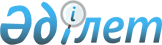 О внесении дополнений и изменения в постановление Правительства Республики Казахстан от 24 декабря 2004 года N 1362
					
			Утративший силу
			
			
		
					Постановление Правительства Республики Казахстан от 23 декабря 2005 года N 1280. Утратило силу постановлением Правительства Республики Казахстан от 26 января 2009 года N 45.



      


Сноска. Утратило силу постановлением Правительства РК от 26.01.2009 


 N 45 


 (вводится в действие с 01.01.2009).



      Правительство Республики Казахстан 

ПОСТАНОВЛЯЕТ:





      1. Внести в 
 постановление 
 Правительства Республики Казахстан от 24 декабря 2004 года N 1362 "Об утверждении Единой бюджетной классификации Республики Казахстан" (САПП Республики Казахстан, 2004 г., N 50, ст. 648) следующие дополнения и изменение:



      в Единой бюджетной классификации Республики Казахстан, утвержденной указанным постановлением:



      1) в классификации поступлений бюджета:



      в категории 1 "Налоговые поступления":



      в классе 06 "Налоги на международную торговлю и внешние операции":



      в подклассе 1 "Таможенные платежи":



      по специфике 04 "Таможенные пошлины на ввозимые товары, взимаемые с физических лиц, в результате введения единой ставки таможенной пошлины":



      в графе "Дата окончания действия" дополнить цифрами "01.01.06";



      в категории 2 "Неналоговые поступления":



      в классе 04 "Штрафы, пеня, санкции, взыскания, налагаемые государственными учреждениями, финансируемыми из государственного бюджета, а также содержащимися и финансируемыми из бюджета (сметы расходов) Национального Банка Республики Казахстан":



      в подклассе 1 "Штрафы, пеня, санкции, взыскания, налагаемые государственными учреждениями, финансируемыми из государственного бюджета, а также содержащимися и финансируемыми из бюджета (сметы расходов) Национального Банка Республики Казахстан":



      по спецификам 02 "Поступление изъятых доходов, полученных от безлицензионной деятельности, в отношении которой установлен лицензионный порядок, за исключением доходов, полученных от деятельности казино, тотализаторов и игорного бизнеса" и 15 "Поступление от банков и организаций, осуществляющих отдельные виды банковских операций, сумм штрафов за неисполнение обязанностей, установленных налоговым законодательством":



      в графе "Дата окончания действия" дополнить цифрами "01.01.06";



      2) функциональную классификацию расходов бюджета изложить в редакции согласно приложению к настоящему постановлению;



      3) в экономической классификации расходов бюджета:



      в категории 1 "Текущие затраты":



      в классе 1 "Затраты на товары и услуги":



      в подклассе 140 "Приобретение услуг и работ" дополнить спецификой следующего содержания:



      "148 Оплата услуг в рамках государственного социального заказа".




      2. Настоящее постановление вводится в действие с 1 января 2006 года.


      Премьер-Министр




      Республики Казахстан


            ПРИЛОЖЕНИЕ к          



Постановлению Правительства  



Республики Казахстан    



от 23 декабря 2005 года N 1280 



 


            2) Функциональная классификация расходов бюджета


___________________________________________________________________________



Функциональная группа      |



   Функциональная подгруппа|                Наименование 



     Администратор         |



     бюджетных программ    |



          Программа        |



              Подпрограмма |



                  Дата     |



                  окончания|



                  действия |



___________________________|_______________________________________________




01                      Государственные услуги общего характера





   1                    Представительные, исполнительные и 




                        другие органы, выполняющие общие функции




                        государственного управления




      101                Администрация Президента Республики 




                           Казахстан




           001             Обеспечение деятельности Главы 



                           государства



              001          Аппарат центрального органа



              007          Повышение квалификации государственных 



                           служащих



              008          Капитальный ремонт зданий, помещений и 



                           сооружений государственных органов



              009          Материально-техническое оснащение 



                           государственных органов



              017          Обеспечение функционирования 



                           информационных систем и 



                           информационно-техническое



                           обеспечение государственных органов



              100          Аппарат специального представительства на       



                           космодроме "Байконур"



           002             Прогнозно-аналитическое обеспечение 



                           стратегических аспектов внутренней и 



                           внешней политики государства



           003             Обеспечение сохранности архивного фонда, 



                           печатных изданий и их специальное



                           использование



           100             Проведение мероприятий за счет 



                           чрезвычайного резерва Правительства 



                           Республики Казахстан 



           101             Проведение мероприятий за счет средств на       



                           представительские затраты



           105             Разработка и экспертиза 



                           технико-экономических обоснований 



                           республиканских бюджетных 



                           инвестиционных проектов (программ)



           109             Проведение мероприятий за счет резерва



                           Правительства Республики Казахстан на



                           неотложные затраты 



      102                Хозяйственное управление Парламента




                           Республики Казахстан 




           001             Обеспечение деятельности Парламента



                           Республики Казахстан



              001          Аппарат центрального органа



              007          Повышение квалификации государственных 



                           служащих



              008          Капитальный ремонт зданий, помещений и 



                           сооружений государственных органов



              009          Материально-техническое оснащение 



                           государственных органов



              017          Обеспечение функционирования 



                           информационных систем и 



                           информационно-техническое



                           обеспечение государственных органов



           002             Cоздание автоматизированной системы



                           мониторинга законопроектов



           100             Проведение мероприятий за счет чрезвычайного



                           резерва Правительства Республики Казахстан 



           101             Проведение мероприятий за счет средств на



                           представительские затраты



           105             Разработка и экспертиза технико-экономических



                           обоснований республиканских бюджетных 



                           инвестиционных проектов (программ)



           109             Проведение мероприятий за счет резерва



                           Правительства Республики Казахстан на



                           неотложные затраты 



      104                Канцелярия Премьер-Министра




                            Республики Казахстан




           001             Обеспечение деятельности Премьер-Министра



                           Республики Казахстан



              001          Аппарат центрального органа



              007          Повышение квалификации государственных служащих



              008          Капитальный ремонт зданий, помещений и 



                           сооружений государственных органов



              009          Материально-техническое оснащение 



                           государственных органов



              017          Обеспечение функционирования информационных



                           систем и информационно-техническое



                           обеспечение государственных органов 



           100             Проведение мероприятий за счет чрезвычайного



                           резерва Правительства Республики Казахстан



           101             Проведение мероприятий за счет средств



                           на представительские затраты



           105             Разработка и экспертиза технико-экономических



                           обоснований республиканских бюджетных 



                           инвестиционных проектов (программ)



           109             Проведение мероприятий за счет резерва



                           Правительства Республики Казахстан на



                           неотложные затраты  



      106                Национальный центр по правам человека




           001             Обеспечение деятельности Уполномоченного по 



                           правам человека



              001          Аппарат центрального органа



              007          Повышение квалификации государственных



                           служащих



              008          Капитальный ремонт зданий, помещений и



                           сооружений государственных органов



              009          Материально-техническое оснащение



                           государственных органов



              017          Обеспечение функционирования информационных



                           систем и информационно-техническое



                           обеспечение государственных органов



           100             Проведение мероприятий за счет чрезвычайного



                           резерва Правительства Республики Казахстан



           101             Проведение мероприятий за счет средств на 



                           представительские затраты



           105             Разработка и экспертиза технико-экономических



                           обоснований республиканских бюджетных 



                           инвестиционных проектов (программ)



           109             Проведение мероприятий за счет резерва



                           Правительства Республики Казахстан



                           на неотложные затраты 



      110                Аппарат маслихата области




           001             Обеспечение деятельности маслихата области



              003          Аппараты местных органов



              007          Повышение квалификации государственных



                           служащих



              008          Капитальный ремонт зданий, помещений и



                           сооружений государственных органов



              009          Материально-техническое оснащение



                           государственных органов



              100          Депутатская деятельность



           002             Создание информационных систем



           100             Проведение мероприятий за счет чрезвычайного



                           резерва Правительства Республики Казахстан



           106             Проведение мероприятий за счет чрезвычайного



                           резерва местного исполнительного органа



                           для ликвидации чрезвычайных ситуаций



                           природного и техногенного характера



           107             Проведение мероприятий за счет резерва



                           местного исполнительного органа на



                           неотложные затраты



           108             Разработка и экспертиза технико-



                           экономических обоснований местных



                           бюджетных инвестиционных проектов



                           (программ)



           109             Проведение мероприятий за счет резерва



                           Правительства Республики Казахстан



                           на неотложные затраты 



      111


                  Аппарат маслихата города республиканского




                           значения, столицы




           001             Обеспечение деятельности маслихата города



                           республиканского значения, столицы



              003          Аппараты местных органов



              007          Повышение квалификации государственных служащих



              008          Капитальный ремонт зданий, помещений



                           и сооружений государственных органов



              009          Материально-техническое оснащение 



                           государственных органов



              100          Депутатская деятельность



           002             Создание информационных систем



           100             Проведение мероприятий за счет чрезвычайного



                           резерва Правительства Республики Казахстан



           106             Проведение мероприятий за счет чрезвычайного



                           резерва местного исполнительного органа для



                           ликвидации чрезвычайных ситуаций природного



                           и техногенного характера



           107             Проведение мероприятий за счет резерва местного



                           исполнительного органа на неотложные затраты



           108             Разработка и экспертиза технико-экономических



                           обоснований местных бюджетных инвестиционных



                           проектов (программ)



           109             Проведение мероприятий за счет резерва



                           Правительства Республики Казахстан



                           на неотложные затраты



      112                Аппарат маслихата района




                        (города областного значения)




           001             Обеспечение деятельности маслихата района



                           (города областного значения)



              003          Аппараты местных органов



              007          Повышение квалификации государственных служащих



              008          Капитальный ремонт зданий, помещений и



                           сооружений государственных органов



              009          Материально-техническое оснащение



                           государственных органов



              100          Депутатская деятельность



           002             Создание информационных систем



           100             Проведение мероприятий за счет чрезвычайного 



                           резерва Правительства Республики Казахстан



           106             Проведение мероприятий за счет чрезвычайного



                           резерва местного исполнительного органа для



                           ликвидации чрезвычайных ситуаций природного



                           и техногенного характера



           107             Проведение мероприятий за счет резерва местного



                           исполнительного органа на неотложные затраты



           108             Разработка и экспертиза технико-экономических



                           обоснований местных бюджетных инвестиционных



                           проектов (программ) 



           109             Проведение мероприятий за счет резерва 



                           Правительства Республики Казахстан на 



                           неотложные затраты



      120                Аппарат акима области




           001             Обеспечение деятельности акима области



              003          Аппараты местных органов



              007          Повышение квалификации государственных служащих



              008          Капитальный ремонт зданий, помещений и



                           сооружений государственных органов



              009          Материально-техническое оснащение



                           государственных органов



           002             Создание информационных систем



           100             Проведение мероприятий за счет чрезвычайного



                           резерва Правительства Республики Казахстан



           106             Проведение мероприятий за счет чрезвычайного



                           резерва местного исполнительного органа для



                           ликвидации чрезвычайных ситуаций природного



                           и техногенного характера



           107             Проведение мероприятий за счет резерва



                           местного исполнительного органа на неотложные



                           затраты



           108             Разработка и экспертиза технико-экономических



                           обоснований местных бюджетных инвестиционных



                           проектов (программ)



           109             Проведение мероприятий за счет резерва



                           Правительства Республики Казахстан



                           на неотложные затраты



           113             Трансферты из местных бюджетов 



       121 


                Аппарат акима города республиканского




                           значения, столицы




            001            Обеспечение деятельности акима города



                           республиканского значения, столицы



              003          Аппараты местных органов



              007          Повышение квалификации государственных служащих



              008          Капитальный ремонт зданий, помещений и



                           сооружений государственных органов



              009          Материально-техническое оснащение



                           государственных органов



           002             Создание информационных систем



           100             Проведение мероприятий за счет чрезвычайного



                           резерва Правительства Республики Казахстан



           106             Проведение мероприятий за счет чрезвычайного



                           резерва местного исполнительного органа для



                           ликвидации чрезвычайных ситуаций природного



                           и техногенного характера



           107             Проведение мероприятий за счет резерва



                           местного исполнительного органа на неотложные



                           затраты



           108             Разработка и экспертиза технико-экономических



                           обоснований местных бюджетных инвестиционных



                           проектов (программ)



           109             Проведение мероприятий за счет резерва



                           Правительства Республики Казахстан



                           на неотложные затраты 



      122                Аппарат акима района (города областного




                           значения)




           001             Обеспечение деятельности акима района



                           (города областного значения)



              003          Аппараты местных органов



              007          Повышение квалификации государственных служащих



              008          Капитальный ремонт зданий, помещений и



                           сооружений государственных органов



              009          Материально-техническое оснащение



                           государственных органов



           002             Создание информационных систем



           100             Проведение мероприятий за счет чрезвычайного 



                           резерва Правительства Республики Казахстан



           106             Проведение мероприятий за счет чрезвычайного



                           резерва местного исполнительного органа



                           для ликвидации чрезвычайных ситуаций



                           природного и техногенного характера



           107             Проведение мероприятий за счет резерва местного



                           исполнительного органа на неотложные затраты



           108             Разработка и экспертиза технико-экономических



                           обоснований местных бюджетных инвестиционных



                           проектов (программ) 



           109             Проведение мероприятий за счет резерва 



                           Правительства Республики Казахстан на неотложные 



                           затраты



      123                Аппарат акима района в городе, города




                           районного


 значения, поселка, аула (села),




                           аульного (сельского) округа




           001             Функционирование аппарата акима района



                           в городе, города районного значения, поселка,



                           аула (села), аульного (сельского) округа



               003         Аппараты местных органов



               007         Повышение квалификации государственных служащих



               008         Капитальный ремонт зданий, помещений и



                           сооружений государственных органов



               009         Материально-техническое оснащение



                           государственных органов



           100             Проведение мероприятий за счет чрезвычайного 



                           резерва Правительства Республики Казахстан 



           106             Проведение мероприятий за счет чрезвычайного



                           резерва местного исполнительного органа для



                           ликвидации чрезвычайных ситуаций природного



                           и техногенного характера



           107             Проведение мероприятий за счет резерва



                           местного исполнительного органа на



                           неотложные затраты



           108             Разработка и экспертиза технико-экономических



                           обоснований местных бюджетных инвестиционных



                           проектов (программ) 



           109             Проведение мероприятий за счет резерва 



                           Правительства Республики Казахстан на 



                           неотложные затраты



      637                Конституционный Совет Республики Казахстан




           001             Обеспечение деятельности Конституционного



                           Совета Республики Казахстан



              001          Аппарат центрального органа



              007          Повышение квалификации государственных



                           служащих



              008          Капитальный ремонт зданий, помещений и 



                           сооружений государственных органов



              009          Материально-техническое оснащение



                           государственных органов



              017          Обеспечение функционирования информационных



                           систем и информационно-техническое



                           обеспечение государственных органов



           100             Проведение мероприятий за счет чрезвычайного



                           резерва Правительства Республики Казахстан 



           101             Проведение мероприятий за счет средств на 



                           представительские затраты



           105             Разработка и экспертиза технико-экономических



                           обоснований республиканских бюджетных



                           инвестиционных проектов (программ)



           109             Проведение мероприятий за счет резерва



                           Правительства Республики Казахстан на



                           неотложные затраты 



      690                Центральная избирательная комиссия




                           Республики Казахстан




           001             Организация проведения выборов



              001          Аппарат центрального органа



              007          Повышение квалификации государственных



                           служащих



              008          Капитальный ремонт зданий, помещений и 



                           сооружений государственных органов



              009          Материально-техническое оснащение



                           государственных органов



              017          Обеспечение функционирования информационных



                           систем и информационно-техническое



                           обеспечение государственных органов



              100          Проведение выборов



           100             Проведение мероприятий за счет чрезвычайного



                           резерва Правительства Республики Казахстан



           101             Проведение мероприятий за счет средств на 



                           представительские затраты



           105             Разработка и экспертиза технико-экономических



                           обоснований республиканских бюджетных



                           инвестиционных проектов (программ)



           109             Проведение мероприятий за счет резерва



                           Правительства Республики Казахстан на



                           неотложные затраты 



      694                Управление делами Президента Республики




                           Казахстан




           001             Обеспечение деятельности Главы государства,



                           Премьер-Министра и других должностных лиц



                           государственных органов



              001          Аппарат центрального органа



              007          Повышение квалификации государственных



                           служащих



              008          Капитальный ремонт зданий, помещений и 



                           сооружений государственных органов



              009          Материально-техническое оснащение



                           государственных органов



              017          Обеспечение функционирования информационных



                           систем и информационно-техническое



                           обеспечение государственных органов



           009             Обновление парка автомашин для государственных



                           органов



           100             Проведение мероприятий за счет чрезвычайного



                           резерва Правительства Республики Казахстан



           101             Проведение мероприятий за счет средств на 



                           представительские затраты



           105             Разработка и экспертиза технико-экономических



                           обоснований республиканских бюджетных



                           инвестиционных проектов (программ)



           109             Проведение мероприятий за счет резерва



                           Правительства Республики Казахстан на



                           неотложные затраты



    2


                      Финансовая деятельность




      217                Министерство финансов Республики Казахстан




           001             Обеспечение исполнения и контроля за 



                           исполнением государственного бюджета



              001          Аппарат центрального органа



              002          Аппараты территориальных органов



              007          Повышение квалификации государственных служащих



              008          Капитальный ремонт зданий, помещений и 



                           сооружений государственных органов



              009          Материально-техническое оснащение



                           государственных органов



              017          Обеспечение функционирования информационных



                           систем и информационно-техническое



                           обеспечение государственных органов



              101          Кинологический центр



              102          Проведение таможенной экспертизы



              103          Учебно-методический центр



          002              Осуществление аудита инвестиционных проектов



          003              Проведение процедур ликвидации и банкротства



          006              Приобретение акций международных финансовых



                           организаций



          007              Создание и развитие информационных систем 



                           органов Министерства финансов Республики 



                           Казахстан



              100          Создание информационной системы Казначейства



              102          Создание и развитие информационных систем



                           Министерства финансов Республики Казахстан



          008              Обновление парка автомашин для



                           государственных органов



          015              Оплата услуг поверенным (агентам)  



          016              Приватизация, управление государственным 



                           имуществом, постприватизационная деятельность 



                           и регулирование споров, связанных с этим и  



                           кредитованием, учет, хранение имущества, 



                           полученного или взысканного в счет исполнения 



                           обязательств по кредитам и государственным 



                           гарантиям



          017              Содержание и страхование здания "Дом 



                           Министерств"



          019              Выплата курсовой разницы по льготным жилищным



                           кредитам



          024              Выплата премий по вкладам в жилищные



                           строительные сбережения



          026              Строительство объектов таможенного контроля



                           и таможенной инфраструктуры



          100              Проведение мероприятий за счет



                           чрезвычайного резерва Правительства



                           Республики Казахстан



          101              Проведение мероприятий за счет средств на 



                           представительские затраты



          104              Борьба с наркоманией и наркобизнесом



          105              Разработка и экспертиза технико-экономических



                           обоснований республиканских бюджетных



                           инвестиционных проектов (программ)



          109              Проведение мероприятий за счет резерва



                           Правительства Республики Казахстан



                           на неотложные затраты



          112              Создание "электронного правительства"



               100         Создание информационной системы 



                           "электронная таможня"



               101         Развитие таможенной автоматизированной



                           информационной системы "ТАИС"



               102         Развитие интегрированной налоговой



                           информационной системы "ИНИС РК"



               103         Развитие информационной системы



                           "Реестр налогоплательщиков и объектов



                           налогообложения "РНиОН"



               104         Создание информационной системы



                           по государственным закупкам



      257                Департамент (Управление) 




                         финансов области




          001              Обеспечение деятельности Департамента



                           (Управления) финансов



              003          Аппараты местных органов



              007          Повышение квалификации государственных



                           служащих



              008          Капитальный ремонт зданий, помещений и



                           сооружений государственных органов



              009          Материально-техническое оснащение



                           государственных органов



          002              Создание информационных систем



          003              Организация работы по выдаче разовых талонов



                           и обеспечение полноты сбора сумм 



                           от реализации разовых талонов



          009              Организация приватизации коммунальной



                           собственности



          010              Учет, хранение, оценка и реализация имущества,



                           поступившего в коммунальную собственность



          100              Проведение мероприятий за счет чрезвычайного



                           резерва Правительства Республики Казахстан



          106              Проведение мероприятий за счет чрезвычайного



                           резерва местного исполнительного органа для



                           ликвидации чрезвычайных ситуаций природного



                           и техногенного характера



          107              Проведение мероприятий за счет резерва местного



                           исполнительного органа на неотложные затраты



          108              Разработка и экспертиза технико-экономических



                           обоснований местных бюджетных инвестиционных



                           проектов (программ)



          109              Проведение мероприятий за счет резерва



                           Правительства Республики Казахстан на



                           неотложные затраты



          113              Трансферты из местных бюджетов



      356                Департамент (Управление) финансов города




                           республиканского значения, столицы




          001              Обеспечение деятельности Департамента



                           (Управления) финансов



              003          Аппараты местных органов



              007          Повышение квалификации государственных служащих



              008          Капитальный ремонт зданий, помещений и



                           сооружений государственных органов



              009          Материально-техническое оснащение



                           государственных органов



          002              Создание информационных систем



          003              Проведение оценки имущества в целях



                           налогообложения



          004              Организация работы по выдаче разовых талонов



                           и обеспечение полноты сбора сумм от реализации



                           разовых талонов



          010              Организация приватизации коммунальной



                           собственности



          011              Учет, хранение, оценка и реализация имущества,



                           поступившего в коммунальную собственность



          100              Проведение мероприятий за счет чрезвычайного



                           резерва Правительства Республики Казахстан



          106              Проведение мероприятий за счет чрезвычайного



                           резерва местного исполнительного органа для



                           ликвидации чрезвычайных ситуаций природного



                           и техногенного характера



          107              Проведение мероприятий за счет резерва местного



                           исполнительного органа на неотложные затраты



          108              Разработка и экспертиза технико-экономических



                           обоснований местных бюджетных инвестиционных



                           проектов (программ)



          109              Проведение мероприятий за счет резерва



                           Правительства Республики Казахстан



                           на неотложные затраты



      406                Счетный комитет по контролю за исполнением




                           республиканского бюджета




          001              Обеспечение контроля за исполнением 



                           республиканского бюджета



              001          Аппарат центрального органа



              007          Повышение квалификации государственных служащих



              008          Капитальный ремонт зданий, помещений и 



                           сооружений государственных органов



              009          Материально-техническое оснащение 



                           государственных органов



              017          Обеспечение функционирования информационных



                           систем и информационно-техническое



                           обеспечение государственных органов



          100              Проведение мероприятий за счет чрезвычайного



                           резерва Правительства Республики Казахстан 



          101              Проведение мероприятий за счет средств на



                           представительские затраты



          105              Разработка и экспертиза технико-экономических



                           обоснований республиканских бюджетных



                           инвестиционных проектов (программ)



          109              Проведение мероприятий за счет резерва



                           Правительства Республики Казахстан



                           на неотложные затраты 



      452                Отдел финансов района (города областного




                           значения)




          001              Обеспечение деятельности Отдела финансов



              003          Аппараты местных органов



              007          Повышение квалификации государственных служащих



              008          Капитальный ремонт зданий, помещений



                           и сооружений государственных органов



              009          Материально-техническое оснащение



                           государственных органов



          002              Создание информационных систем



          003              Проведение оценки имущества в целях



                           налогообложения



          004              Организация работы по выдаче разовых талонов



                           и обеспечение полноты сбора сумм от реализации



                           разовых талонов



          010              Организация приватизации коммунальной



                           собственности



          011              Учет, хранение, оценка и реализация имущества,



                           поступившего в коммунальную собственность



          100              Проведений мероприятий за счет чрезвычайного 



                           резерва Правительства Республики Казахстан



          106              Проведение мероприятий за счет чрезвычайного



                           резерва местного исполнительного органа для



                           ликвидации чрезвычайных ситуаций природного



                           и техногенного характера



          107              Проведение мероприятий за счет резерва местного



                           исполнительного органа на неотложные затраты



          108              Разработка и экспертиза технико-экономических



                           обоснований местных бюджетных инвестиционных



                           проектов (программ) 



          109              Проведение мероприятий за счет резерва 



                           Правительства Республики Казахстан на 



                           неотложные затраты



    3                    Внешнеполитическая деятельность




      201                Министерство внутренних дел Республики




                           Казахстан




          002              Обеспечение политических интересов страны в



                           области общественного порядка



      204                Министерство иностранных дел Республики 




                           Казахстан




          001              Обеспечение внешнеполитической деятельности



              001          Аппарат центрального органа



              007          Повышение квалификации государственных служащих



              008          Капитальный ремонт зданий, помещений и 



                           сооружений государственных органов



              009          Материально-техническое оснащение 



                           государственных органов



              017          Обеспечение функционирования информационных



                           систем и информационно-техническое обеспечение



                           государственных органов



              100          Аппараты органов в других странах (посольства,



                           представительства, дипломатические миссии)



          002              Участие в международных организациях и других



                           международных органах



              100          Участие в международных организациях



              101          Участие в уставных и других органах СНГ



              102          Содержание аппарата Постоянного представителя



                           Республики Казахстан при Евразийском 



                           экономическом сообществе



              103          Содержание представителей Республики Казахстан 



                           в Антитеррористическом центре СНГ и в Комиссии 



                           по экономическим вопросам при Экономическом 



                           Совете СНГ



              104          Содержание аппарата Полномочного представителя 



                           Республики Казахстан в Постоянном Совете при 



                           Организации Договора о коллективной безопасности



          003              Делимитация и демаркация государственной 



                           границы



          005              Заграничные командировки



          009              Приобретение и строительство объектов 



                           недвижимости за рубежом для размещения 



                           дипломатических представительств 



                           Республики Казахстан



          010              Оказание финансовой помощи гражданам Республики 



                           Казахстан, незаконно ввезенным в иностранные 



                           государства и ставшим жертвами торговли, а также 



                           пострадавшим за рубежом от других преступлений и 



                           оказавшимся в форс-мажорных обстоятельствах 



          100              Проведение мероприятий за счет чрезвычайного



                           резерва Правительства Республики Казахстан 



          101              Проведение мероприятий за счет средств на



                           представительские затраты



          105              Разработка и экспертиза технико-экономических



                           обоснований республиканских бюджетных 



                           инвестиционных проектов (программ)



          109              Проведение мероприятий за счет резерва



                           Правительства Республики Казахстан на



                           неотложные затраты 



   4                     Фундаментальные научные исследования




      225                Министерство образования и науки




                           Республики Казахстан




          002              Фундаментальные и прикладные научные 



                           исследования



              100          Фундаментальные научные исследования



              101          Прикладные научные исследования



              102          Научно-техническая экспертиза



              103          Проведение инициативных и рисковых научных



                           исследований через Фонд науки



          005              Строительство и реконструкция научных объектов



          007              Государственные премии и стипендии  



   5                     Планирование и статистическая деятельность




      220                Министерство экономики и бюджетного




                            планирования Республики Казахстан




          001              Обеспечение деятельности уполномоченного 



                           органа в области стратегического, 



                           среднесрочного экономического и 



                           бюджетного планирования



              001          Аппарат центрального органа



              007          Повышение квалификации государственных служащих



              008          Капитальный ремонт зданий, помещений и 



                           сооружений государственных органов



              009          Материально-техническое оснащение 



                           государственных органов



              017          Обеспечение функционирования информационных



                           систем и информационно-техническое



                           обеспечение государственных органов



          005              Мобилизационная подготовка



          010              Взаимодействие с международными рейтинговыми



                           агентствами по вопросам пересмотра суверенного



                           кредитного рейтинга Республики Казахстан



          011              Аналитические исследования социально-



                           экономического развития



              005          Реализация проекта за счет



                           внутренних источников



              006          Реализация проекта за счет



                           софинансирования гранта из



                           республиканского бюджета



              018          Реализация проекта за счет гранта



          014              Обеспечение деятельности уполномоченного



                           органа по регулированию деятельности



                           регионального финансового центра



                           города Алматы



          100              Проведение мероприятий за счет



                           чрезвычайного резерва



                           Правительства Республики Казахстан



          101              Проведение мероприятий за счет средств



                           на представительские затраты



          105              Разработка и экспертиза технико-



                           экономических обоснований



                           республиканских бюджетных



                           инвестиционных проектов (программ)



          109              Проведение мероприятий за счет



                           резерва Правительства Республики



                           Казахстан на неотложные затраты



          112              Создание "электронного правительства"



              100          Создание ситуационной системы



                           государственного управления 



      258                Департамент (Управление) экономики и 




                           бюджетного планирования области




          001              Обеспечение деятельности Департамента



                           (Управления) экономики и бюджетного



                           планирования



              003          Аппараты местных органов



              007          Повышение квалификации государственных служащих



              008          Капитальный ремонт зданий, помещений



                           и сооружений государственных органов



              009          Материально-техническое оснащение



                           государственных органов



          002              Создание информационных систем



          100              Проведение мероприятий за счет чрезвычайного



                           резерва Правительства Республики Казахстан



          106              Проведение мероприятий за счет чрезвычайного



                           резерва местного исполнительного органа для



                           ликвидации чрезвычайных ситуаций природного



                           и техногенного характера



          107              Проведение мероприятий за счет резерва местного



                           исполнительного органа на неотложные затраты



          108              Разработка и экспертиза технико-экономических



                           обоснований местных бюджетных инвестиционных



                           проектов (программ)



          109              Проведение мероприятий за счет резерва



                           Правительства Республики Казахстан



                           на неотложные затраты



          113              Трансферты из местных бюджетов



      357                Департамент (Управление) экономики и




                            бюджетного планирования города




                            республиканского значения, столицы




          001              Обеспечение деятельности Департамента



                           (Управления) экономики и бюджетного



                           планирования



              003          Аппараты местных органов



              007          Повышение квалификации государственных



                           служащих



              008          Капитальный ремонт зданий, помещений



                           и сооружений государственных органов



              009          Материально-техническое оснащение



                           государственных органов



          002              Создание информационных систем



          100              Проведение мероприятий за счет чрезвычайного



                           резерва Правительства Республики Казахстан



          106              Проведение мероприятий за счет чрезвычайного



                           резерва местного исполнительного органа для



                           ликвидации чрезвычайных ситуаций природного



                           и техногенного характера



          107              Проведение мероприятий за счет резерва местного



                           исполнительного органа на неотложные затраты



          108              Разработка и экспертиза технико-экономических



                           обоснований местных бюджетных инвестиционных



                           проектов (программ)



          109              Проведение мероприятий за счет резерва



                           Правительства Республики Казахстан на



                           неотложные затраты



      453                Отдел экономики и бюджетного планирования




                           района (города областного значения)




          001              Обеспечение деятельности Отдела экономики



                           и бюджетного планирования



              003          Аппараты местных органов



              007          Повышение квалификации государственных служащих



              008          Капитальный ремонт зданий, помещений



                           и сооружений государственных органов



              009          Материально-техническое оснащение



                           государственных органов



          002              Создание информационных систем



          100              Проведение мероприятий за счет чрезвычайного 



                           резерва Правительства Республики Казахстан



          106              Проведение мероприятий за счет чрезвычайного



                           резерва местного исполнительного органа для



                           ликвидации чрезвычайных ситуаций природного



                           и техногенного характера



          107              Проведение мероприятий за счет резерва местного



                           исполнительного органа на неотложные затраты



          108              Разработка и экспертиза технико-экономических



                           обоснований местных бюджетных инвестиционных



                           проектов (программ)  



          109              Проведение мероприятий за счет резерва 



                           Правительства Республики Казахстан на 



                           неотложные затраты



      606                Агентство Республики Казахстан по




                           статистике




          001              Обеспечение деятельности уполномоченного 



                           органа в области статистики



              001          Аппарат центрального органа



              002          Аппараты территориальных органов



              007          Повышение квалификации государственных 



                           служащих



              008          Капитальный ремонт зданий, помещений и 



                           сооружений государственных органов



              009          Материально-техническое оснащение 



                           государственных органов



              017          Обеспечение функционирования информационных



                           систем и информационно-техническое



                           обеспечение государственных органов



          002              Обработка и распространение статистической 



                           информации



          004              Прикладные научные исследования в области



                           государственной статистики



          100              Проведение мероприятий за счет чрезвычайного



                           резерва Правительства Республики Казахстан 



          101              Проведение мероприятий за счет средств на



                           представительские затраты



          105              Разработка и экспертиза технико-экономических



                           обоснований республиканских бюджетных



                           инвестиционных проектов (программ)



          109              Проведение мероприятий за счет резерва



                           Правительства Республики Казахстан на



                           неотложные затраты  



   6                     Общие кадровые вопросы




      608                Агентство Республики Казахстан по делам




                           государственной службы




          001              Обеспечение деятельности уполномоченного органа



                           в сфере государственной службы



              001          Аппарат центрального органа



              002          Аппараты территориальных органов



              007          Повышение квалификации государственных служащих



              008          Капитальный ремонт зданий, помещений и 



                           сооружений государственных органов



              009          Материально-техническое оснащение 



                           государственных органов



              017          Обеспечение функционирования информационных



                           систем и информационно-техническое



                           обеспечение государственных органов



          002              Функционирование системы информатизации и



                           тестирования кадров государственной службы 



                           республики



          003              Прикладные научные исследования в области



                           государственного управления и



                           государственной службы



          006              Повышение квалификации государственных



                           служащих за рубежом



          100              Проведение мероприятий за счет чрезвычайного



                           резерва Правительства Республики Казахстан 



          101              Проведение мероприятий за счет средств на



                           представительские затраты



          105              Разработка и экспертиза технико-экономических



                           обоснований республиканских бюджетных



                           инвестиционных проектов (программ)



          109              Проведение мероприятий за счет резерва



                           Правительства Республики Казахстан на



                           неотложные затраты  



   9                     Прочие государственные услуги общего 




                           характера




      603                Агентство Республики Казахстан по 




                           информатизации и связи




          001              Обеспечение деятельности уполномоченного 



                           органа в области информатизации и связи



              001          Аппарат центрального органа



              002          Аппараты территориальных органов



              007          Повышение квалификации государственных 



                           служащих



              008          Капитальный ремонт зданий, помещений и 



                           сооружений государственных органов



              009          Материально-техническое оснащение 



                           государственных органов



              017          Обеспечение функционирования информационных



                           систем и информационно-техническое



                           обеспечение государственных органов



          003              Прикладные научные исследования в области



                           информатизации и связи



          010              Обеспечение функционирования межведомственных



                           информационных систем



          100              Проведение мероприятий за счет чрезвычайного



                           резерва Правительства Республики Казахстан



          101              Проведение мероприятий за счет средств на



                           представительские затраты



          105              Разработка и экспертиза технико-экономических



                           обоснований республиканских бюджетных 



                           инвестиционных проектов (программ)



          109              Проведение мероприятий за счет резерва



                           Правительства Республики Казахстан на



                           неотложные затраты



          112              Создание "электронного правительства"



              100          Создание государственных баз данных



              101          Создание единой системы электронного



                           документооборота государственных органов



              102          Создание информационной инфраструктуры



                           государственных органов  



              104          Создание центра компетенции



                           "электронного правительства"



              105          Создание сетей общедоступных пунктов



                           доступа и обучения населения основам



                           взаимодействия с "электронным



                           правительством"



              106          Создание комплексной системы



                           предоставления услуг "Goverment to



                           Goverment", "Goverment to Consumer"



              108          Cоздание инфраструктуры открытых ключей



                           национальной идентификационной системы



                           Республики Казахстан



              109          Создание системы защиты инфраструктуры



                           "электронного правительства"



              110          Создание информационной системы



                           "Реестр государственных услуг"




02                       Оборона





   1                     Военные нужды




      122                Аппарат акима района




                        (города областного


 значения)




          005              Мероприятия в рамках исполнения всеобщей



                           воинской обязанности 



      208                Министерство обороны Республики Казахстан




          001              Содержание личного состава, вооружения, 



                           военной и иной техники, оборудования, 



                           животных и инфраструктуры Вооруженных Сил



              001          Аппарат центрального органа



              021          Премиальные выплаты военнослужащим



                           за 1997-1998 годы



              100          Содержание личного состава



              101          Содержание вооружения, военной и иной техники,



                           оборудования, животных



              102          Содержание инфраструктуры



          002              Обеспечение основных видов деятельности 



                           Вооруженных Сил



              021          Премиальные выплаты военнослужащим



                           за 1997-1998 годы



              100          Обеспечение боевого дежурства



              101          Обеспечение боевой подготовки



              102          Обеспечение специальной деятельности



              106          Обеспечение внешнеполитических интересов



              107          Обеспечение мобилизационной подготовки



              108          Обеспечение административно-управленческих 



                           функций органов военного управления



          003              Создание информационных систем Вооруженных Сил



          004              Развитие инфраструктуры Вооруженных Сил



          006              Модернизация и приобретение вооружения, военной



                           и иной техники, систем связи



          007              Поставка и ремонт вооружения и военной техники



                           в соответствии с межгосударственными договорами



                           об аренде полигонов



          008              Прикладные научные исследования и опытно-



                           конструкторские работы оборонного характера



          015              Подготовка допризывников по военно-техническим



                           специальностям



          016              Материально-техническое обеспечение



                           Вооруженных Сил



              100          Приобретение оборудования медицинского 



                           назначения



              101          Приобретение имущества тылового назначения,



                           технических средств воспитания и обучения



              102          Приобретение специального и особого 



                           оборудования



              103          Приобретение имущества противопожарной защиты



              104          Материально-техническое обеспечение



                           инфраструктуры Вооруженных Сил



          100              Проведение мероприятий за счет чрезвычайного



                           резерва Правительства Республики Казахстан



          101              Проведение мероприятий за счет средств



                           на представительские затраты



          105              Разработка и экспертиза технико-экономических



                           обоснований республиканских бюджетных 



                           инвестиционных проектов (программ)



          109              Проведение мероприятий за счет резерва



                           Правительства Республики Казахстан на



                           неотложные затраты



      250                Департамент (Управление) по




                           мобилизационной подготовке,




                           гражданской обороне и организации




                           предупреждения и ликвидации аварий




                           и стихийных бедствий области




          003              Мероприятия в рамках исполнения всеобщей



                           воинской обязанности



          007              Подготовка территориальной обороны и



                           территориальная оборона областного масштаба



      350                Департамент (Управление) по 




                           мобилизационной подготовке,




                           гражданской обороне и организации




                           предупреждения и ликвидации аварий




                           и стихийных бедствий города




                           республиканского значения, столицы




          003              Мероприятия в рамках исполнения всеобщей



                           воинской обязанности



          007              Подготовка территориальной обороны и



                           территориальная оборона города



                           республиканского значения, столицы



      678                Республиканская гвардия Республики 




                           Казахстан




          001              Участие в обеспечении безопасности охраняемых 



                           лиц и выполнении церемониальных ритуалов



              007          Повышение квалификации государственных служащих



              008          Капитальный ремонт зданий, помещений и 



                           сооружений государственных органов



              009          Материально-техническое оснащение 



                           государственных органов



              017          Обеспечение функционирования информационных



                           систем и информационно-техническое обеспечение



                           государственных органов



              021          Премиальные выплаты военнослужащим



                           за 1997-1998 годы 



              100          Центральный аппарат



              101          Воинские части



              102          Модернизация и приобретение военной и иной 



                           техники



          002              Строительство объектов Республиканской гвардии



          100              Проведение мероприятий за счет чрезвычайного



                           резерва Правительства Республики Казахстан



          101              Проведение мероприятий за счет средств на



                           представительские затраты



          105              Разработка и экспертиза технико-экономических



                           обоснований республиканских бюджетных



                           инвестиционных проектов (программ)



          109              Проведение мероприятий за счет резерва



                           Правительства Республики Казахстан на



                           неотложные затраты



   2                     Организация работы по чрезвычайным 




                           ситуациям




      122                Аппарат акима района (города областного




                           значения)




          006              Предупреждение и ликвидация чрезвычайных



                           ситуаций масштаба района (города областного



                           значения) 



              100          Мероприятия по предупреждению и ликвидации



                           чрезвычайных ситуаций 



      202                Министерство по чрезвычайным ситуациям




                           Республики Казахстан




          001              Обеспечение деятельности уполномоченного



                           органа в области предупреждения ликвидации



                           чрезвычайных ситуаций и управления системой



                           государственного материального резерва



              001          Аппарат центрального органа



              002          Аппараты территориальных органов



              007          Повышение квалификации государственных служащих



              008          Капитальный ремонт зданий, помещений и 



                           сооружений государственных органов



              009          Материально-техническое оснащение



                           государственных органов



              017          Обеспечение функционирования информационных 



                           систем и информационно-техническое обеспечение



                           государственных органов



          002              Организация ликвидации чрезвычайных ситуаций



                           природного и техногенного характера



              100          Республиканский оперативно-спасательный отряд



              101          Воинские части



              102          Аэромобильные региональные оперативно-



                           спасательные отряды 



              103          Республиканский кризисный центр



              104          Казселезащита



              105          Организация готовности специальных технических



                           средств для обеспечения предупреждения и



                           ликвидации чрезвычайных ситуаций



              106          Проведение ежегодного республиканского



                           (международного) сбора-семинара спасателей



                           подразделения "Казспас"



              107          Пожарные службы 



              108          Оперативно-спасательные службы



          003              Строительство и реконструкция объектов защиты



                           от чрезвычайных ситуаций



          004              Анализ и проведение испытаний в области



                           пожарной безопасности



          007              Подготовка специалистов государственных органов



                           и учреждений к действиям в условиях



                           чрезвычайной ситуации



          009              Прикладные научные исследования в области



                           чрезвычайных ситуаций



          100              Проведение мероприятий за счет чрезвычайного



                           резерва Правительства Республики Казахстан



          101              Проведение мероприятий за счет средств на



                           представительские затраты



          105              Разработка и экспертиза технико-экономических



                           обоснований республиканских бюджетных



                           инвестиционных проектов (программ)



          109              Проведение мероприятий за счет резерва



                           Правительства Республики Казахстан на



                           неотложные затраты



      250                Департамент (Управление) по 




                           мобилизационной подготовке, гражданской




                           обороне и организации предупреждения и




                           ликвидации аварий и стихийных




                           бедствий области




          001              Обеспечение деятельности Департамента



                           (Управления) по мобилизационной подготовке,



                           гражданской обороне и организации



                           предупреждения и ликвидации аварий и



                           стихийных бедствий



              003          Аппараты местных органов



              007          Повышение квалификации государственных



                           служащих



              008          Капитальный ремонт зданий, помещений и



                           сооружений государственных органов



              009          Материально-техническое оснащение



                           государственных органов



          002              Создание информационных систем



          004              Мероприятия гражданской обороны областного



                           масштаба



          005              Мобилизационная подготовка и мобилизация



                           областного масштаба



          006              Предупреждение и ликвидация чрезвычайных



                           ситуаций областного масштаба



              100          Водно-спасательные службы



              101          Мероприятия по предупреждению и ликвидации



                           чрезвычайных ситуаций          



          100              Проведение мероприятий за счет чрезвычайного



                           резерва Правительства Республики Казахстан



          106              Проведение мероприятий за счет чрезвычайного



                           резерва местного исполнительного органа



                           для ликвидации чрезвычайных ситуаций



                           природного и техногенного характера



          107              Проведение мероприятий за счет резерва



                           местного исполнительного органа на неотложные



                           затраты



          108              Разработка и экспертиза технико-экономических



                           обоснований местных бюджетных инвестиционных



                           проектов (программ)



          109              Проведение мероприятий за счет резерва



                           Правительства Республики Казахстан



                           на неотложные затраты



      271                Департамент (Управление) строительства




          002              Развитие объектов мобилизационной подготовки



                           и чрезвычайных ситуаций



      350                Департамент (Управление) по 




                           мобилизационной


 подготовке, гражданской 




                           обороне и организации предупреждения и 




                           ликвидации аварий и стихийных




                           бедствий города республиканского




                           значения, столицы




          001              Обеспечение деятельности Департамента



                           (Управления) по мобилизационной подготовке,



                           гражданской обороне и организации



                           предупреждения и ликвидации аварий и



                           стихийных бедствий



              003          Аппараты местных органов



              007          Повышение квалификации государственных служащих



              008          Капитальный ремонт зданий, помещений и



                           сооружений государственных органов



              009          Материально-техническое оснащение



                           государственных органов



          002              Создание информационных систем



          004              Мероприятия гражданской обороны города



                           республиканского значения, столицы



          005              Мобилизационная подготовка и мобилизация города



                           республиканского значения, столицы



          006              Предупреждение и ликвидация чрезвычайных



                           ситуаций масштаба города республиканского



                           значения, столицы



              100          Водно-спасательные службы



              101          Мероприятия по предупреждению и ликвидации



                           чрезвычайных ситуаций          



          100              Проведение мероприятий за счет чрезвычайного



                           резерва Правительства Республики Казахстан



          106              Проведение мероприятий за счет чрезвычайного



                           резерва местного исполнительного органа для



                           ликвидации чрезвычайных ситуаций природного



                           и техногенного характера



          107              Проведение мероприятий за счет резерва местного



                           исполнительного органа на неотложные затраты



          108              Разработка и экспертиза технико-экономических



                           обоснований местных бюджетных инвестиционных



                           проектов (программ)



          109              Проведение мероприятий за счет резерва



                           Правительства Республики Казахстан



                           на неотложные затраты



      373                Департамент (Управление) строительства 




                           города республиканского значения, столицы




          003              Развитие объектов мобилизационной подготовки и



                           чрезвычайных ситуаций




03




                         Общественный порядок, безопасность,






                            правовая, судебная,






                            уголовно-исполнительная деятельность





   1                     Правоохранительная деятельность




      201                Министерство внутренних дел Республики




                           Казахстан




          001              Охрана общественного порядка и обеспечение



                           общественной безопасности на республиканском



                           уровне



              001          Аппарат центрального органа



              002          Аппараты территориальных органов



              007          Повышение квалификации государственных служащих



              008          Капитальный ремонт зданий, помещений и



                           сооружений государственных органов



              009          Материально-техническое оснащение



                           государственных органов



              017          Обеспечение функционирования информационных



                           систем и информационно-техническое обеспечение



                           государственных органов



              021          Премиальные выплаты военнослужащим



                           за 1997-1998 годы



              100          Комитет внутренних войск



              101          Учреждение автотранспортного обслуживания



              102          Базы военного и специального имущества



              103          Кинологический центр



              104          Подразделение специального назначения "Сункар"



              105          Оперативно-розыскная деятельность



              106          Охрана дипломатических представительств



              107          Соединения и части внутренних войск



              108          Приемники-распределители управления внутренних



                           дел на транспорте для лиц, не имеющих



                           определенного места жительства и документов



              109          Государственная специализированная служба



                           охраны



          003              Обеспечение защиты прав и свобод лиц,



                           участвующих в уголовном процессе



              100          Государственная защита лиц, участвующих



                           в уголовном процессе



              101          Возмещение процессуальных издержек участвующим



                           в уголовном процессе



              102          Оказание юридической помощи адвокатами



                           на следствии



          004              Специальные и воинские перевозки



          005              Целевые текущие трансферты областным бюджетам,



                           бюджетам городов Астаны и Алматы на увеличение



                           штатной численности миграционной полиции 



          007              Строительство, реконструкция объектов



                           общественного порядка и безопасности



          009              Государственный проект 3



          016              Изготовление водительских удостоверений,



                           документов, номерных знаков для государственной



                           регистрации транспортных средств



          017              Повышение боеготовности воинских частей



                           внутренних войск Министерства внутренних дел



                           Республики Казахстан



          018              Обеспечение миграционными карточками



                           иностранных лиц, прибывающих в Республику



                           Казахстан



          100              Проведение мероприятий за счет чрезвычайного



                           резерва Правительства Республики Казахстан



          101              Проведение мероприятий за счет средств



                           на представительские затраты



          104              Борьба с наркоманией и наркобизнесом



          105              Разработка и экспертиза технико-экономических



                           обоснований республиканских бюджетных



                           инвестиционных проектов (программ)



          109              Проведение мероприятий за счет резерва



                           Правительства Республики Казахстан



                           на неотложные затраты



          110              Борьба с терроризмом и иными проявлениями



                           экстремизма и сепаратизма



      221                Министерство юстиции Республики Казахстан




          015              Изготовление паспортов и удостоверений



                           личности граждан Республики Казахстан



      252                Исполнительный орган внутренних дел,




                           финансируемый из областного бюджета




          001              Обеспечение деятельности исполнительного



                           органа внутренних дел, финансируемого из



                           областного бюджета



              003          Аппараты местных органов



              007          Повышение квалификации государственных служащих



              008          Капитальный ремонт зданий, помещений и



                           сооружений государственных органов



              009          Материально-техническое оснащение



                           государственных органов



          002              Охрана общественного порядка и обеспечение



                           общественной безопасности на территории области



              100          Медвытрезвители и подразделения полиции,



                           организующие работу медвытрезвителей



              101          Центр временной изоляции, адаптации и



                           реабилитации несовершеннолетних



              102          Приемники-распределители для лиц, не имеющих



                           определенного места жительства и документов



              103          Спецприемники для лиц, арестованных



                           в административном порядке



          003              Поощрение граждан, участвующих в охране



                           общественного порядка



          005              Создание информационных систем



          100              Проведение мероприятий за счет чрезвычайного



                           резерва Правительства Республики Казахстан



          106              Проведение мероприятий за счет чрезвычайного



                           резерва местного исполнительного органа для



                           ликвидации чрезвычайных ситуаций природного



                           и техногенного характера



          107              Проведение мероприятий за счет резерва местного



                           исполнительного органа на неотложные затраты



          108              Разработка и экспертиза технико-экономических



                           обоснований местных бюджетных инвестиционных



                           проектов (программ)



          109              Проведение мероприятий за счет резерва



                           Правительства Республики Казахстан на



                           неотложные затраты



      271                Департамент (Управление) строительства




         003              Развитие объектов органов внутренних дел 



      352                Исполнительный орган внутренних дел,




                           финансируемый из бюджета города




                           республиканского значения, столицы




          001              Обеспечение деятельности исполнительного



                           органа внутренних дел, финансируемого



                           из бюджета города республиканского значения,



                           столицы



              003          Аппараты местных органов



              007          Повышение квалификации государственных служащих



              008          Капитальный ремонт зданий, помещений



                           и сооружений государственных органов



              009          Материально-техническое оснащение



                           государственных органов



          002              Охрана общественного порядка и обеспечение



                           общественной безопасности на территории города



                           республиканского значения, столицы



              100          Медвытрезвители и подразделения полиции,



                           организующие работу медвытрезвителей



              101          Центр временной изоляции, адаптации



                           и реабилитации несовершеннолетних



              102          Приемники-распределители для лиц, не имеющих



                           определенного места жительства и документов



              103          Спецприемники для лиц, арестованных



                           в административном порядке



          003              Поощрение граждан, участвующих в охране



                           общественного порядка



          005              Создание информационных систем



          100              Проведение мероприятий за счет чрезвычайного



                           резерва Правительства Республики Казахстан



          106              Проведение мероприятий за счет чрезвычайного



                           резерва местного исполнительного органа



                           для ликвидации чрезвычайных ситуаций природного



                           и техногенного характера



          107              Проведение мероприятий за счет резерва местного



                           исполнительного органа на неотложные затраты



          108              Разработка и экспертиза технико-экономических



                           обоснований местных бюджетных инвестиционных



                           проектов (программ)



          109              Проведение мероприятий за счет резерва



                           Правительства Республики Казахстан



                           на неотложные затраты



      368                Департамент (Управление) пассажирского




                           транспорта и автомобильных дорог города




                           республиканского значения, столицы




          007              Эксплуатация оборудования и средств по



                           регулированию дорожного движения в



                           населенных пунктах     



      373                Департамент (Управление) строительства 




                           города республиканского значения, столицы




          004              Развитие объектов органов внутренних дел



      458                Отдел жилищно-коммунального хозяйства,




                           пассажирского транспорта и автомобильных




                           дорог района (города областного значения)




          021              Эксплуатация оборудования и средств



                           по регулированию дорожного движения



                           в населенных пунктах



      618                Агентство Республики Казахстан по борьбе




                           с экономической и коррупционной 




                           преступностью (финансовая полиция)




          001              Обеспечение деятельности уполномоченного



                           органа по борьбе с экономической



                           и коррупционной преступностью



              001          Аппарат центрального органа



              002          Аппараты территориальных органов



              007          Повышение квалификации государственных служащих



              008          Капитальный ремонт зданий, помещений и



                           сооружений государственных органов



              009          Материально-техническое оснащение



                           государственных органов



              017          Обеспечение функционирования информационных



                           систем и информационно-техническое обеспечение



                           государственных органов



              100          Оперативно-розыскная деятельность органов



                           финансовой полиции



          002              Обеспечение защиты прав и свобод лиц,



                           участвующих в уголовном процессе



              100          Государственная защита лиц, участвующих



                           в уголовном процессе



              101          Возмещение процессуальных издержек лицам,



                           участвующим в уголовном процессе



              102          Оказание юридической помощи адвокатами



                           на следствии



          100              Проведение мероприятий за счет чрезвычайного



                           резерва Правительства Республики Казахстан



          101              Проведение мероприятий за счет средств



                           на представительские затраты



          104              Борьба с наркоманией и наркобизнесом



          105              Разработка и экспертиза технико-экономических



                           обоснований республиканских бюджетных



                           инвестиционных проектов (программ)



          109              Проведение мероприятий за счет резерва



                           Правительства Республики Казахстан



                           на неотложные затраты



      678                Республиканская гвардия Республики Казахстан




          110              Борьба с терроризмом и иными проявлениями



                           экстремизма и сепаратизма



   2                     Правовая деятельность




      221                Министерство юстиции Республики Казахстан




          005              Оказание юридической помощи адвокатами в суде



          006              Правовая пропаганда



   3                     Судебная деятельность




      501                Верховный Суд Республики Казахстан




          001              Обеспечение деятельности органов судебной



                           системы



              007          Повышение квалификации государственных служащих



              008          Капитальный ремонт зданий, помещений



                           и сооружений государственных органов



              009          Материально-техническое оснащение



                           государственных органов



              017          Обеспечение функционирования информационных



                           систем и информационно-техническое обеспечение



                           государственных органов



              100          Обеспечение деятельности Верховного Суда



                           Республики Казахстан



              101          Аппарат Комитета по судебному администрированию



                           при Верховном Суде Республики Казахстан



              102          Администраторы в областях, городах Астане



                           и Алматы 



              103          Местные суды



          002              Создание единой автоматизированной



                           информационно-аналитической системы органов



                           судебной системы Республики Казахстан



          004              Обеспечение жильем судей



          005              Оценка, хранение и реализация имущества, 



                           поступившего в республиканскую собственность 



                           по отдельным основаниям



          100              Проведение мероприятий за счет чрезвычайного



                           резерва Правительства Республики Казахстан



          101              Проведение мероприятий за счет средств



                           на представительские затраты



          105              Разработка и экспертиза технико-экономических



                           обоснований республиканских бюджетных



                           инвестиционных проектов (программ)



          109              Проведение мероприятий за счет резерва



                           Правительства Республики Казахстан



                           на неотложные затраты 



   4                     Деятельность по обеспечению законности и




                           правопорядка




      502                Генеральная прокуратура 




                           Республики Казахстан




          001              Осуществление высшего надзора за точным и



                           единообразным применением законов и подзаконных



                           актов в Республике Казахстан



              001          Аппарат центрального органа



              002          Аппараты территориальных органов



              007          Повышение квалификации государственных служащих



              008          Капитальный ремонт зданий, помещений и 



                           сооружений государственных органов



              009          Материально-техническое оснащение 



                           государственных органов



              017          Обеспечение функционирования информационных



                           систем и информационно-техническое обеспечение



                           государственных органов



              021          Премиальные выплаты военнослужащим за



                           1997-1998 годы 



              100          Аппарат Комитета по правовой статистике и



                           специальным учетам Генеральной прокуратуры



                           Республики Казахстан



              101          Аппараты территориальных органов Комитета по



                           правовой статистике и специальным учетам 



                           Генеральной прокуратуры Республики Казахстан



              102          Аппарат Комитета финансового мониторинга



                           Генеральной прокуратуры Республики Казахстан



              103          Аппараты территориальных органов Комитета



                           финансового мониторинга Генеральной прокуратуры



                           Республики Казахстан                           



          002              Межгосударственное информационное 



                           взаимодействие по ведению криминального



                           и оперативного учетов



          003              Создание информационной системы Комитета по 



                           правовой статистике и специальным учетам 



                           Генеральной прокуратуры Республики Казахстан



          100              Проведение мероприятий за счет чрезвычайного



                           резерва Правительства Республики Казахстан



          101              Проведение мероприятий за счет средств на



                           представительские затраты



          105              Разработка и экспертиза технико-



                           экономических обоснований республиканских 



                           бюджетных инвестиционных проектов (программ)



          109              Проведение мероприятий за счет резерва



                           Правительства Республики Казахстан



                           на неотложные затраты



   5                     Деятельность по обеспечению безопасности 




                           личности, общества и государства




      104                Канцелярия Премьер-Министра Республики




                            Казахстан




          002              Организация и обеспечение информационной



                           безопасности в государственных органах



              100          Центр по организации технической защиты 



                           информации в государственных органах



              101          Центр подготовки и повышения квалификации



                           специалистов в области информационной 



                           безопасности



          003              Обеспечение фельдъегерской связью 



                           государственных учреждений



      410                Комитет национальной безопасности 




                           Республики Казахстан




          001              Обеспечение национальной безопасности



          002              Программа развития системы национальной 



                           безопасности



          100              Проведение мероприятий за счет чрезвычайного



                           резерва Правительства Республики Казахстан 



          101              Проведение мероприятий за счет средств на



                           представительские затраты



          105              Разработка и экспертиза технико-экономических



                           обоснований республиканских бюджетных 



                           инвестиционных проектов (программ)



          109              Проведение мероприятий за счет резерва



                           Правительства Республики Казахстан



                           на неотложные затраты          



      680                Служба охраны Президента 




                           Республики Казахстан




          001              Обеспечение безопасности глав государств и 



                           отдельных должностных лиц



          100              Проведение мероприятий за счет чрезвычайного



                           резерва Правительства Республики Казахстан 



          101              Проведение мероприятий за счет средств на



                           представительские затраты



          105              Разработка и экспертиза технико-



                           экономических обоснований республиканских 



                           бюджетных инвестиционных проектов (программ)



          109              Проведение мероприятий за счет резерва



                           Правительства Республики Казахстан



                           на неотложные затраты



   6                     Уголовно-исполнительная система




      221                Министерство юстиции Республики Казахстан




          003              Содержание осужденных



          004              Строительство и реконструкция объектов 



                           уголовно-исполнительной системы



          011              Противодействие эпидемии СПИДа в исправительных



                           учреждениях



          012              Содержание следственно-арестованных лиц



          013              Противодействие эпидемии СПИДа в следственных 



                           изоляторах 



   9                     Прочие услуги в области общественного




                           порядка и безопасности




      221                Министерство юстиции Республики Казахстан




          001              Правовое обеспечение деятельности государства



              001          Аппарат центрального органа



              002          Аппараты территориальных органов



              007          Повышение квалификации государственных служащих



              008          Капитальный ремонт зданий, помещений и 



                           сооружений государственных органов



              009          Материально-техническое оснащение 



                           государственных органов



              017          Обеспечение функционирования информационных



                           систем и информационно-техническое обеспечение



                           государственных органов 



              100          Аппарат Комитета уголовно-исполнительной 



                           системы



              101          Аппараты территориальных органов уголовно-



                           исполнительной системы



          002              Проведение судебных экспертиз



          010              Обеспечение деятельности центров обслуживания 



                           населения по принципу "одного окна"



          100              Проведение мероприятий за счет чрезвычайного



                           резерва Правительства Республики Казахстан



          101              Проведение мероприятий за счет средств на



                           представительские затраты 



          104              Борьба с наркоманией и наркобизнесом



          105              Разработка и экспертиза технико-



                           экономических обоснований республиканских 



                           бюджетных инвестиционных проектов (программ)



          109              Проведение мероприятий за счет резерва



                           Правительства Республики Казахстан



                           на неотложные затраты 




04                      Образование





   1                    Дошкольное воспитание и обучение




      123                Аппарат акима района в городе, города




                           районного значения, поселка, аула (села),




                           аульного (сельского) округа




          004              Обеспечение деятельности организаций 



                           дошкольного воспитания и обучения



      464                Отдел образования района (города




                           областного значения)




          009              Обеспечение деятельности организаций



                           дошкольного воспитания и обучения



   2                     Начальное общее, основное общее, среднее




                           общее образование




      123


                  Аппарат акима района в городе, города 




                           районного значения, поселка, аула (села), 




                           аульного (сельского) округа




          005              Организация бесплатного подвоза учащихся



                           до школы и обратно в аульной (сельской)



                           местности



      200                Министерство культуры, информации и спорта




                           Республики Казахстан




          002              Строительство и реконструкция объектов



                           образования по спорту



          003              Обучение и воспитание одаренных в спорте детей



              100          Республиканские школы-интернаты для одаренных



                           в спорте детей



              101          Обеспечение функционирования школ олимпийского



                           резерва и высшего спортивного мастерства



      208                Министерство обороны Республики Казахстан




          005              Общеобразовательное обучение



                           в специализированных организациях образования



      225                Министерство образования и науки 




                           Республики Казахстан




          009              Обучение и воспитание одаренных детей



          010              Проведение республиканских школьных олимпиад,



                           конкурсов, внешкольных мероприятий



                           республиканского значения



          028              Целевые текущие трансферты областным бюджетам,



                           бюджетам городов Астаны и Алматы на



                           обеспечение содержания типовых штатов



                           государственных учреждений общего среднего



                           образования



          029              Целевые текущие трансферты областным бюджетам,



                           бюджетам городов Астаны и Алматы на содержание



                           вновь вводимых объектов образования



          034              Целевые текущие трансферты областным бюджетам,



                           бюджетам городов Астаны и Алматы на подключение



                           к Интернету и оплату трафика государственных



                           учреждений среднего общего образования



          035              Целевые текущие трансферты областным бюджетам,



                           бюджетам городов Астаны и Алматы на



                           приобретение и доставку учебников и учебно-



                           методических комплексов для обновления



                           библиотечных фондов государственных учреждений



                           среднего общего образования



          036              Целевые текущие трансферты областным бюджетам,



                           бюджетам городов Астаны и Алматы на создание



                           лингафонных и мультимедийных кабинетов



                           в государственных учреждениях среднего общего



                           образования



      260                Управление (Отдел) физической культуры и 




                           спорта области




          006              Дополнительное образование для детей



                           и юношества по спорту



          007              Общеобразовательное обучение одаренных



                           в спорте детей в специализированных



                           организациях образования



      261                Департамент (Управление) образования области




          003              Общеобразовательное обучение по специальным



                           образовательным программам



          004              Информатизация системы среднего образования



          005              Приобретение и доставка учебников, 



                           учебно-методических комплексов для 



                           государственных областных организаций



                           образования



              011          Реализация программы за счет официальных



                           трансфертов из республиканского бюджета



              015          Реализация программы за счет средств



                           местного бюджета  



          006              Общеобразовательное обучение одаренных детей



                           в специализированных организациях образования



          007              Проведение школьных олимпиад и внешкольных



                           мероприятий областного масштаба



          017              Целевые текущие трансферты бюджетам районов



                           (городов областного значения) на обеспечение



                           содержания типовых штатов государственных



                           учреждений общего среднего образования



          019              Целевые текущие трансферты бюджетам районов



                           (городов областного значения) на подключение



                           к Интернету и оплату трафика государственных



                           учреждений среднего общего образования



          020              Целевые текущие трансферты бюджетам районов



                           (городов областного значения) на приобретение



                           и доставку учебников и учебно-методических



                           комплексов для обновления библиотечных фондов



                           государственных учреждений среднего общего



                           образования



          021              Целевые текущие трансферты бюджетам районов



                           (городов областного значения) на создание



                           лингофонных и мультимедийных кабинетов



                           для государственных учреждений среднего



                           общего образования



          022              Целевые текущие трансферты бюджетам районов



                           (городов областного значения) на организацию



                           питания, проживания и подвоза детей к пунктам



                           тестирования 



      359                Управление (Отдел) физической культуры




                           и спорта города республиканского значения,




                           столицы




          006              Дополнительное образование для детей



                           и юношества по спорту



          007              Общеобразовательное обучение одаренных



                           в спорте детей в специализированных



                           организациях образования



      360                Департамент (Управление) образования города




                           республиканского значения, столицы




          003              Общеобразовательное обучение



              101          Школы-интернаты



              102          Вечерние (сменные) общеобразовательные школы



              103          Обучение в учебно-производственных комбинатах



                           и в других учебно-производственных структурах



              104          Обеспечение деятельности школ начальных,



                           основных и средних, школа - детских садов



                           за счет официальных трансфертов из



                           республиканского бюджета



              105          Обеспечение деятельности школ начальных,



                           основных и средних, школа - детских садов



                           за счет средств местного бюджета



          004              Общеобразовательное обучение по специальным



                           образовательным программам



          005              Общеобразовательное обучение одаренных детей в



                           специализированных организациях образования



          006              Информатизация системы среднего образования



          007              Приобретение и доставка учебников, 



                           учебно-методических комплексов для



                           государственных организаций образования



                           города республиканского значения, столицы



              011          Реализация программы за счет официальных



                           трансфертов из республиканского бюджета



              015          Реализация программы за счет средств



                           местного бюджета          



          008              Дополнительное образование для детей



                           и юношества



          009              Проведение школьных олимпиад и внешкольных



                           мероприятий масштаба города республиканского



                           значения, столицы



      464                Отдел образования района




                           (города областного значения)




          003              Общеобразовательное обучение



              101          Школы-интернаты



              102          Вечерние (сменные) общеобразовательные школы



              103          Обучение в учебно-производственных комбинатах



                           и в других учебно-производственных структурах



              104          Обеспечение деятельности школ начальных,



                           основных и средних, школа - детских садов



                           за счет официальных трансфертов из



                           республиканского бюджета



              105          Обеспечение деятельности школ начальных,



                           основных и средних, школа - детских садов



                           за счет средств местного бюджета



          004              Информатизация системы среднего образования



          005              Приобретение и доставка учебников,



                           учебно-методических комплексов для



                           государственных организаций образования



                           района (города областного значения)



              011          Реализация программы за счет официальных



                           трансфертов из республиканского бюджета



              015          Реализация программы за счет средств



                           местного бюджета



              019          Реализация программы за счет официальных



                           трансфертов из областного бюджета



          006              Дополнительное образование для детей



                           и юношества



          007              Проведение школьных олимпиад и внешкольных



                           мероприятий районного (городского) масштаба



   3                     Начальное профессиональное образование




      225                Министерство образования и науки




                           Республики Казахстан




          037              Целевые текущие трансферты областным бюджетам,



                           бюджетам городов Астаны и Алматы на укрепление



                           материально-технической базы государственных



                           учреждений начального профессионального



                           образования



      261                Департамент (Управление) образования




                           области




          008              Начальное профессиональное образование              



              011          Реализация программы за счет официальных



                           трансфертов из республиканского бюджета



              015          Реализация программы за счет средств



                           местного бюджета



      360                Департамент (Управление) образования 




                           города республиканского значения,




                            столицы




          010              Начальное профессиональное образование



              011          Реализация программы за счет официальных



                           трансфертов из республиканского бюджета



              015          Реализация программы за счет средств



                           местного бюджета



   4                     Среднее профессиональное образование




       200                Министерство культуры, информации и спорта




                           Республики Казахстан




          004              Подготовка специалистов со средним



                           профессиональным образованием 



      201                Министерство внутренних дел Республики




                           Казахстан




          010              Подготовка специалистов со средним



                           профессиональным образованием



      208                Министерство обороны Республики Казахстан




          010              Подготовка специалистов со средним



                           профессиональным образованием



              021          Премиальные выплаты военнослужащим



                           за 1997-1998 годы



              100          Подготовка специалистов со средним



                           профессиональным образованием    



      221                Министерство юстиции Республики Казахстан




          007              Подготовка специалистов со средним



                           профессиональным образованием 



      225                Министерство образования и науки




                           Республики Казахстан




          013              Подготовка специалистов со средним



                           профессиональным образованием



          016              Целевые текущие трансферты областным бюджетам, 



                           бюджетам городов Астаны и Алматы на выплату 



                           стипендий студентам, обучающимся в 



                           средних профессиональных учебных заведениях на 



                           основании государственного заказа местных 



                           исполнительных органов



          030              Целевые текущие трансферты областным бюджетам, 



                           бюджетам городов Астаны и Алматы на выплату 



                           компенсаций на проезд для обучающихся в средних



                           профессиональных учебных заведениях на основании



                           государственного заказа местных исполнительных 



                           органов 



      226                Министерство здравоохранения Республики




                           Казахстан




          002              Подготовка специалистов со средним



                           профессиональным образованием



          013              Целевые текущие трансферты областным бюджетам, 



                           бюджетам городов Астаны и Алматы на выплату 



                           стипендий студентам, обучающимся в 



                           средних профессиональных учебных заведениях на 



                           основании государственного заказа местных 



                           исполнительных органов



          021              Целевые текущие трансферты областным бюджетам, 



                           бюджетам городов Астаны и Алматы на выплату 



                           компенсаций на проезд для обучающихся в средних



                           профессиональных учебных заведениях на основании



                           государственного заказа местных исполнительных 



                           органов 



          039              Целевые текущие трансферты областным



                           бюджетам, бюджетам городов Астаны и Алматы



                           на возмещение расходов по увеличению



                           стоимости обучения и дополнительного приема



                           в организациях среднего профессионального



                           образования в рамках государственного заказа



      253                Департамент (Управление) здравоохранения




                           области




          002              Подготовка специалистов со средним



                           профессиональным образованием



              011          Реализация программы за счет официальных



                           трансфертов из республиканского бюджета



              015          Реализация программы за счет средств



                           местного бюджета



      261                Департамент (Управление) образования 




                           области




          009              Подготовка специалистов со средним



                           профессиональным образованием



              011          Реализация программы за счет официальных



                           трансфертов из республиканского бюджета



              015          Реализация программы за счет средств



                           местного бюджета



      353                Департамент (Управление) здравоохранения




                           города республиканского значения, столицы




          002              Подготовка специалистов со средним



                           профессиональным образованием



              011          Реализация программы за счет официальных



                           трансфертов из республиканского бюджета



              015          Реализация программы за счет средств



                           местного бюджета



      360                Департамент (Управление) образования города




                           республиканского значения, столицы




          011              Подготовка специалистов со средним



                           профессиональным образованием



              011          Реализация программы за счет официальных



                           трансфертов из республиканского бюджета



              015          Реализация программы за счет средств



                           местного бюджета



   5                     Дополнительное профессиональное 




                           образование




      200                Министерство культуры, информации 




                           и спорта Республики Казахстан




          005              Повышение квалификации и переподготовка кадров



                           государственных организаций культуры



      201                Министерство внутренних дел




                           Республики Казахстан




          011              Повышение квалификации и переподготовка кадров



      213                Министерство труда и социальной защиты




                           населения Республики Казахстан




          022              Повышение квалификации и переподготовка кадров



                           государственных организаций социальной



                           защиты населения



      220                Министерство экономики и бюджетного




                           планирования Республики Казахстан




          042              Повышение квалификации руководящих работников



                           в сфере экономики



      221                Министерство юстиции Республики Казахстан




          017              Повышение квалификации и переподготовка кадров



      225                Министерство образования и науки




                           Республики Казахстан




          023              Повышение квалификации и переподготовка кадров



                           государственных организаций образования



          038              Целевые текущие трансферты областным бюджетам,



                           бюджетам городов Астаны и Алматы на



                           переподготовку и повышение квалификации



                           педагогических работников в областных



                           (городских) институтах повышения



                           квалификации педагогических кадров



          039              Целевые текущие трансферты областным бюджетам, 



                           бюджетам городов Астаны и Алматы на укрепление



                           материально-технической базы областных



                           (городских) институтов повышения квалификации



                           педагогических кадров



      226                Министерство здравоохранения




                           Республики Казахстан




          014              Повышение квалификации и переподготовка кадров



                           государственных организаций здравоохранения



          040              Целевые текущие трансферты областным бюджетам,



                           бюджетам городов Астаны и Алматы на повышение



                           квалификации и переподготовку медицинских



                           кадров, а также менеджеров в области



                           здравоохранения



      252                Исполнительный орган внутренних дел,




                           финансируемый из областного бюджета




          007              Повышение квалификации и переподготовка кадров



      253                Департамент (Управление) здравоохранения




                           области




          003              Повышение квалификации и переподготовка кадров



              011          Реализация программы за счет официальных



                           трансфертов из республиканского бюджета



              015          Реализация программы за счет средств местного



                           бюджета



      261                Департамент (Управление) образования области




          010              Повышение квалификации и переподготовка кадров



              011          Реализация программы за счет официальных



                           трансфертов из республиканского бюджета



              015          Реализация программы за счет средств местного



                           бюджета              



      352                Исполнительный орган внутренних дел,




                           финансируемый из бюджета города




                           республиканского значения, столицы




          006              Повышение квалификации и переподготовка кадров



      353                Департамент (Управление) здравоохранения 




                           города республиканского значения, столицы




          003              Повышение квалификации и переподготовка кадров



              011          Реализация программы за счет официальных



                           трансфертов из республиканского бюджета



              015          Реализация программы за счет средств местного



                           бюджета



      360                Департамент (Управление) образования города




                           республиканского значения, столицы




          012              Повышение квалификации и переподготовка кадров



              011          Реализация программы за счет официальных



                           трансфертов из республиканского бюджета



              015          Реализация программы за счет средств местного



                           бюджета



      608                Агентство Республики Казахстан по делам




                           государственной службы




          004              Подготовка, переподготовка и повышение



                           квалификации государственных служащих



      694                Управление делами Президента




                           Республики Казахстан




          011              Переподготовка и специализация врачей



                           за рубежом



   6                     Высшее и послевузовское профессиональное




                           образование




      201                Министерство внутренних дел




                           Республики Казахстан




          012              Подготовка специалистов с высшим



                           профессиональным образованием



              021          Премиальные выплаты военнослужащим



                           за 1997-1998 годы



              100          Подготовка специалистов с высшим



                           профессиональным образованием



      202                Министерство по чрезвычайным ситуациям




                           Республики Казахстан




          006              Подготовка специалистов с высшим



                           профессиональным образованием



      208                Министерство обороны Республики Казахстан




          011              Подготовка специалистов с высшим и



                           послевузовским профессиональным образованием



              021          Премиальные выплаты военнослужащим



                           за 1997-1998 годы



              100          Подготовка специалистов с высшим и



                           послевузовским профессиональным образованием



              101          Подготовка специалистов в соответствии



                           с межгосударственными договорами об аренде



                           полигонов



      212


                  Министерство сельского хозяйства




                           Республики Казахстан




         007             Строительство учебного корпуса



                           технического факультета Казахского



                           государственного агротехнического



                           университета им. С. Сейфуллина



       221                Министерство юстиции Республики Казахстан




          016              Подготовка специалистов с высшим



                           профессиональным образованием



      225                Министерство образования и науки




                           Республики Казахстан




          020              Подготовка специалистов с высшим



                           и послевузовским профессиональным образованием



              100          Подготовка специалистов по государственным



                           образовательным грантам



              101          Стипендиальное обеспечение студентов высших



                           учебных заведений



              102          Подготовка научных и научно-педагогических



                           кадров



              103          Стипендиальное обеспечение научных и



                           научно-педагогических кадров



              104          Подготовка кадров в Казахской национальной



                           консерватории имени Курмангазы



              105          Подготовка офицеров запаса на военных кафедрах



                           высших учебных заведений Министерства



                           образования и науки Республики Казахстан



              106          Подготовка специалистов в высших учебных 



                           заведениях за рубежом в рамках программы 



                           "Болашак"



              107          Капитальный ремонт государственных высших 



                           учебных заведений



              111          Привлечение зарубежных специалистов



                           (преподавателей, профессоров) в высшие учебные



                           заведения Казахстана для подготовки



                           специалистов с высшим профессиональным и



                           послевузовским профессиональным образованием



              113          Выплата компенсаций на проезд обучающимся из 



                           числа молодежи в высших профессиональных 



                           учебных заведениях по государственному 



                           образовательному заказу



              114          Подготовка специалистов в Египетском



                           университете исламской культуры



                           "Нур-Мубарак"№  



          032              Институциональное развитие образования и науки



              101          Организация системы гарантирования студенческих 



                           кредитов в банках второго уровня



      226                Министерство здравоохранения Республики 




                           Казахстан




          003              Подготовка специалистов с высшим и 



                           послевузовским профессиональным образованием



              100          Подготовка специалистов по государственным



                           образовательным грантам



              101          Подготовка офицеров запаса на военных кафедрах



                           высших учебных заведений Министерства



                           здравоохранения Республики Казахстан



              102          Стипендиальное обеспечение студентов высших 



                           учебных заведений



              103          Подготовка научных кадров



              104          Стипендиальное обеспечение научных кадров



              105          Капитальный ремонт государственных высших 



                           учебных заведений



              106          Доучивание студентов в высших учебных 



                           заведениях



              107          Стипендиальное обеспечение студентов, 



                           доучивающихся в высших учебных заведениях



              108          Выплата компенсаций на проезд обучающимся 



                           из числа молодежи в высших профессиональных 



                           учебных заведениях по государственному 



                           образовательному заказу



              109          Создание при государственных медицинских высших



                           учебных заведениях учебно-клинических центров



      618                Агентство Республики Казахстан по борьбе




                           с экономической и коррупционной преступностью




                           (финансовая полиция)




          004              Подготовка специалистов с высшим



                           профессиональным образованием



      678

                  Республиканская гвардия Республики Казахстан



          004              Подготовка специалистов с высшим



                           профессиональным образованием                   



   9                     Прочие услуги в области образования




      201                Министерство внутренних дел




                           Республики Казахстан




           013              Строительство и реконструкция объектов



                           образования 



      225                Министерство образования и науки




                           Республики Казахстан




          001              Обеспечение деятельности уполномоченного



                           органа в области образования и науки



              001          Аппарат центрального органа



              007          Повышение квалификации государственных служащих



              008          Капитальный ремонт зданий, помещений



                           и сооружений государственных органов



              009          Материально-техническое оснащение



                           государственных органов



              017          Обеспечение функционирования информационных



                           систем и информационно-техническое обеспечение



                           государственных органов



              100          Аттестация научных кадров



              102          Присуждение гранта "Лучший преподаватель вуза"



          008              Разработка и апробация учебников и учебно-



                           методических комплексов для организаций



                           образования, издание и доставка учебной



                           литературы для республиканских организаций,



                           предоставляющих услуги в области образования,



                           и казахской диаспоры за рубежом, а также



                           перевод и издание российских учебников и



                           учебно-методических комплексов для школ



                           с казахским языком обучения в городе Байконыре



          011              Строительство и реконструкция объектов



                           образования и науки



          012              Целевые трансферты на развитие областным



                           бюджетам, бюджетам городов Астаны и Алматы



                           на строительство и реконструкцию объектов



                           образования



          014              Прикладные научные исследования в области



                           образования



          017              Обеспечение непрерывного обучения в области



                           культуры и искусства



          025              Методологическое обеспечение системы



                           образования и анализ качества



                           образовательных услуг



          027              Национальная система тестирования



          031              Целевые трансферты на развитие областному 



                           бюджету Алматинской области и бюджету 



                           города Алматы для сейсмоусиления объектов



                           образования



          033              Целевые текущие трансферты областным бюджетам



                           на организацию питания, проживания и подвоза



                           детей к пунктам тестирования



          048              Целевые трансферты на развитие областному



                           бюджету Костанайской области на



                           реконструкцию общежития для учащихся начального



                           и среднего профессионального образования



                           в городе Аркалыке   



          100              Проведение мероприятий за счет чрезвычайного



                           резерва Правительства Республики Казахстан



          101              Проведение мероприятий за счет средств



                           на представительские затраты



          104              Борьба с наркоманией и наркобизнесом



          105              Разработка и экспертиза технико-экономических



                           обоснований республиканских бюджетных



                           инвестиционных проектов (программ)



          109              Проведение мероприятий за счет резерва



                           Правительства Республики Казахстан



                           на неотложные затраты



      226                Министерство здравоохранения Республики




                            Казахстан




          026              Строительство и реконструкция объектов



                           образования



      261                Департамент (Управление) образования 




                           области




          001              Обеспечение деятельности Департамента



                           (Управления) образования



              003          Аппараты местных органов



              007          Повышение квалификации государственных служащих



              008          Капитальный ремонт зданий, помещений



                           и сооружений государственных органов



              009          Материально-техническое оснащение



                           государственных органов



          002              Создание информационных систем



          011              Обследование психического здоровья детей



                           и подростков и оказание психолого-медико-



                           педагогической консультативной помощи населению



          012              Реабилитация и социальная адаптация детей



                           и подростков с проблемами в развитии



          018              Целевые текущие трансферты бюджетам районов



                           (городов областного значения) на содержание



                           вновь вводимых объектов образования



          100              Проведение мероприятий за счет чрезвычайного



                           резерва Правительства Республики Казахстан



          106              Проведение мероприятий за счет чрезвычайного



                           резерва местного исполнительного органа для



                           ликвидации чрезвычайных ситуаций природного



                           и техногенного характера



          107              Проведение мероприятий за счет резерва местного



                           исполнительного органа на неотложные затраты



          108              Разработка и экспертиза технико-экономических



                           обоснований местных бюджетных инвестиционных



                           проектов (программ)



          109              Проведение мероприятий за счет резерва



                           Правительства Республики Казахстан



                           на неотложные затраты



          113              Трансферты из местных бюджетов



      271                Департамент (Управление) строительства         




          004              Целевые трансферты на развитие бюджетам



                           районов (городов областного значения)



                           на строительство и реконструкцию



                           объектов образования



          005              Развитие объектов образования



              011          Реализация программы за счет официальных



                           трансфертов из республиканского бюджета



              015          Реализация программы за счет средств местного



                           бюджета



          025              Сейсмоусиление объектов образования



                           Алматинской области



              011          Реализация программы за счет официальных



                           трансфертов из республиканского бюджета



              015          Реализация программы за счет средств местного



                           бюджета              



      360                Департамент (Управление) образования города




                           республиканского значения, столицы




          001              Обеспечение деятельности Департамента



                           (Управление) образования



              003          Аппараты местных органов



              007          Повышение квалификации государственных служащих



              008          Капитальный ремонт зданий, помещений



                           и сооружений государственных органов



              009          Материально-техническое оснащение



                           государственных органов



          002              Создание информационных систем



          013              Обследование психического здоровья детей



                           и подростков и оказание психолого-медико-



                           педагогической консультативной помощи населению



          014              Реабилитация и социальная адаптация детей



                           и подростков с проблемами в развитии



          100              Проведение мероприятий за счет чрезвычайного



                           резерва Правительства Республики Казахстан



          106              Проведение мероприятий за счет чрезвычайного



                           резерва местного исполнительного органа для



                           ликвидации чрезвычайных ситуаций природного



                           и техногенного характера



          107              Проведение мероприятий за счет резерва местного



                           исполнительного органа на неотложные затраты



          108              Разработка и экспертиза технико-экономических



                           обоснований местных бюджетных инвестиционных



                           проектов (программ)



          109              Проведение мероприятий за счет резерва



                           Правительства Республики Казахстан



                           на неотложные затраты



      373                Департамент (Управление) строительства 




                           города республиканского значения, столицы




          005              Развитие объектов образования



              011          Реализация программы за счет официальных



                           трансфертов из республиканского бюджета



              015          Реализация программы за счет средств местного



                           бюджета



          006              Сейсмоусиление объектов образования в городе



                           Алматы



              011          Реализация программы за счет официальных



                           трансфертов из республиканского бюджета



              015          Реализация программы за счет средств местного



                           бюджета



      464                Отдел образования района




                           (города областного значения)




         001              Обеспечение деятельности отдела образования



              003          Аппараты местных органов



              007          Повышение квалификации государственных служащих



              008          Капитальный ремонт зданий, помещений



                           и сооружений государственных органов



              009          Материально-техническое оснащение



                           государственных органов



          002              Создание информационных систем



          100              Проведение мероприятий за счет чрезвычайного



                           резерва Правительства Республики Казахстан



          106              Проведение мероприятий за счет чрезвычайного



                           резерва местного исполнительного органа для



                           ликвидации чрезвычайных ситуаций природного



                           и техногенного характера



          107              Проведение мероприятий за счет резерва местного



                           исполнительного органа на неотложные затраты



          108              Разработка и экспертиза технико-экономических



                           обоснований местных бюджетных инвестиционных



                           проектов (программ)



          109              Проведение мероприятий за счет резерва



                           Правительства Республики Казахстан



                           на неотложные затраты



      467                Отдел строительства района




                        (города областного значения)




          002              Развитие объектов образования



               011         Реализация программы за счет официальных



                           трансфертов из республиканского бюджета



               015         Реализация программы за счет средств местного



                           бюджета 



               019         Реализация программы за счет официальных



                           трансфертов из областного бюджета




05                       Здравоохранение





   1                     Больницы широкого профиля




      201                Министерство внутренних дел 




                           Республики Казахстан




          014              Лечение военнослужащих, сотрудников 



                           правоохранительных органов и членов их семей



      208                Министерство обороны Республики Казахстан




          012              Лечение военнослужащих и членов их семей



              021          Премиальные выплаты военнослужащим



                           за 1997-1998 годы



              100          Лечение военнослужащих и членов их семей



      253                Департамент (Управление)




                           здравоохранения области




          004              Оказание стационарной медицинской помощи



                           по направлению специалистов первичной медико-



                           санитарной помощи и организаций здравоохранения



              011          Реализация программы за счет официальных



                           трансфертов из республиканского бюджета



              015          Реализация программы за счет средств местного



                           бюджета              



      353                Департамент (Управление) здравоохранения 




                           города республиканского значения, столицы




          004              Оказание стационарной медицинской помощи



                           по направлению специалистов первичной медико-



                           санитарной помощи и организаций здравоохранения



              011          Реализация программы за счет официальных



                           трансфертов из республиканского бюджета



              015          Реализация программы за счет средств местного



                           бюджета



      678                Республиканская гвардия 




                           Республики Казахстан




          003              Лечение военнослужащих и членов их семей



              021          Премиальные выплаты военнослужащим



                           за 1997-1998 годы



              100          Лечение военнослужащих и членов их семей 



   2                     Охрана здоровья населения




      225                Министерство образования и науки




                           Республики Казахстан




          019              Реабилитация детей



      226                Министерство здравоохранения Республики




                           Казахстан




          006              Санитарно-эпидемиологическое благополучие



                           населения на республиканском уровне



              100          Предупреждение эпидемий



              101          Противочумные станции Атырауская, Араломорская,



                           Актюбинская, Уральская, Талдыкорганская,



                           Мангистауская, Шымкентская, Кызылординская,



                           Жамбылская, Шалкарская



              102          Республиканская санитарно-эпидемиологическая



                           станция



              103          Региональные центры санитарно-



                           эпидемиологической экспертизы на транспорте



              104          Республиканский центр по профилактике и борьбе



                           со СПИДом



          007              Производство крови, ее компонентов и препаратов



                           для республиканских организаций здравоохранения



          008              Хранение специального медицинского резерва



          029              Целевые текущие трансферты областным бюджетам,



                           бюджетам городов Астаны и Алматы на укрепление



                           материально-технической базы областных



                           центров санитарно-эпидемиологической экспертизы



          033              Целевые текущие трансферты областным бюджетам,



                           бюджетам городов Астаны и Алматы на закуп



                           тест-систем для проведения дозорного



                           эпидемиологического надзора



          041              Целевые текущие трансферты областным бюджетам,



                           бюджетам городов Астаны и Алматы на



                           материально-техническое оснащение центров



                           крови на местном уровне



      253                Департамент (Управление) здравоохранения 




                           области




          005              Производство крови, ее компонентов и препаратов



                           для местных организаций здравоохранения



              011          Реализация программы за счет официальных



                           трансфертов из республиканского бюджета



              015          Реализация программы за счет средств



                           местного бюджета



          006              Охрана материнства и детства



              100          Дома ребенка



          007              Пропаганда здорового образа жизни



          017              Приобретение тест-систем для проведения



                           дозорного эпидемиологического надзора



              011          Реализация программы за счет официальных



                           трансфертов из республиканского бюджета



              015          Реализация программы за счет средств



                           местного бюджета



      269                Департамент (Управление) государственного




                           санитарно-эпидемиологического надзора 




                           области




          001              Обеспечение деятельности Департамента



                           (Управления) государственного санитарно-



                           эпидемиологического надзора



              003          Аппараты местных органов



              007          Повышение квалификации государственных 



                           служащих



              008          Капитальный ремонт зданий, помещений



                           и сооружений государственных органов



              009          Материально-техническое оснащение



                           государственных органов



          002              Санитарно-эпидемиологическое благополучие



                           населения



              101          Проведение дезинфекционных, дезинсекционных



                           и дератизационных работ в очагах инфекционных



                           заболеваний



              103          Обеспечение деятельности центров санитарно-



                           эпидемиологической экспертизы за счет



                           официальных трансфертов из республиканского



                           бюджета



              104          Обеспечение деятельности центров санитарно-



                           эпидемиологической экспертизы за счет



                           средств местного бюджета



          003              Борьба с эпидемиями



          005              Создание информационных систем



          007              Централизованный закуп вакцин и других



                           медицинских иммунобиологических препаратов



                           для проведения иммунопрофилактики населения



              011          Реализация программы за счет официальных



                           трансфертов из республиканского бюджета



              015          Реализация программы за счет средств



                           местного бюджета              



          100              Проведение мероприятий за счет чрезвычайного



                           резерва Правительства Республики Казахстан



          106              Проведение мероприятий за счет чрезвычайного



                           резерва местного исполнительного органа для



                           ликвидации чрезвычайных ситуаций природного



                           и техногенного характера



          107              Проведение мероприятий за счет резерва местного



                           исполнительного органа на неотложные затраты



          108              Разработка и экспертиза технико-экономических



                           обоснований местных бюджетных инвестиционных



                           проектов (программ)



          109              Проведение мероприятий за счет резерва



                           Правительства Республики Казахстан на



                           неотложные затраты



      271


                  Департамент (Управление) строительства




         006              Развитие объектов санитарно-эпидемиологической



                           службы



      353                Департамент (Управление) здравоохранения 




                           города республиканского значения, столицы




          005              Производство крови, ее компонентов и препаратов



                           для местных организаций здравоохранения



              011          Реализация программы за счет официальных



                           трансфертов из республиканского бюджета



              015          Реализация программы за счет средств



                           местного бюджета 



          006              Охрана материнства и детства



              100          Дома ребенка



          007              Пропаганда здорового образа жизни



          017              Приобретение тест-систем для проведения



                           дозорного эпидемиологического надзора



              011          Реализация программы за счет официальных



                           трансфертов из республиканского бюджета



              015          Реализация программы за счет средств



                           местного бюджета            



      369                Департамент (Управление) государственного




                           санитарно-эпидемиологического надзора города




                           республиканского значения, столицы




          001              Обеспечение деятельности Департамента



                           (Управления) государственного санитарно-



                           эпидемиологического надзора



              003          Аппараты местных органов



              007          Повышение квалификации государственных служащих



              008          Капитальный ремонт зданий, помещений



                           и сооружений государственных органов



              009          Материально-техническое оснащение



                           государственных органов



          002              Санитарно-эпидемиологическое благополучие



                           населения



              101          Проведение дезинфекционных, дезинсекционных



                           и дератизационных работ в очагах инфекционных



                           заболеваний



              103          Обеспечение деятельности центров санитарно-



                           эпидемиологической экспертизы за счет



                           официальных трансфертов из республиканского



                           бюджета



              104          Обеспечение деятельности центров санитарно-



                           эпидемиологической экспертизы за счет



                           средств местного бюджета                            



          003              Борьба с эпидемиями



          005              Создание информационных систем



          007              Централизованный закуп вакцин и других



                           медицинских иммунобиологических препаратов



                           для проведения иммунопрофилактики населения



              011          Реализация программы за счет официальных



                           трансфертов из республиканского бюджета



              015          Реализация программы за счет средств



                           местного бюджета



          100              Проведение мероприятий за счет чрезвычайного



                           резерва Правительства Республики Казахстан



          106              Проведение мероприятий за счет чрезвычайного



                           резерва местного исполнительного органа



                           для ликвидации чрезвычайных ситуаций



                           природного и техногенного характера 



          107              Проведение мероприятий за счет резерва местного



                           исполнительного органа на неотложные затраты



          108              Разработка и экспертиза технико-экономических



                           обоснований местных бюджетных инвестиционных



                           проектов (программ)



          109              Проведение мероприятий за счет резерва



                           Правительства Республики Казахстан



                           на неотложные затраты



      373                Департамент (Управление) строительства города




                           республиканского значения, столицы




          007              Развитие объектов санитарно-эпидемиологической



                           службы



      694                Управление делами Президента Республики




                           Казахстан




          003              Санитарно-эпидемиологическое благополучие



                           населения на республиканском уровне



          004              Оказание медицинской помощи отдельным



                           категориям граждан



   3                     Специализированная медицинская помощь




      226                Министерство здравоохранения Республики




                           Казахстан




          010              Оказание высокоспециализированной медицинской



                           помощи



          011              Оказание специализированной и санаторно-



                           оздоровительной медицинской помощи больным



                           туберкулезом



          012              Охрана материнства и детства



          028              Целевые текущие трансферты областным бюджетам,



                           бюджетам городов Астаны и Алматы на закуп



                           лекарственных средств, вакцин и других



                           иммунобиологических препаратов



              100          Целевые текущие трансферты областным бюджетам,



                           бюджетам городов Астаны и Алматы на закуп



                           вакцин и других медицинских иммунобиологических



                           препаратов для проведения иммунопрофилактики



                           населения



              101          Целевые текущие трансферты областным бюджетам,



                           бюджетам городов Астаны и Алматы на закуп



                           противотуберкулезных препаратов



              102          Целевые текущие трансферты областным бюджетам,



                           бюджетам городов Астаны и Алматы на закуп



                           противодиабетических препаратов



              103          Целевые текущие трансферты областным бюджетам,



                           бюджетам городов Астаны и Алматы на закуп



                           химиопрепаратов онкологическим больным



              104          Целевые текущие трансферты областным бюджетам,



                           бюджетам городов Астаны и Алматы на закуп



                           лекарственных средств, диализаторов, расходных



                           материалов больным с почечной недостаточностью



                           и лекарственных средств для больных после



                           трансплантации почек



          038              Целевые текущие трансферты областным бюджетам,



                           бюджетам городов Астаны и Алматы на



                           материально-техническое оснащение медицинских



                           организаций здравоохранения на местном уровне



      253                Департамент (Управление) здравоохранения




                           области




          009              Оказание медицинской помощи лицам, страдающим



                           социально значимыми заболеваниями и



                           заболеваниями, представляющими опасность для



                           окружающих



              011          Реализация программы за счет официальных



                           трансфертов из республиканского бюджета



              015          Реализация программы за счет средств



                           местного бюджета



          019              Обеспечение больных туберкулезом



                           противотуберкулезными препаратами



              011          Реализация программы за счет официальных



                           трансфертов из республиканского бюджета



              015          Реализация программы за счет средств



                           местного бюджета



          020              Обеспечение больных диабетом



                           противодиабетическими препаратами



              011          Реализация программы за счет официальных



                           трансфертов из республиканского бюджета



              015          Реализация программы за счет средств



                           местного бюджета



          021              Обеспечение онкологических больных



                           химиопрепаратами



              011          Реализация программы за счет официальных



                           трансфертов из республиканского бюджета



              015          Реализация программы за счет средств



                           местного бюджета



          022              Обеспечение больных с почечной



                           недостаточностью лекарственными



                           средствами, диализаторами, расходными



                           материалами и больных после трансплантации



                           почек лекарственными средствами



              011          Реализация программы за счет официальных



                           трансфертов из республиканского бюджета



              015          Реализация программы за счет средств



                           местного бюджета



      353                Департамент (Управление) здравоохранения 




                           города республиканского значения, столицы




          009              Оказание медицинской помощи лицам, страдающим



                           социально значимыми заболеваниями и



                           заболеваниями, представляющими опасность для



                           окружающих



              011          Реализация программы за счет официальных



                           трансфертов из республиканского бюджета



              015          Реализация программы за счет средств



                           местного бюджета



          019              Обеспечение больных туберкулезом



                           противотуберкулезными препаратами



              011          Реализация программы за счет официальных



                           трансфертов из республиканского бюджета



              015          Реализация программы за счет средств



                           местного бюджета



          020              Обеспечение больных диабетом



                           противодиабетическими препаратами



              011          Реализация программы за счет официальных



                           трансфертов из республиканского бюджета



              015          Реализация программы за счет средств



                           местного бюджета



          021              Обеспечение онкологических больных



                           химиопрепаратами



              011          Реализация программы за счет официальных



                           трансфертов из республиканского бюджета



              015          Реализация программы за счет средств



                           местного бюджета



          022              Обеспечение больных с почечной



                           недостаточностью лекарственными



                           средствами, диализаторами, расходными



                           материалами и больных после трансплантации



                           почек лекарственными средствами



              011          Реализация программы за счет официальных



                           трансфертов из республиканского бюджета



              015          Реализация программы за счет средств



                           местного бюджета              



   4                     Поликлиники




      226                Министерство здравоохранения




                           Республики Казахстан




          022              Целевые текущие трансферты областным бюджетам,



                           бюджетам городов Астаны и Алматы на обеспечение



                           лекарственными средствами детей и подростков,



                           находящихся на диспансерном учете при



                           амбулаторном лечении хронических заболеваний



          024              Целевые текущие трансферты областным бюджетам,



                           бюджетам городов Астаны и Алматы на обеспечение



                           лекарственными средствами на льготных условиях



                           отдельных категорий граждан на амбулаторном



                           уровне лечения



          030              Целевые текущие трансферты областным бюджетам,



                           городов Астаны и Алматы на укомплектование



                           медицинских организаций первичной медико-



                           санитарной помощи медицинскими кадрами



                           в соответствии со штатными нормативами



                           и развитие системы врачей общей практики



          035              Целевые текущие трансферты областным бюджетам,



                           бюджетам городов Астаны и Алматы на



                           лекарственное обеспечение детей до 5-летнего



                           возраста на амбулаторном уровне лечения



          036              Целевые текущие трансферты областным бюджетам,



                           бюджетам городов Астаны и Алматы на



                           обеспечение беременных железо- и



                           йодосодержащими препаратами



          037              Целевые текущие трансферты областным бюджетам,



                           бюджетам городов Астаны и Алматы на



                           осуществление профилактических медицинских



                           осмотров отдельных категорий граждан



      353                Департамент (Управление) здравоохранения




                           области




          010              Оказание первичной медико-санитарной помощи



                           населению



              011          Реализация программы за счет официальных



                           трансфертов из республиканского бюджета



              015          Реализация программы за счет средств



                           местного бюджета



          014              Обеспечение лекарственными средствами и



                           специализированными продуктами детского



                           и лечебного питания отдельных категорий



                           населения на амбулаторном уровне



              100          Обеспечение лекарственными средствами



                           на льготных условиях отдельных категорий



                           граждан на амбулаторном уровне лечения



                           за счет официальных трансфертов



                           из республиканского бюджета



              101          Лекарственное обеспечение детей до 5-летнего



                           возраста на амбулаторном уровне лечения



                           за счет официальных трансфертов из



                           республиканского бюджета



              102          Обеспечение беременных железо- и



                           йодосодержащими препаратами за счет



                           официальных трансфертов из



                           республиканского бюджета



              103          Обеспечение лекарственными средствами



                           детей и подростков, находящихся на



                           диспансерном учете при амбулаторном лечении



                           хронических заболеваний за счет официальных



                           трансфертов из республиканского бюджета



              104          Обеспечение лекарственными средствами



                           и специализированными продуктами детского



                           и лечебного питания отдельных категорий



                           населения на амбулаторном уровне за счет



                           средств местного бюджета



      353


                  Департамент (Управление) здравоохранения




                           города республиканского значения, столицы




          010              Оказание первичной медико-санитарной



                           помощи населению



              011          Реализация программы за счет официальных



                           трансфертов из республиканского бюджета



              015          Реализация программы за счет средств



                           местного бюджета



          014              Обеспечение лекарственными средствами и



                           специализированными продуктами детского



                           и лечебного питания отдельных категорий



                           населения на амбулаторном уровне



              100          Обеспечение лекарственными средствами



                           на льготных условиях отдельных категорий



                           граждан на амбулаторном уровне лечения



                           за счет официальных трансфертов из



                           республиканского бюджета



              101          Лекарственное обеспечение детей до 5-летнего



                           возраста на амбулаторном уровне лечения



                           за счет официальных трансфертов из



                           республиканского бюджета



              102          Обеспечение беременных железо- и



                           йодосодержащими препаратами за счет



                           официальных трансфертов из



                           республиканского бюджета



              103          Обеспечение лекарственными средствами



                           детей и подростков, находящихся на



                           диспансерном учете при амбулаторном



                           лечении хронических заболеваний за счет



                           официальных трансфертов из республиканского



                           бюджета



              104          Обеспечение лекарственными средствами



                           и специализированными продуктами детского



                           и лечебного питания отдельных категорий



                           населения на амбулаторном уровне за счет



                           средств местного бюджета                



   5                     Другие виды медицинской помощи




      253                Департамент (Управление) здравоохранения




                           области




          011              Оказание скорой и неотложной помощи



              011          Реализация программы за счет официальных



                           трансфертов из республиканского бюджета



              015          Реализация программы за счет средств



                           местного бюджета              



          012              Оказание медицинской помощи населению



                           в чрезвычайных ситуациях



              100          Оказание медицинской помощи населению



                           в чрезвычайных ситуациях



              101          Областные базы спецмедснабжения



      353                Департамент (Управление) здравоохранения 




                           города республиканского значения, столицы




          011              Оказание скорой и неотложной помощи



              011          Реализация программы за счет официальных



                           трансфертов из республиканского бюджета



              015          Реализация программы за счет средств



                           местного бюджета



          012              Оказание медицинской помощи населению



                           в чрезвычайных ситуациях



              100          Оказание медицинской помощи населению



                           в чрезвычайных ситуациях



              101          Областные базы спецмедснабжения



   9                     Прочие услуги в области здравоохранения




      123                Аппарат акима района в городе, города




                           районного значения, поселка, аула (села),




                           аульного (сельского) округа




          002              Организация в экстренных случаях доставки



                           тяжелобольных людей до ближайшей организации



                           здравоохранения, оказывающей врачебную помощь



      226                Министерство здравоохранения Республики




                           Казахстан




          001              Обеспечение деятельности уполномоченного



                           органа в области здравоохранения



              001          Аппарат центрального органа



              002          Аппараты территориальных органов



              007          Повышение квалификации государственных служащих



              008          Капитальный ремонт зданий, помещений



                           и сооружений государственных органов



              009          Материально-техническое оснащение



                           государственных органов



              017          Обеспечение функционирования информационных



                           систем и информационно-техническое обеспечение



                           государственных органов



          005              Целевые трансферты на развитие областным



                           бюджетам, бюджету города Астаны на



                           строительство и реконструкцию объектов



                           здравоохранения



          009              Прикладные научные исследования в области



                           здравоохранения



          016              Строительство и реконструкция объектов



                           здравоохранения 



          017              Судебно-медицинская экспертиза



          018              Хранение ценностей исторического наследия



                           в области здравоохранения



          019              Создание информационных систем здравоохранения



          023              Развитие мобильной и телемедицины



                           в здравоохранении аульной (сельской) местности



          027              Целевые текущие трансферты областным бюджетам,



                           бюджетам городов Астаны и Алматы на содержание



                           вновь вводимых объектов здравоохранения



          031              Целевые текущие трансферты областным бюджетам,



                           бюджетам городов Астаны и Алматы на обеспечение



                           деятельности создаваемых информационно-



                           аналитических центров



          032              Целевые трансферты на развитие областному 



                           бюджету Алматинской области и бюджету города 



                           Алматы для сейсмоусиления объектов



                           здравоохранения



          034              Оснащение современным лабораторным оборудованием



                           межрегиональных испытательных лабораторий



          100              Проведение мероприятий за счет чрезвычайного



                           резерва Правительства Республики Казахстан



          101              Проведение мероприятий за счет средств



                           на представительские затраты



          105              Разработка и экспертиза технико-экономических



                           обоснований республиканских бюджетных



                           инвестиционных проектов (программ)



          109              Проведение мероприятий за счет резерва



                           Правительства Республики Казахстан



                           на неотложные затраты



      253                Департамент (Управление) здравоохранения




                           области




          001              Обеспечение деятельности Департамента



                           (Управления) здравоохранения



              003          Аппараты местных органов



              007          Повышение квалификации государственных



                           служащих



              008          Капитальный ремонт зданий, помещений



                           и сооружений государственных органов



              009          Материально-техническое оснащение



                           государственных органов



          013              Проведение патологоанатомического вскрытия



          015              Создание информационных систем



          016              Обеспечение граждан бесплатным или льготным



                           проездом за пределы населенного пункта



                           на лечение



          018              Обеспечение деятельности информационно-



                           аналитических центров



              011          Реализация программы за счет официальных



                           трансфертов из республиканского бюджета



              015          Реализация программы за счет средств



                           местного бюджета               



          100              Проведение мероприятий за счет чрезвычайного



                           резерва Правительства Республики Казахстан



          106              Проведение мероприятий за счет чрезвычайного



                           резерва местного исполнительного органа для



                           ликвидации чрезвычайных ситуаций природного



                           и техногенного характера



          107              Проведение мероприятий за счет резерва



                           местного исполнительного органа на неотложные



                           затраты



          108              Разработка и экспертиза технико-экономических



                           обоснований местных бюджетных инвестиционных



                           проектов (программ)



          109              Проведение мероприятий за счет резерва



                           Правительства Республики Казахстан



                           на неотложные затраты



      271                Департамент (Управление) строительства




          007              Развитие объектов здравоохранения



              011          Реализация программы за счет официальных



                           трансфертов из республиканского бюджета



              015          Реализация программы за счет средств местного



                           бюджета



          026              Сейсмоусиление объектов здравоохранения



                           Алматинской области



              011          Реализация программы за счет официальных



                           трансфертов из республиканского бюджета



              015          Реализация программы за счет средств местного



                           бюджета                



      353                Департамент (Управление) здравоохранения




                           города республиканского значения, столицы




          001              Обеспечение деятельности Департамента



                           (Управления) здравоохранения



              003          Аппараты местных органов



              007          Повышение квалификации государственных служащих



              008          Капитальный ремонт зданий, помещений



                           и сооружений государственных органов



              009          Материально-техническое оснащение



                           государственных органов



          013              Проведение патологоанатомического вскрытия



          015              Создание информационных систем



          016              Обеспечение граждан бесплатным или льготным



                           проездом за пределы населенного пункта на



                           лечение



          018              Обеспечение деятельности информационно-



                           аналитических центров



              011          Реализация программы за счет официальных



                           трансфертов из республиканского бюджета



              015          Реализация программы за счет средств местного



                           бюджета               



          100              Проведение мероприятий за счет чрезвычайного



                           резерва Правительства Республики Казахстан



          106              Проведение мероприятий за счет чрезвычайного



                           резерва местного исполнительного органа



                           для ликвидации чрезвычайных ситуаций



                           природного и техногенного характера



          107              Проведение мероприятий за счет резерва местного



                           исполнительного органа на неотложные затраты



          108              Разработка и экспертиза технико-экономических



                           обоснований местных бюджетных инвестиционных



                           проектов (программ)



          109              Проведение мероприятий за счет резерва



                           Правительства Республики Казахстан



                           на неотложные затраты



      373                Департамент (Управление) строительства города




                           республиканского значения, столицы




          008              Развитие объектов здравоохранения



               011         Реализация программы за счет официальных



                           трансфертов из республиканского бюджета



               015         Реализация программы за счет средств местного



                           бюджета



          009              Сейсмоусиление объектов здравоохранения в



                           городе Алматы



               011         Реализация программы за счет официальных 



                           трансфертов из республиканского бюджета



               015         Реализация программы за счет средств местного



                           бюджета               



      694                Управление делами Президента Республики




                           Казахстан




          002              Приобретение оборудования и проведение



                           текущего ремонта санатория "Казахстан"



                           в городе Ессентуки               



          005              Техническое и информационное обеспечение



                           медицинских организаций




06




                         Социальная помощь и социальное обеспечение





   1                     Социальное обеспечение




      213                Министерство труда и социальной защиты




                           населения Республики Казахстан




          002              Пенсионная программа



              100          Выплаты солидарных пенсий



              101          Надбавки к пенсиям граждан, пострадавших



                           вследствие ядерных испытаний на Семипалатинском



                           испытательном ядерном полигоне



              102          Государственные базовые пенсионные выплаты



          003              Государственные социальные пособия



              100          По инвалидности



              101          По случаю потери кормильца



              102          По возрасту



          004              Специальные государственные пособия



              100          Инвалиды ВОВ



              101          Участники ВОВ



              102          Лица, приравненные к инвалидам ВОВ



              103          Лица, приравненные к участникам ВОВ



              104          Вдовы воинов, погибших в ВОВ



              105          Жены (мужья) умерших инвалидов ВОВ



              106          Герои Советского Союза, Герои Социалистического



                           труда, кавалеры орденов Славы трех степеней,



                           Трудовой Славы трех степеней



              107          Семьи погибших (умерших, пропавших без вести)



                           военнослужащих, сотрудников органов внутренних



                           дел и лиц, погибших при ликвидации последствий



                           катастрофы на ЧАЭС



              108          Труженики тыла в годы Великой Отечественной



                           войны



              109          Участники ликвидации последствий катастрофы



                           на ЧАЭС, эвакуированных из зон отчуждения



                           и отселения в Республику Казахстан, включая



                           детей, которые на день эвакуации находились



                           во внутриутробном состоянии



              110          Инвалиды I и II групп



              111          Инвалиды III группы



              112          Дети-инвалиды до 16 лет



              113          Многодетные матери, награжденные подвесками



                           "Алтын алка", "Кумис алка" или получившие



                           ранее звание "Мать-героиня" и награжденные



                           орденом "Материнская слава"



              114          Многодетные семьи, имеющие четырех и более



                           совместно проживающих несовершеннолетних детей



              115          Жертвы политических репрессий, имеющие



                           инвалидность или являющиеся пенсионерами



              116          Лица, которым назначены пенсии за особые



                           заслуги перед Республикой Казахстан



          006              Государственные специальные пособия лицам,



                           работавшим на подземных и открытых горных



                           работах, на работах с особо вредными и особо



                           тяжелыми условиями труда



          016              Возмещение за вред, причиненный жизни



                           и здоровью, возложенное судом на государство,



                           в случае прекращения деятельности



                           юридического лица                           



          019              Целевые трансферты на развитие областным 



                           бюджетам, бюджетам городов Астаны и Алматы 



                           на строительство и реконструкцию объектов 



                           социального обеспечения



      256                Департамент (Управление) координации 




                           занятости и социальных программ области




          002              Социальное обеспечение престарелых и инвалидов



                           общего типа



              100          Дома-интернаты для умственно-отсталых детей



              101          Дома-интернаты для престарелых и инвалидов



                           общего типа



              102          Психоневрологические интернаты



              103          Центр реабилитации и адаптации детей-инвалидов



              104          Учреждения, осуществляющие реабилитацию



                           инвалидов



      261                Департамент (Управление) образования области




          015              Социальное обеспечение сирот, детей, оставшихся



                           без попечения родителей



              100          Детские дома



              101          Государственная поддержка по содержанию



                           детей-сирот и детей, оставшихся без попечения



                           родителей, в детских домах семейного типа



                           и приемных семьях



              102          Приют для несовершеннолетних детей



              103          Детские деревни семейного типа



              104          Содержание ребенка (детей), переданного



                           патронатным воспитателям



      271                Департамент (Управление) строительства




          008              Развитие объектов социального обеспечения



              011          Реализация программы за счет официальных 



                           трансфертов из республиканского бюджета



              015          Реализация программы за счет средств местного 



                           бюджета



      355                Департамент (Управление) занятости и 




                           социальных программ города республиканского 




                           значения, столицы




          002              Социальное обеспечение престарелых и инвалидов



                           общего типа



              100          Дома-интернаты для умственно-отсталых детей



              101          Дома-интернаты для престарелых и инвалидов



                           общего типа



              102          Психоневрологические интернаты



              103          Центр реабилитации и адаптации детей-инвалидов



              104          Учреждения, осуществляющие реабилитацию



                           инвалидов



      360                Департамент (Управление) образования города




                           республиканского значения, столицы




          016              Социальное обеспечение сирот, детей, оставшихся



                           без попечения родителей



              100          Детские дома



              101          Государственная поддержка по содержанию



                           детей-сирот и детей, оставшихся без попечения



                           родителей, в детских домах семейного типа и



                           приемных семьях



              102          Приют для несовершеннолетних детей



              103          Детские деревни семейного типа



              104          Содержание ребенка (детей), переданного



                           патронатным воспитателям



      373                Департамент (Управление) строительства города 




                           республиканского значения, столицы




          010              Развитие объектов социального обеспечения



              011          Реализация программы за счет официальных 



                           трансфертов из республиканского бюджета



              015          Реализация программы за счет средств местного 



                           бюджета



   2                     Социальная помощь




      123                Аппарат акима района в городе, города 




                           районного значения, поселка, аула (села), 




                           аульного (сельского) округа




          003              Оказание социальной помощи нуждающимся



                           гражданам  на дому



      213                Министерство труда и социальной защиты




                           населения Республики Казахстан




          005              Пособие на погребение



              100          Пособие на погребение пенсионеров, участников



                           и инвалидов ВОВ



              101          Пособие на погребение получателей



                           государственных социальных пособий



                           и государственных специальных пособий,



                           работавших на подземных и открытых горных



                           работах, на работах с особо вредными и особо



                           тяжелыми условиями труда



          007              Государственные пособия семьям, имеющим детей



              100          Единовременные государственные пособия



                           в связи с рождением ребенка



              101          Государственные пособия по уходу за ребенком



                           до одного года                 



          008              Единовременные государственные денежные



                           компенсации пострадавшим вследствие ядерных 



                           испытаний на Семипалатинском испытательном 



                           ядерном полигоне



              100          Пенсионеры и получатели государственных



                           социальных пособий



              101          Работающее и неработающее население,



                           проживающие и проживавшие в зонах



                           чрезвычайного и максимального радиационного



                           рисков с 1949 по 1990 годы



          009              Целевые текущие трансферты областным бюджетам,



                           бюджетам городов Астаны и Алматы для выплаты



                           государственных пособий на детей до 18 лет



                           из малообеспеченных семей



          010              Единовременная денежная компенсация



                           реабилитированным гражданам-жертвам массовых



                           политических репрессий



          011              Единовременные выплаты родителям,



                           усыновителям, опекунам погибших, умерших



                           военнослужащих



          020              Целевые текущие трансферты областному бюджету 



                           Кызылординской области для оказания 



                           государственной адресной социальной помощи 



                           населению Аральского и Казалинского районов



          021              Целевые текущие трансферты областному бюджету 



                           Актюбинской области для оказания государственной 



                           адресной социальной помощи населению Шалкарского 



                           района



          030              Целевые текущие трансферты областным бюджетам,



                           бюджетам городов Астаны и Алматы на обеспечение



                           нуждающихся инвалидов специальными гигиеническими



                           средствами и предоставление услуг специалистами



                           жестового языка, индивидуальными помощниками



                           в соответствии с индивидуальной программой



                           реабилитации инвалида



          032              Целевые текущие трансферты областному бюджету



                           Кызылординской области для оказания



                           жилищной помощи населению Аральского,



                           Казалинского и Кармакшинского районов,



                           города Байконыра



          033              Целевые текущие трансферты областному бюджету



                           Актюбинской области для оказания жилищной



                           помощи населению Шалкарского района



      225                Министерство образования и науки




                           Республики


 Казахстан




          026              Целевые текущие трансферты областным бюджетам,



                           бюджетам городов Астаны и Алматы на обеспечение



                           специальных (коррекционных) организаций



                           образования специальными техническими



                           и компенсаторными средствами



      256                Департамент (Управление) координации 




                           занятости и социальных программ области




          003              Социальная поддержка инвалидов              



              101          Дополнительные виды социальной помощи



                           нуждающимся инвалидам



              102          Льготы по санаторно-курортному лечению



              103          Обеспечение техническими и иными средствами



              105          Реабилитация инвалидов и ветеранов



              106          Предоставление медицинских услуг



                           по протезированию и обеспечение протезно-



                           ортопедическими изделиями



          005              Целевые текущие трансферты бюджетам районов



                           (городов областного значения) на



                           материальное обеспечение детей-инвалидов,



                           воспитывающихся и обучающихся на дому



          006              Целевые текущие трансферты бюджетам Аральского,



                           Казалинского и Кармакшинского районов,



                           города Байконыр Кызылординской области 



                           для оказания жилищной помощи населению



          007              Целевые текущие трансферты бюджету Шалкарского 



                           района Актюбинской области для оказания 



                           жилищной помощи населению



          009              Целевые текущие трансферты бюджетам районов



                           (городов областного значения) на компенсацию



                           повышения тарифа абонентской платы за телефон



                           социально-защищаемым гражданам, являющимся



                           абонентами городских сетей телекоммуникаций



          013              Целевые текущие трансферты бюджетам Аральского 



                           и Казалинского районов Кызылординской области 



                           для оказания государственной адресной



                           социальной помощи населению



          014              Целевые текущие трансферты бюджету Шалкарского 



                           района Актюбинской области для оказания 



                           государственной адресной



                           социальной помощи населению



          015              Целевые текущие трансферты бюджетам районов



                           (городов областного значения) для выплаты



                           государственных пособий на детей до 18 лет



                           из малообеспеченных семей



          016              Целевые текущие трансферты бюджетам районов



                           (городов областного значения) на обеспечение



                           нуждающихся инвалидов специальными гигиеническими



                           средствами и предоставление услуг специалистами



                           жестового языка, индивидуальными помощниками



                           в соответствии с индивидуальной программой



                           реабилитации инвалида



      355                Департамент (Управление) занятости и 




                           социальных программ города республиканского 




                           значения, столицы




          003              Программа занятости



              100          Общественные работы



              101          Профессиональная подготовка и переподготовка



                           безработных



              102          Дополнительные меры по социальной защите



                           граждан в сфере занятости населения



          004              Оказание ритуальных услуг по захоронению



                           умерших Героев Советского Союза,



                           "Халық Қаhарманы", Героев Социалистического



                           труда, награжденных Орденом Славы трех



                           степеней и орденом "Отан" из числа участников



                           и инвалидов войны



          005              Оказание социальной помощи специалистам



                           здравоохранения, образования, социального



                           обеспечения, культуры, проживающим в сельской



                           местности, по приобретению топлива



          006              Государственная адресная социальная помощь



          007              Жилищная помощь



              011          Реализация программы за счет официальных 



                           трансфертов из республиканского бюджета



              015          Реализация программы за счет средств местного 



                           бюджета



          008              Социальная помощь отдельным категориям



                           нуждающихся граждан по решениям местных



                           представительных органов



          009              Социальная поддержка инвалидов



              101          Дополнительные виды социальной помощи



                           нуждающимся инвалидам



              102          Льготы по санаторно-курортному лечению



              103          Обеспечение техническими и иными средствами



              104          Материальное обеспечение детей-инвалидов,



                           воспитывающихся и обучающихся на дому



              105          Реабилитация инвалидов и ветеранов



              106          Предоставление медицинских услуг



                           по протезированию и обеспечение протезно-



                           ортопедическими изделиями



          010              Социальная поддержка военнослужащих



                           внутренних войск и срочной службы



              100          Льготы по проезду на всех видах общественного



                           транспорта - городского, пригородного и 



                           местного сообщения (кроме такси)



          011              Социальная поддержка граждан, награжденных



                           от 26 июля 1999 года орденами "Отан", "Данк",



                           удостоенных высокого звания "Халық Қаhарманы",



                           почетных званий республики 



              100          Льготы по проезду на всех видах общественного 



                           транспорта - городского, пригородного и местных



                           сообщений (кроме такси)



              101          Льготы по расходам на жилищно-коммунальные



                           услуги



          012              Государственные пособия на детей до 18 лет



              011          Реализация программы за счет официальных 



                           трансфертов из республиканского бюджета



              015          Реализация программы за счет средств местного 



                           бюджета



          015              Обеспечение нуждающихся инвалидов специальными



                           гигиеническими средствами и предоставление



                           услуг специалистами жестового языка,



                           индивидуальными помощниками в соответствии



                           с индивидуальной программой реабилитации



                           инвалида



              011          Реализация программы за счет официальных 



                           трансфертов из республиканского бюджета



              015          Реализация программы за счет средств местного 



                           бюджета   



      360                Департамент (Управление) образования города




                           республиканского значения, столицы




          017              Социальная поддержка обучающихся и



                           воспитанников организаций образования очной



                           формы обучения



              100          Льготный проезд на общественном транспорте



                           (кроме такси) по решению местных



                           представительных органов



      451                Отдел занятости и социальных программ 




                           района (города областного значения)




          002              Программа занятости



              100          Общественные работы



              101          Профессиональная подготовка и переподготовка



                           безработных



              102          Дополнительные меры по социальной защите



                           граждан в сфере занятости населения



          003              Оказание ритуальных услуг по захоронению



                           умерших Героев Советского Союза,



                           "Халық Қаhарманы", Героев Социалистического



                           труда, награжденных Орденом Славы трех



                           степеней и орденом "Отан" из числа участников



                           и инвалидов войны



          004              Оказание социальной помощи специалистам



                           здравоохранения, образования, социального



                           обеспечения, культуры, проживающим в сельской



                           местности, по приобретению топлива



          005              Государственная адресная социальная помощь



              011          Реализация программы за счет официальных 



                           трансфертов из республиканского бюджета



              015          Реализация программы за счет средств местного 



                           бюджета



              019          Реализация программы за счет официальных



                           трансфертов из областного бюджета



          006              Жилищная помощь



              011          Реализация программы за счет официальных 



                           трансфертов из республиканского бюджета



              015          Реализация программы за счет средств местного 



                           бюджета



              019          Реализация программы за счет официальных



                           трансфертов из областного бюджета



          007              Социальная помощь отдельным категориям



                           нуждающихся граждан по решениям местных



                           представительных органов 



          008              Социальная поддержка военнослужащих внутренних



                           войск и срочной службы



              100          Льготы по проезду на всех видах общественного



                           транспорта - городского, пригородного и



                           местного сообщения (кроме такси)



          009              Социальная поддержка граждан, награжденных



                           от 26 июля 1999 года орденами "Отан", "Данк",



                           удостоенных высокого звания "Халық Қаhарманы",



                           почетных званий республики



          010              Материальное обеспечение детей-инвалидов,



                           воспитывающихся и обучающихся на дому



          014              Оказание социальной помощи нуждающимся



                           гражданам на дому



          016              Государственные пособия на детей до 18 лет



              011          Реализация программы за счет официальных 



                           трансфертов из республиканского бюджета



              015          Реализация программы за счет средств местного 



                           бюджета



              019          Реализация программы за счет официальных



                           трансфертов из областного бюджета



          017              Обеспечение нуждающихся инвалидов специальными



                           гигиеническими средствами и предоставление



                           услуг специалистами жестового языка,



                           индивидуальными помощниками в соответствии



                           с индивидуальной программой реабилитации



                           инвалида



              011          Реализация программы за счет официальных 



                           трансфертов из республиканского бюджета



              015          Реализация программы за счет средств местного 



                           бюджета



              019          Реализация программы за счет официальных



                           трансфертов из областного бюджета 



      464                Отдел образования района




                           (города областного значения)




          008              Социальная поддержка обучающихся



                           и воспитанников организаций образования



                           очной формы обучения



              100          Льготный проезд на общественном транспорте



                           (кроме такси) по решению местных



                           представительных органов



      603                Агентство Республики Казахстан по




                           информатизации и связи




          018              Целевые текущие трансферты областным бюджетам,



                           бюджетам городов Астаны и Алматы на компенсацию



                           повышения тарифа абонентской платы за телефон



                           социально защищаемым гражданам, являющимся



                           абонентами городских сетей телекоммуникаций



   9                     Прочие услуги в области социальной помощи





                           и социального обеспечения





      213                Министерство труда и социальной защиты




                           населения Республики Казахстан




          001              Обеспечение деятельности уполномоченного органа



                           в области труда, занятости, социальной защиты



                           и миграции населения



              001          Аппарат центрального органа



              002          Аппараты территориальных органов



              007          Повышение квалификации государственных служащих



              008          Капитальный ремонт зданий, помещений и



                           сооружений государственных органов



              009          Материально-техническое оснащение



                           государственных органов 



              017          Обеспечение функционирования информационных



                           систем и информационно-техническое обеспечение



                           государственных органов



          012              Прикладные научные исследования в области



                           охраны труда



          013              Обеспечение выплаты пенсий и пособий



          014              Информационно-аналитическое обеспечение по базе



                           занятости и бедности



          015              Развитие информационной системы



                           Государственного центра по выплате пенсий



          023              Методологическое обеспечение оказания



                           инвалидам протезно-ортопедической помощи



          025              Развитие информационной базы занятости



                           и бедности 



          027              Переселение на историческую родину и социальная



                           защита оралманов



              100          Центр временного размещения оралманов



              101          Переселение и социальная защита оралманов



              102          Обеспечение жильем оралманов



          028              Создание информационной системы Министерства



                           труда и социальной защиты населения



                           Республики Казахстан по миграции и демографии



          100              Проведение мероприятий за счет чрезвычайного



                           резерва Правительства Республики Казахстан



          101              Проведение мероприятий за счет средств на



                           представительские затраты



          105              Разработка и экспертиза технико-экономических



                           обоснований республиканских бюджетных



                           инвестиционных проектов (программ)



          109              Проведение мероприятий за счет резерва



                           Правительства Республики Казахстан



                           на неотложные затраты



      256                Департамент (Управление) координации 




                           занятости и социальных программ области




          001              Обеспечение деятельности Департамента



                           (Управления) координации занятости



                           и социальных программ



              003          Аппараты местных органов



              007          Повышение квалификации государственных служащих



              008          Капитальный ремонт зданий, помещений и



                           сооружений государственных органов



              009          Материально-техническое оснащение



                           государственных органов



          004              Создание информационных систем          



          011              Оплата услуг по зачислению, выплате



                           и доставке пособий и других социальных выплат



          100              Проведение мероприятий за счет чрезвычайного



                           резерва Правительства Республики Казахстан



          106              Проведение мероприятий за счет чрезвычайного



                           резерва местного исполнительного органа для



                           ликвидации чрезвычайных ситуаций природного



                           и техногенного характера



          107              Проведение мероприятий за счет резерва местного



                           исполнительного органа на неотложные затраты



          108              Разработка и экспертиза технико-экономических



                           обоснований местных бюджетных инвестиционных



                           проектов (программ)



          109              Проведение мероприятий за счет резерва



                           Правительства Республики Казахстан



                           на неотложные затраты



          113              Трансферты из местных бюджетов



      355                Департамент (Управление) занятости и 




                           социальных программ города республиканского 




                           значения, столицы




          001              Обеспечение деятельности Департамента



                           (Управления) занятости и социальных программ



              003          Аппараты местных органов



              007          Повышение квалификации государственных служащих



              008          Капитальный ремонт зданий, помещений и



                           сооружений государственных органов



              009          Материально-техническое оснащение



                           государственных органов



          013              Оплата услуг по зачислению, выплате и доставке



                           пособий и других социальных выплат



          014              Создание информационных систем          



          016              Социальная адаптация лиц, не имеющих



                           определенного местожительства



          100              Проведение мероприятий за счет чрезвычайного



                           резерва Правительства Республики Казахстан



          106              Проведение мероприятий за счет чрезвычайного



                           резерва местного исполнительного органа для



                           ликвидации чрезвычайных ситуаций природного



                           и техногенного характера



          107              Проведение мероприятий за счет резерва местного



                           исполнительного органа на неотложные затраты



          108              Разработка и экспертиза технико-экономических



                           обоснований местных бюджетных инвестиционных



                           проектов (программ)



          109              Проведение мероприятий за счет резерва



                           Правительства Республики Казахстан



                           на неотложные затраты



      451                Отдел занятости и социальных программ района




                           (города областного значения)




          001              Обеспечение деятельности отдела занятости



                           и социальных программ



              003          Аппараты местных органов



              007          Повышение квалификации государственных служащих



              008          Капитальный ремонт зданий, помещений и



                           сооружений государственных органов



              009          Материально-техническое оснащение



                           государственных органов



          011              Оплата услуг по зачислению, выплате и доставке



                           пособий и других социальных выплат



          012              Создание информационных систем



          013              Социальная адаптация лиц, не имеющих



                           определенного местожительства



          100              Проведение мероприятий за счет чрезвычайного 



                           резерва Правительства Республики Казахстан  



          106              Проведение мероприятий за счет чрезвычайного



                           резерва местного исполнительного органа для



                           ликвидации чрезвычайных ситуаций природного



                           и техногенного характера



          107              Проведение мероприятий за счет резерва местного



                           исполнительного органа на неотложные затраты



          108              Разработка и экспертиза технико-экономических



                           обоснований местных бюджетных инвестиционных



                           проектов (программ) 



          109              Проведение мероприятий за счет резерва 



                           Правительства Республики Казахстан на 



                           неотложные затраты




07                      Жилищно-коммунальное хозяйство





   1                    Жилищное хозяйство




      123                Аппарат акима района в городе, города




                           районного значения, поселка, аула (села),




                           аульного (сельского) округа




          007              Организация сохранения государственного



                           жилищного фонда города районного значения,



                           поселка, аула (села), аульного (сельского)



                           округа



      217                Министерство финансов Республики Казахстан




          053              Институциональное обеспечение реализации



                           Государственной программы жилищного



                           строительства



              100          Увеличение уставного капитала АО "Жилищный



                           строительный сберегательный банк Казахстана"



              101          Увеличение уставного капитала АО "Казахстанская



                           ипотечная компания"



              102          Увеличение уставного капитала АО



                           "Казахстанский фонд гарантирования



                           ипотечных кредитов"



      233                Министерство индустрии и торговли




                           Республики Казахстан




          002              Кредитование областных бюджетов, бюджетов



                           городов Астаны и Алматы на строительство жилья



          004              Целевые трансферты на развитие областным



                           бюджетам, бюджетам городов Астаны и Алматы



                           на развитие и обустройство инженерно-



                           коммуникационной инфраструктуры



          025              Целевые трансферты на развитие областным



                           бюджетам, бюджетам городов Астаны и Алматы



                           на строительство жилья государственного



                           коммунального жилищного фонда



      271                Департамент (Управление) строительства




          009              Кредитование бюджетов районов (городов



                           областного значения) на строительство жилья



          010              Целевые трансферты на развитие бюджетам



                           районов (городов областного значения)



                           на строительство жилья государственного



                           коммунального жилищного фонда



          012              Целевые трансферты на развитие бюджетам



                           районов (городов областного значения)



                           на развитие и обустройство инженерно-



                           коммуникационной инфраструктуры



      373


                  Департамент (Управление) строительства




                           города республиканского значения, столицы




          011              Мероприятия, направленные на поддержание



                           сейсмоустойчивости жилых зданий,



                           расположенных в сейсмоопасных регионах



                           Республики Казахстан



          012              Строительство жилья



              011          Реализация программы за счет официальных 



                           трансфертов из республиканского бюджета



              013          Реализация программы за счет кредитов



                           из республиканского бюджета



              015          Реализация программы за счет средств местного 



                           бюджета



          017              Развитие и обустройство инженерно-



                           коммуникационной инфраструктуры



              011          Реализация программы за счет официальных 



                           трансфертов из республиканского бюджета



              015          Реализация программы за счет средств местного 



                           бюджета



               374                Департамент (Управление) жилья города




                           республиканского значения, столицы




          001              Обеспечение деятельности Департамента



                           (Управления) жилья



              003          Аппараты местных органов



              007          Повышение квалификации государственных служащих



              008          Капитальный ремонт зданий, помещений и



                           сооружений государственных органов



              009          Материально-техническое оснащение



                           государственных органов



          002              Создание информационных систем



          003              Обеспечение жильем отдельных категорий граждан



          004              Снос аварийного и ветхого жилья



          005              Изъятие, в том числе путем выкупа, земельных



                           участков для государственных надобностей и



                           связанное с этим отчуждение недвижимого



                           имущества



          006              Организация сохранения



                           государственного жилищного фонда  



          100              Проведение мероприятий за счет чрезвычайного



                           резерва Правительства Республики Казахстан



          106              Проведение мероприятий за счет чрезвычайного



                           резерва местного исполнительного органа для



                           ликвидации чрезвычайных ситуаций природного и



                           техногенного характера



          107              Проведение мероприятий за счет резерва местного



                           исполнительного органа на неотложные затраты



          108              Разработка и экспертиза технико-экономических



                           обоснований местных бюджетных инвестиционных



                           проектов (программ)



          109              Проведение мероприятий за счет резерва



                           Правительства Республики Казахстан на



                           неотложные затраты      



      458                Отдел жилищно-коммунального хозяйства,




                           пассажирского транспорта и автомобильных




                           дорог района (города областного значения)




          002              Изъятие, в том числе путем выкупа земельных



                           участков для государственных надобностей



                           и связанное с этим отчуждение недвижимого



                           имущества



          003              Организация сохранения государственного



                           жилищного фонда



          004              Обеспечение жильем отдельных категорий



                           граждан



          005              Снос аварийного и ветхого жилья



          006              Мероприятия, направленные на поддержание



                           сейсмоустойчивости жилых зданий,



                           расположенных в сейсмоопасных регионах



                           Республики Казахстан



      467                Отдел строительства района




                           (города областного значения)




          003              Строительство жилья



              011          Реализация программы за счет официальных 



                           трансфертов из республиканского бюджета



              013          Реализация программы за счет кредитов



                           из республиканского бюджета



              015          Реализация программы за счет средств местного 



                           бюджета



              019          Реализация программы за счет официальных



                           трансфертов из областного бюджета



              020          Реализация программы за счет кредитов



                           из областного бюджета



          004              Развитие и обустройство инженерно-



                           коммуникационной инфраструктуры



              011          Реализация программы за счет официальных 



                           трансфертов из республиканского бюджета



              015          Реализация программы за счет средств местного 



                           бюджета



              019          Реализация программы за счет официальных



                           трансфертов из областного бюджета



   2                     Коммунальное хозяйство




     123                 Аппарат акима района в городе, города




                         районного значения, поселка, аула (села),




                         аульного (сельского) округа




          014              Организация водоснабжения населенных



                           пунктов



      231


                  Министерство энергетики и




                         минеральных ресурсов Республики Казахстан




          021              Целевые трансферты на развитие областному



                           бюджету Актюбинской области на строительство



                           подводящего газопровода Мартукского района



      233                Министерство индустрии и торговли




                           Республики Казахстан




          024              Целевые трансферты на развитие областным



                           бюджетам, бюджетам городов Астаны и Алматы



                           на развитие системы водоснабжения



              004          Реализация проекта за счет внешних займов



              016          Реализация проекта за счет софинансирования



                           внешних займов из республиканского бюджета



          028              Целевые трансферты на развитие областным



                           бюджетам, бюджетам городов Астаны и Алматы



                           на развитие коммунального хозяйства



          037              Целевые текущие трансферты областному бюджету



                           Карагандинской области на поддержание



                           инфраструктуры города Приозерска



      271                Департамент (Управление) строительства




          011              Целевые трансферты на развитие бюджетам



                           районов (городов областного значения)



                           на развитие системы водоснабжения



                 013              Целевые трансферты на развитие бюджетам



                           районов (городов областного значения)



                           на развитие коммунального хозяйства



          014              Целевые текущие трансферты бюджету района



                           (города областного значения) на поддержание



                           инфраструктуры города Приозерска



          028              Газификация населенных пунктов



          030              Развитие объектов коммунального хозяйства



              011          Реализация программы за счет официальных 



                           трансфертов из республиканского бюджета



              015          Реализация программы за счет средств местного 



                           бюджета



      371                Департамент (Управление) энергетики и




                           коммунального хозяйства города




                           республиканского значения, столицы




          001              Обеспечение деятельности Департамента



                           (Управления) энергетики коммунального хозяйства



              003          Аппараты местных органов



              007          Повышение квалификации государственных служащих 



              008          Капитальный ремонт зданий, помещений и



                           сооружений государственных органов



              009          Материально-техническое оснащение



                           государственных органов



          002              Создание информационных систем



          003              Кредитование для развития коммунального



                           хозяйства



          004              Газификация населенных пунктов



          005              Развитие объектов коммунального хозяйства



              011          Реализация программы за счет официальных



                           трансфертов из республиканского бюджета



              015          Реализация программы за счет средств местного



                           бюджета



          006              Функционирование системы водоснабжения и



                           водоотведения



          007              Развитие системы водоснабжения



              004          Реализация проекта за счет внешних займов



              011          Реализация программы за счет официальных



                           трансфертов из республиканского бюджета



              015          Реализация программы за счет средств местного



                           бюджета



          011              Кредитование для развития системы



                           водоснабжения



              013          Реализация программы за счет кредитов



                           из республиканского бюджета



              015          Реализация программы за счет средств местного



                           бюджета



          100              Проведение мероприятий за счет чрезвычайного



                           резерва Правительства Республики Казахстан



          106              Проведение мероприятий за счет чрезвычайного



                           резерва местного исполнительного органа для



                           ликвидации чрезвычайных ситуаций природного и



                           техногенного характера



          107              Проведение мероприятий за счет резерва местного



                           исполнительного органа на неотложные затраты



          108              Разработка и экспертиза технико-экономических



                           обоснований местных бюджетных инвестиционных



                           проектов (программ)



          109              Проведение мероприятий за счет резерва



                           Правительства Республики Казахстан на



                           неотложные затраты



      458                Отдел жилищно-коммунального хозяйства,




                           пассажирского транспорта и автомобильных




                           дорог района (города областного значения)




          008              Кредитование для развития коммунального



                           хозяйства



          012              Функционирование системы водоснабжения



                           и водоотведения



                           трансфертов из областного бюджета



      467                Отдел строительства района 




                        (города областного значения)




          005              Развитие объектов коммунального хозяйства



              011          Реализация программы за счет официальных



                           трансфертов из республиканского бюджета



              015          Реализация программы за счет средств местного



                           бюджета



              019          Реализация программы за счет официальных



                           трансфертов из областного бюджета



          006              Развитие системы водоснабжения



              004          Реализация проекта за счет внешних займов



              011          Реализация программы за счет официальных



                           трансфертов из республиканского бюджета               



              015          Реализация программы за счет средств местного



                           бюджета



              019          Реализация программы за счет официальных



                           трансфертов из областного бюджета



   3                     Благоустройство населенных пунктов




      123                Аппарат акима района в городе, города 




                           районного значения, поселка, аула (села), 




                           аульного (сельского) округа




          008              Освещение улиц населенных пунктов



          009              Обеспечение санитарии населенных пунктов



          010              Содержание мест захоронений и погребение



                           безродных



          011              Благоустройство и озеленение населенных пунктов



      233                Министерство индустрии и торговли




                           Республики Казахстан




          029              Целевые трансферты на развитие областным



                           бюджетам, бюджетам городов Астаны и Алматы



                           на развитие благоустройства городов и



                           населенных пунктов



      271                Департамент (Управление) строительства




          015              Целевые трансферты на развитие бюджетам



                           районов (городов областного значения)



                           на развитие благоустройства городов



                           и населенных пунктов



      373                Департамент (Управление) строительства




                           города республиканского значения, столицы




          013              Развитие объектов благоустройства



              011          Реализация программы за счет официальных



                           трансфертов из республиканского бюджета



              015          Реализация программы за счет средств местного



                           бюджета



      458                Отдел жилищно-коммунального хозяйства,




                           пассажирского транспорта и автомобильных




                            дорог района (города областного значения)




              015              Освещение улиц в населенных пунктах



          016              Обеспечение санитарии населенных пунктов



          017              Содержание мест захоронений и захоронение



                           безродных



          018              Благоустройство и озеленение населенных пунктов



      467                Отдел строительства района




                        (города областного значения)




         007              Развитие объектов благоустройства



              011          Реализация программы за счет официальных



                           трансфертов из республиканского бюджета



              015          Реализация программы за счет средств местного



                           бюджета



              019          Реализация программы за счет



                           официальных трансфертов из областного



                           бюджета  




08                       Культура, спорт, туризм и информационное






                           пространство





   1                     Деятельность в области культуры




      101                Администрация Президента Республики 




                         Казахстан




          004              Хранение историко-культурных ценностей



      123                Аппарат акима района в городе, города




                           районного значения, поселка, аула (села),




                           аульного (сельского) округа




          006              Обеспечение деятельности организаций культуры



      200                Министерство культуры, информации и спорта




                           Республики Казахстан




          007              Хранение историко-культурных ценностей



          008              Обеспечение сохранности памятников историко-



                           культурного наследия



              100          Обеспечение сохранности памятников историко-



                           культурного наследия



              101          Восстановление памятников историко-культурного



                           наследия



              102          Создание системы изучения культурного наследия



                           казахского народа



              103          Сооружение памятников историко-культурного



                           наследия



          009              Производство национальных фильмов



          010              Обеспечение сохранности архивного фонда



              100          Обеспечение сохранности архивных документов



          011              Проведение социально значимых и культурных



                           мероприятий



          012              Обеспечение функционирования театрально-



                           концертных организаций



          013              Целевые текущие трансферты бюджету



                           города Алматы на функционирование в 2006 году



                           организаций культуры, переданных из



                           республиканского бюджета



      225                Министерство образования и науки 




                           Республики Казахстан




          003              Хранение научно-исторических ценностей



      262                Департамент (Управление) культуры области




          001              Обеспечение деятельности Департамента



                           (Управления) культуры



              003          Аппараты местных органов



              007          Повышение квалификации государственных служащих



              008          Капитальный ремонт зданий, помещений и



                           сооружений государственных органов



              009          Материально-техническое оснащение



                           государственных органов



          002              Создание информационных систем



          003              Поддержка культурно-досуговой работы



          004              Увековечение памяти деятелей государства



          005              Обеспечение сохранности историко-культурного



                           наследия и доступа к ним



          007              Поддержка театрального и музыкального искусства



          100              Проведение мероприятий за счет чрезвычайного



                           резерва Правительства Республики Казахстан



          106              Проведение мероприятий за счет чрезвычайного



                           резерва местного исполнительного органа для



                           ликвидации чрезвычайных ситуаций природного



                           и техногенного характера



          107              Проведение мероприятий за счет резерва местного



                           исполнительного органа на неотложные затраты



          108              Разработка и экспертиза технико-экономических



                           обоснований местных бюджетных инвестиционных



                           проектов (программ)



          109              Проведение мероприятий за счет резерва



                           Правительства Республики Казахстан



                           на неотложные затраты



          113              Трансферты из местных бюджетов



      271                Департамент (Управление) строительства




          016              Развитие объектов культуры



              011          Реализация программы за счет официальных



                           трансфертов из республиканского бюджета



              015          Реализация программы за счет средств местного



                           бюджета



      361                Департамент (Управление) культуры города




                           республиканского значения, столицы




          001              (Обеспечение деятельности Департамента



                           (Управления) культуры



              003          Аппараты местных органов



              007          Повышение квалификации государственных служащих



              008          Капитальный ремонт зданий, помещений и



                           сооружений государственных органов



              009          Материально-техническое оснащение



                           государственных органов



          002              Создание информационных систем



          003              Поддержка культурно-досуговой работы



              011          Реализация программы за счет официальных



                           трансфертов из республиканского бюджета



              015          Реализация программы за счет средств местного



                           бюджета              



          004              Увековечение памяти деятелей государства



          005              Обеспечение сохранности историко-культурного



                           наследия и доступа к ним



          007              Поддержка театрального и музыкального искусства



          008              Обеспечение функционирования зоопарков и



                           дендропарков



          100              Проведение мероприятий за счет чрезвычайного



                           резерва Правительства Республики Казахстан



          106              Проведение мероприятий за счет чрезвычайного



                           резерва местного исполнительного органа для



                           ликвидации чрезвычайных ситуаций природного



                           и техногенного характера



          107              Проведение мероприятий за счет резерва местного



                           исполнительного органа на неотложные затраты



          108              Разработка и экспертиза технико-экономических



                           обоснований местных бюджетных инвестиционных



                           проектов (программ)



          109              Проведение мероприятий за счет резерва



                           Правительства Республики Казахстан



                           на неотложные затраты



      362                Департамент (Управление) внутренней




                           политики города республиканского




                           значения, столицы




          004              Создание информационных систем 



      373                Департамент (Управление) строительства




                           города республиканского значения, столицы




          014              Развитие объектов культуры



              011          Реализация программы за счет официальных



                           трансфертов из республиканского бюджета



              015          Реализация программы за счет средств местного



                           бюджета



      455                Отдел культуры и развития языков района




                           (города областного значения)




          003              Поддержка культурно-досуговой работы          



          005              Обеспечение функционирования зоопарков



                           и дендропарков



          108              Разработка и экспертиза технико-



                           экономических обоснований местных бюджетных



                           инвестиционных проектов (программ)



      467                Отдел строительства района




                        (города областного значения)




          011              Развитие объектов культуры



   2                     Спорт




      200                Министерство культуры, информации и 




                           спорта Республики Казахстан




          014              Строительство и реконструкция объектов спорта



          015              Развитие спорта высших достижений



          016              Поддержка развития массового спорта



                           и национальных видов спорта



      260                Управление (Отдел) физической культуры




                           и спорта области




          001              Обеспечение деятельности Управления (Отдела)



                           физической культуры и спорта



              003          Аппараты местных органов



              007          Повышение квалификации государственных служащих



              008          Капитальный ремонт зданий, помещений и



                           сооружений государственных органов



              009          Материально-техническое оснащение



                           государственных органов          



          003              Проведение спортивных соревнований



                           на областном уровне



          004              Подготовка и участие членов областных сборных



                           команд по различным видам спорта на



                           республиканских и международных спортивных



                           соревнованиях



          005              Создание информационных систем



          100              Проведение мероприятий за счет чрезвычайного



                           резерва Правительства Республики Казахстан



          106              Проведение мероприятий за счет чрезвычайного



                           резерва местного исполнительного органа для



                           ликвидации чрезвычайных ситуаций природного



                           и техногенного характера



          107              Проведение мероприятий за счет резерва местного



                           исполнительного органа на неотложные затраты



          108              Разработка и экспертиза технико-экономических



                           обоснований местных бюджетных инвестиционных



                           проектов (программ)



          109              Проведение мероприятий за счет резерва



                           Правительства Республики Казахстан



                           на неотложные затраты



          113              Трансферты из местных бюджетов



      271                Департамент (Управление) строительства




          017              Развитие объектов физической культуры и спорта



      359                Управление (Отдел) физической культуры и 




                           спорта города республиканского значения, 




                           столицы




          001              Обеспечение деятельности Управления (Отдела)



                           физической культуры и спорта



              003          Аппараты местных органов



              007          Повышение квалификации государственных служащих



              008          Капитальный ремонт зданий, помещений и



                           сооружений государственных органов



              009          Материально-техническое оснащение



                           государственных органов          



          003              Проведение спортивных соревнований на уровне



                           города республиканского значения, столицы



          004              Подготовка и участие членов сборных команд



                           города республиканского значения, столицы



                           по различным видам спорта на республиканских



                           и международных спортивных соревнованиях



          005              Создание информационных систем



          100              Проведение мероприятий за счет чрезвычайного



                           резерва Правительства Республики Казахстан



          106              Проведение мероприятий за счет чрезвычайного



                           резерва местного исполнительного органа для



                           ликвидации чрезвычайных ситуаций природного



                           и техногенного характера



          107              Проведение мероприятий за счет резерва



                           местного исполнительного органа на неотложные



                           затраты



          108              Разработка и экспертиза технико-экономических



                           обоснований местных бюджетных инвестиционных



                           проектов (программ)



          109              Проведение мероприятий за счет резерва



                           Правительства Республики Казахстан



                           на неотложные затраты



      373                Департамент (Управление) строительства




                           города республиканского значения, столицы




          015              Развитие объектов физической культуры и спорта



              011          Реализация программы за счет официальных 



                           трансфертов из республиканского бюджета



              015          Реализация программы за счет средств местного 



                           бюджета



      465                Отдел спорта района 




                           (города областного значения)




          005              Развитие массового спорта и национальных



                           видов спорта          



          006              Проведение спортивных соревнований на районном



                           (города областного значения) уровне



          007              Подготовка и участие членов сборных команд



                           района (города областного значения)



                           по различным видам спорта на областных



                           спортивных соревнованиях



      467                Отдел строительства района




                        (города областного значения)




          008              Развитие объектов спорта



   3                     Информационное пространство




      200                Министерство культуры, информации и спорта




                           Республики Казахстан




          017              Обеспечение общедоступности информации



          018              Обеспечение сохранности архива печати



          019              Проведение государственной информационной



                           политики



              100          Проведение государственной информационной



                           политики через газеты и журналы



              101          Проведение государственной информационной



                           политики через телерадиовещание



          020              Издание социально важных видов литературы



          021              Проведение государственной политики в области



                           внутриполитической стабильности и общественного



                           согласия



          022              Институциональное развитие средств массовой



                           информации 



    225                  Министерство образования и науки 




                           Республики Казахстан




          006              Обеспечение доступности научной, научно-



                           технической и научно-педагогической информации



    226                  Министерство здравоохранения Республики




                           Казахстан




          020              Обеспечение общедоступности информации



                           в области здравоохранения



    259                  Управление (Отдел) архивов и документации




                           области




          001              Обеспечение деятельности Управления (Отдела)



                           архивов и документации



              003          Аппараты местных органов



              007          Повышение квалификации государственных служащих



              008          Капитальный ремонт зданий, помещений и



                           сооружений государственных органов



              009          Материально-техническое оснащение



                           государственных органов



          002              Обеспечение сохранности архивного фонда         



          004              Создание информационных систем



          100              Проведение мероприятий за счет чрезвычайного



                           резерва Правительства Республики Казахстан



          106              Проведение мероприятий за счет чрезвычайного



                           резерва местного исполнительного органа для



                           ликвидации чрезвычайных ситуаций природного



                           и техногенного характера



          107              Проведение мероприятий за счет резерва местного



                           исполнительного органа на неотложные затраты



          108              Разработка и экспертиза технико-экономических



                           обоснований местных бюджетных инвестиционных



                           проектов (программ)



          109              Проведение мероприятий за счет резерва



                           Правительства Республики Казахстан



                           на неотложные затраты



      262                Департамент (Управление) культуры области




          008              Обеспечение функционирования областных



                           библиотек



      263                Департамент (Управление) внутренней 




                           политики области




          002              Проведение государственной информационной



                           политики через средства массовой информации



              100          Проведение государственной информационной



                           политики через газеты и журналы



              101          Проведение государственной информационной



                           политики через телерадиовещание



      264                Управление по развитию языков области




          001              Обеспечение деятельности Управления по



                           развитию языков



              003          Аппараты местных органов



              007          Повышение квалификации государственных служащих



              008          Капитальный ремонт зданий, помещений и



                           сооружений государственных органов



              009          Материально-техническое оснащение



                           государственных органов



          002              Развитие государственного языка и других



                           языков народов Казахстана



          007              Создание информационных систем



          100              Проведение мероприятий за счет чрезвычайного



                           резерва Правительства Республики Казахстан



          106              Проведение мероприятий за счет чрезвычайного



                           резерва местного исполнительного органа



                           для ликвидации чрезвычайных ситуаций



                           природного и техногенного характера



          107              Проведение мероприятий за счет резерва



                           местного исполнительного органа на неотложные



                           затраты



          108              Разработка и экспертиза технико-экономических



                           обоснований местных бюджетных инвестиционных



                           проектов (программ)



          109              Проведение мероприятий за счет резерва



                           Правительства Республики Казахстан



                           на неотложные затраты



          113              Трансферты из местных бюджетов



      271                Департамент (Управление) строительства




          018              Развитие объектов архивов



      358                Управление (Отдел) архивов и документации




                           города республиканского значения, столицы




         001              Обеспечение деятельности Управления (Отдела)



                           архивов и документации



              003          Аппараты местных органов



              007          Повышение квалификации государственных служащих



              008          Капитальный ремонт зданий, помещений и



                           сооружений государственных органов



              009          Материально-техническое оснащение



                           государственных органов



          002              Обеспечение сохранности архивного фонда         



          004              Создание информационных систем



          100              Проведение мероприятий за счет чрезвычайного



                           резерва Правительства Республики Казахстан



          106              Проведение мероприятий за счет чрезвычайного



                           резерва местного исполнительного органа для



                           ликвидации чрезвычайных ситуаций природного



                           и техногенного характера



          107              Проведение мероприятий за счет резерва местного



                           исполнительного органа на неотложные затраты



          108              Разработка и экспертиза технико-экономических



                           обоснований местных бюджетных инвестиционных



                           проектов (программ)



          109              Проведение мероприятий за счет резерва



                           Правительства Республики Казахстан



                           на неотложные затраты



      361                Департамент (Управление) культуры города




                           республиканского значения, столицы




          009              Обеспечение функционирования городских



                           библиотек



      362                Департамент (Управление) внутренней 




                           политики города республиканского значения,




                            столицы




          002              Проведение государственной информационной



                           политики через средства массовой информации



              100          Проведение государственной информационной



                           политики через газеты и журналы



              101          Проведение государственной информационной



                           политики через телерадиовещание



      363                Управление по развитию языков города




                           республиканского значения, столицы




          001              Обеспечение деятельности Управления



                           по развитию языков



              003          Аппараты местных органов



              007          Повышение квалификации государственных служащих



              008          Капитальный ремонт зданий, помещений и



                           сооружений государственных органов



              009          Материально-техническое оснащение



                           государственных органов



          002              Развитие государственного языка и других



                           языков народов Казахстана



          003              Создание информационных систем



          100              Проведение мероприятий за счет чрезвычайного



                           резерва Правительства Республики Казахстан



          106              Проведение мероприятий за счет чрезвычайного



                           резерва местного исполнительного органа



                           для ликвидации чрезвычайных ситуаций



                           природного и техногенного характера



          107              Проведение мероприятий за счет резерва местного



                           исполнительного органа на неотложные затраты



          108              Разработка и экспертиза технико-экономических



                           обоснований местных бюджетных инвестиционных



                           проектов (программ)



          109              Проведение мероприятий за счет резерва



                           Правительства Республики Казахстан



                           на неотложные затраты



      373                Департамент (Управление) строительства




                           города республиканского значения, столицы




          016              Развитие объектов архивов



      455                Отдел культуры и развития языков района




                           (города областного значения)




          006              Функционирование районных (городских) библиотек



          007              Развитие государственного языка и других



                           языков народов Казахстана



      456                Отдел внутренней политики района




                           (города областного значения)




          002              Проведение государственной информационной



                           политики через средства массовой информации



              100          Проведение государственной информационной



                           политики через газеты и журналы



              101          Проведение государственной информационной



                           политики через телерадиовещание



      694                Управление делами Президента Республики




                           Казахстан




          006              Проведение государственной информационной



                           политики



   4                     Туризм




      233                Министерство индустрии и торговли




                           Республики Казахстан




          041              Формирование туристского имиджа Казахстана



      265                Департамент (Управление) 




                           предпринимательства и промышленности 




                           области




          005              Регулирование туристской деятельности



      364                Департамент (Управление) 




                           предпринимательства и промышленности 




                           города республиканского значения, столицы




          005              Регулирование туристской деятельности



   9                     Прочие услуги по организации культуры,




                            спорта, туризма и информационного 




                           пространства




      200                Министерство культуры, информации и спорта




                           Республики Казахстан




          001              Обеспечение деятельности уполномоченного



                           органа в области культуры, информации и спорта



              001          Аппарат центрального органа



              007          Повышение квалификации государственных служащих



              008          Капитальный ремонт зданий, помещений и



                           сооружений государственных органов



              009          Материально-техническое оснащение



                           государственных органов



              017          Обеспечение функционирования информационных



                           систем и информационно-техническое обеспечение



                           государственных органов



          006              прикладные научные исследования в области



                           культуры, информации и спорта



          023              Государственные премии и стипендии



          024              Увековечение памяти деятелей государства



          025              Развитие государственного языка и других



                           языков народов Казахстана



          026              Целевые трансферты на развитие областным



                           бюджетам, бюджетам городов Астаны и Алматы



                           на развитие объектов культуры и спорта



          100              Проведение мероприятий за счет чрезвычайного



                           резерва Правительства Республики Казахстан



          101              Проведение мероприятий за счет средств



                           на представительские затраты



          104              Борьба с наркоманией и наркобизнесом



          105              Разработка и экспертиза технико-экономических



                           обоснований республиканских бюджетных



                           инвестиционных проектов (программ)



          109              Проведение мероприятий за счет резерва



                           Правительства Республики Казахстан



                           на неотложные затраты



      225                Министерство образования и науки 




                           Республики Казахстан




          040              Проведение молодежной политики



      263                Департамент (Управление) внутренней 




                           политики области




          001              Обеспечение деятельности Департамента



                           (Управления) внутренней политики



              003          Аппараты местных органов



              007          Повышение квалификации государственных служащих



              008          Капитальный ремонт зданий, помещений и



                           сооружений государственных органов



              009          Материально-техническое оснащение



                           государственных органов



          003              Реализация региональных программ в сфере



                           молодежной политики



          004              Создание информационных систем



          100              Проведение мероприятий за счет чрезвычайного



                           резерва Правительства Республики Казахстан



          106              Проведение мероприятий за счет чрезвычайного



                           резерва местного исполнительного органа



                           для ликвидации чрезвычайных ситуаций



                           природного и техногенного характере



          107              Проведение мероприятий за счет резерва местного



                           исполнительного органа на неотложные затраты



          108              Разработка и экспертиза технико-экономических



                           обоснований местных бюджетных инвестиционных



                           проектов (программ)



          109              Проведение мероприятий за счет резерва



                           Правительства Республики Казахстан



                           на неотложные затраты



          113              Трансферты из местных бюджетов



      362                Департамент (Управление) внутренней 




                           политики города республиканского значения,




                           столицы




          001              Обеспечение деятельности Департамента



                           (Управления) внутренней политики



              003          Аппараты местных органов



              007          Повышение квалификации государственных служащих



              008          Капитальный ремонт зданий, помещений и



                           сооружений государственных органов



              009          Материально-техническое оснащение



                           государственных органов



          003              Реализация региональных программ в сфере



                           молодежной политики



          100              Проведение мероприятий за счет



                           чрезвычайного резерва Правительства



                           Республики Казахстан



          106              Проведение мероприятий за счет чрезвычайного



                           резерва местного исполнительного органа



                           для ликвидации чрезвычайных ситуаций



                           природного и техногенного характера



          107              Проведение мероприятий за счет резерва местного



                           исполнительного органа на неотложные затраты



          108              Разработка и экспертиза технико-экономических



                           обоснований местных бюджетных инвестиционных



                           проектов (программ)



          109              Проведение мероприятий за счет резерва



                           Правительства Республики Казахстан



                           на неотложные затраты



      455                Отдел культуры и развития языков района




                           (города областного значения)




          001              Обеспечение деятельности отдела культуры



                           и развития языков



              003          Аппараты местных органов



              007          Повышение квалификации государственных служащих



              008          Капитальный ремонт зданий, помещений и



                           сооружений государственных органов



              009          Материально-техническое оснащение



                           государственных органов



          002              Создание информационных систем



          100              Проведение мероприятий за счет чрезвычайного 



                           резерва Правительства Республики Казахстан



          106              Проведение мероприятий за счет чрезвычайного



                           резерва местного исполнительного органа



                           для ликвидации чрезвычайных ситуаций



                           природного и техногенного характера



          107              Проведение мероприятий за счет резерва местного



                           исполнительного органа на неотложные затраты



          109              Проведение мероприятий за счет резерва 



                           Правительства Республики Казахстан на 



                           неотложные затраты



      456                Отдел внутренней политики района




                           (города областного значения)




          001              Обеспечение деятельности отдела внутренней



                           политики



              003          Аппараты местных органов



              007          Повышение квалификации государственных служащих



              008          Капитальный ремонт зданий, помещений и



                           сооружений государственных органов



              009          Материально-техническое оснащение



                           государственных органов



          003              Реализация региональных программ в сфере



                           молодежной политики



          004              Создание информационных систем



          100              Проведение мероприятий за счет чрезвычайного 



                           резерва Правительства Республики Казахстан



          106              Проведение мероприятий за счет чрезвычайного



                           резерва местного исполнительного органа



                           для ликвидации чрезвычайных ситуаций



                           природного и техногенного характера



          107              Проведение мероприятий за счет резерва местного



                           исполнительного органа на неотложные затраты



          108              Разработка и экспертиза технико-экономических



                           обоснований местных бюджетных инвестиционных



                           проектов (программ)



          109              Проведение мероприятий за счет резерва 



                           Правительства Республики Казахстан на 



                           неотложные затраты



      465                Отдел спорта


 района (города областного 




                           значения)




          001              Обеспечение деятельности отдела спорта



              003          Аппараты местных органов



              007          Повышение квалификации государственных служащих



              008          Капитальный ремонт зданий, помещений и



                           сооружений государственных органов



              009          Материально-техническое оснащение



                           государственных органов



          002              Создание информационных систем



          100              Проведение мероприятий за счет чрезвычайного 



                           резерва Правительства Республики Казахстан 



          106              Проведение мероприятий за счет чрезвычайного



                           резерва местного исполнительного органа



                           для ликвидации чрезвычайных ситуаций



                           природного и техногенного характера



          107              Проведение мероприятий за счет резерва местного



                           исполнительного органа на неотложные затраты



          108              Разработка и экспертиза технико-экономических



                           обоснований местных бюджетных инвестиционных



                           проектов (программ)



          109              Проведение мероприятий за счет резерва 



                           Правительства Республики Казахстан на 



                           неотложные затраты




09                       Топливно-энергетический комплекс и 






                           недропользование





   1                     Топливо и энергетика




      231                Министерство энергетики и минеральных 




                           ресурсов Республики Казахстан




          002              Обеспечение ведения учета государственного



                           имущества, право пользования которым подлежит



                           передаче подрядчикам по нефтегазовым проектам



              100          Капиталнефтегаз



          004              Прикладные научные исследования 



                           технологического характера в области 



                           топливно-энергетического комплекса, 



                           нефтехимии и минеральных ресурсов



          005              Создание Казахстанского термоядерного



                           материаловедческого реактора Токамак



          006              Создание в Евразийском национальном



                           университете им. Л.Н. Гумилева



                           междисциплинарного научно-исследовательского



                           комплекса на базе ускорителя тяжелых ионов



          008              Консервация и ликвидация урановых рудников,



                           захоронение техногенных отходов



          009              Закрытие шахт Карагандинского угольного



                           бассейна



          010              Развитие топливно-энергетического комплекса



              101          Обеспечение перехода угольной отрасли на



                           международные стандарты



              102          Разработка нормативно-технической документации



                           в области электроэнергетики и нефтедобычи



              103          Развитие и создание нефтехимической отрасли



                           промышленности



          011              Обеспечение радиационной безопасности



          017              Ликвидация и консервация самоизливающихся



                           скважин



          018              Представление интересов государства



                           в контрактах на проведение нефтяных операций,



                           а также при транспортировке, переработке



                           и реализации углеводородов



          026              Обеспечение стабильного электроснабжения



                           потребителей южных регионов Казахстана



      233


                  Министерство индустрии и торговли




                           Республики Казахстан




          003              Ликвидация рудников Миргалимсайского 



                           месторождения



            2                     Недропользование




      231                Министерство энергетики и минеральных 




                           ресурсов Республики Казахстан




          003              Прикладные научные исследования в области



                           геологии и использования недр



          012              Формирование геологической информации



          013              Государственное геологическое изучение



              100          Региональные и геологосъемочные работы



              101          Поисково-оценочные работы



              102          Поисково-разведочные работы



          014              Мониторинг недр и недропользования



              100          Мониторинг минерально-сырьевой базы



                           и недропользования



              101          Мониторинг подземных вод и опасных



                           геологических процессов



   9                     Прочие услуги в области топливно-




                           энергетического комплекса и 




                           недропользования




      225                Министерство образования и науки 




                           Республики Казахстан




          024              Мониторинг сейсмологической информации



      231                Министерство энергетики и минеральных 




                           ресурсов Республики Казахстан




          001              Обеспечение деятельности уполномоченного



                           органа в сфере энергетики и минеральных



                           ресурсов



              001          Аппарат центрального органа



              002          Аппараты территориальных органов



              007          Повышение квалификации государственных служащих



              008          Капитальный ремонт зданий, помещений



                           и сооружений государственных органов



              009          Материально-техническое оснащение



                           государственных органов 



              017          Обеспечение функционирования информационных



                           систем и информационно-техническое обеспечение



                           государственных органов



          007              Создание технопарка "Парк ядерных технологий" 



                           в городе Курчатове



          019              Возмещение ущерба работникам ликвидированных



                           шахт, переданных в РГСП "Карагандаликвидшахт"



          020              Создание Центра ядерной медицины и биофизики 



          023              Перевод архива исторических сейсмограмм 



                           ядерных взрывов и землетрясений,



                           зарегистрированных станциями специального



                           контроля, с бумажных записей на



                           электронные носители



          024              Целевые трансферты на развитие областным



                           бюджетам, бюджетам городов Астаны и Алматы



                           на развитие теплоэнергетической системы



          100              Проведение мероприятий за счет чрезвычайного



                           резерва Правительства Республики Казахстан



          101              Проведение мероприятий за счет средств



                           на представительские затраты



          105              Разработка и экспертиза технико-экономических



                           обоснований республиканских бюджетных



                           инвестиционных проектов (программ)



          109              Проведение мероприятий за счет резерва



                           Правительства Республики Казахстан



                           на неотложные затраты



      271                Департамент (Управление) строительства




          019              Целевые трансферты на развитие бюджетам



                           районов (городов областного значения)



                           на развитие теплоэнергетической системы



      371                Департамент (Управление) энергетики и




                           коммунального хозяйства города




                           республиканского значения, столицы




          012              Развитие теплоэнергетической системы



              011          Реализация программы за счет официальных



                           трансфертов из республиканского бюджета



              015          Реализация программы за счет средств местного



                           бюджета



      467                Отдел градостроительства и строительства




                           района (города областного значения)




          009              Развитие теплоэнергетической системы



              011          Реализация программы за счет официальных



                           трансфертов из республиканского бюджета



              015          Реализация программы за счет средств местного



                           бюджета



              019          Реализация программы за счет официальных



                           трансфертов из областного бюджета




10                       Сельское, водное, лесное, рыбное хозяйство,






                           особоохраняемые природные территории,






                           охрана окружающей среды и животного мира,






                           земельные отношения





   1                     Сельское хозяйство




    212                  Министерство сельского хозяйства




                           Республики Казахстан




          002              Сохранение и улучшение мелиоративного



                           состояния земель



              100          Гидрогеологомелиоративные экспедиции



              101          Республиканский методический центр



                           "Казагромелиоводхоз"



          003              Защита растений



              100          Борьба с особо опасными вредными



                           организмами



              101          Республиканский методический центр



                           фитосанитарной диагностики и прогнозов



          004              Карантин растений



              100          Государственные учреждения по карантину



                           растений



              101          Выявление, локализация и ликвидация очагов



                           распространения карантинных вредителей,



                           болезней растений и сорняков



          005              Определение сортовых и посевных качеств



                           семенного и посадочного материала



          006              Государственная поддержка развития



                           агропромышленного комплекса



              103          Возмещение ставки вознаграждения (интереса)



                           по финансовому лизингу сельскохозяйственной



                           техники



              105          Возмещение ставки вознаграждения (интереса)



                           по финансовому лизингу оборудования для



                           предприятий по переработке



                           сельскохозяйственной продукции



              106          Поддержка страхования в растениеводстве



              107          Субсидирование ставки вознаграждения



                           (интереса) по кредитам, выдаваемым банками



                           второго уровня предприятиям по переработке



                           сельскохозяйственной продукции на пополнение



                           их оборотных средств



              111          Субсидирование развития систем управления



                           производством и рынка сельскохозяйственной



                           продукции



          009              Целевые текущие трансферты областным



                           бюджетам, бюджетам городов Астаны и Алматы



                           на развитие сельского хозяйства



              100          Целевые текущие трансферты областным



                           бюджетам, бюджетам городов Астаны и Алматы



                           на поддержку развития семеноводства



              101          Целевые текущие трансферты областным



                           бюджетам, бюджетам городов Астаны и Алматы



                           на развитие племенного животноводства



              102          Целевые текущие трансферты областным



                           бюджетам, бюджетам городов Астаны и Алматы



                           на поддержку повышения урожайности и



                           качества производимых сельскохозяйственных



                           культур



              104          Целевые текущие трансферты областным



                           бюджетам, бюджетам городов Астаны и Алматы



                           на субсидирование товарно-материальных



                           ценностей, необходимых для проведения



                           весенне-полевых и уборочных работ



              105          Целевые текущие трансферты областным



                           бюджетам, бюджетам городов Астаны и Алматы



                           на субсидирование стоимости услуг по



                           доставке воды сельскохозяйственным



                           товаропроизводителям



              107          Целевые текущие трансферты областным



                           бюджетам, бюджетам городов Астаны и Алматы



                           на субсидирование повышения продуктивности



                           и качества продукции животноводства



          012              Регулирование русла реки Сырдарья и сохранение



                           северной части Аральского моря (2-я фаза)



              006          Реализация гранта за счет внутренних



                           источников



              018          Реализация проекта за счет гранта



          013              Сортоиспытание сельскохозяйственных культур



          014              Усовершенствование ирригационных и дренажных



                           систем



              006          Реализация проекта за счет софинансирования



                           гранта из республиканского бюджета



              018          Реализация проекта за счет гранта



          016              Постприватизационная поддержка сельского



                           хозяйства



              016          Реализация проекта за счет софинансирования



                           внешних займов из республиканского бюджета



              018          Реализация проекта за счет гранта



          018              Обеспечение эпизоотического благополучия



              100          Национальный центр мониторинга, референции,



                           лабораторной диагностики и методологии в



                           ветеринарии



              101          Диагностика заболеваний животных



              102          Противоэпизоотия



              103          Ликвидация очагов острых инфекционных



                           заболеваний животных и птиц



          019              Отраслевой проект развития водоснабжения



                           и канализации сельских территорий



                           (2-я фаза)



              006          Реализация гранта за счет внутренних



                           источников



              018          Реализация проекта за счет гранта



          020              Обеспечение продовольственной безопасности



                           и мобилизационных нужд



              100          Закуп зерна в государственные ресурсы



              101          Хранение и перемещение зерна государственного



                           резерва продовольственного зерна



          021              Агрохимическое и агроклиматическое обеспечение



                           сельскохозяйственного производства



              100          Агрометеорологическое обеспечение и определение



                           химического состава почв



              101          Республиканский научно-методический центр



                           агрохимической службы



          042              Прикладные научные исследования в области



                           агропромышленного комплекса



          043              Институциональное развитие сельского хозяйства



              100          Организация системы кредитования



                           сельскохозяйственного производства



              101          Организация инфраструктуры по техническому



                           обслуживанию сельскохозяйственного производства



              102          Поддержка производства и развития рынка



                           продукции растениеводства



              103          Поддержка производства, переработки и



                           реализации животноводческой продукции



              104          Обеспечение исполнения обязательств



                           по зерновым распискам



              105          Организация системы микрокредитования



                           сельского населения



          046              Нормативно-методическое обеспечение развития



                           отраслей агропромышленного комплекса



          047              Государственный учет и регистрация тракторов,



                           прицепов к ним, самоходных сельскохозяйствен-



                           ных, мелиоративных и дорожно-строительных машин



                           и механизмов



          055              Государственные премии в области аграрной науки



          056              Повышение конкурентоспособности



                           сельскохозяйственной продукции Казахстана



              004          Реализация проекта за счет внешних займов



              016          Реализация проекта за счет софинансирования



                           внешних займов из республиканского бюджета



          057              Информационное обеспечение субъектов



                           агропромышленного комплекса и сельского



                           населения на безвозмездной основе



          086              Кредитование проекта по постприватизационной



                           поддержке сельского хозяйства     



              004          Реализация проекта за счет внешних займов



              016          Реализация проекта за счет софинансирования



                           внешних займов из республиканского бюджета



      255                Департамент (Управление) сельского 




                           хозяйства


 области




          001              Обеспечение деятельности Департамента



                           (Управления) сельского хозяйства



              003          Аппараты местных органов



              007          Повышение квалификации государственных служащих



              008          Капитальный ремонт зданий, помещений и



                           сооружений государственных органов



              009          Материально-техническое оснащение



                           государственных органов



          002              Поддержка развития семеноводства



              011          Реализация программы за счет официальных



                           трансфертов из республиканского бюджета



              015          Реализация программы за счет средств местного



                           бюджета              



          003              Кредитование сельхозтоваропроизводителей



          004              Развитие информационно-маркетинговой системы



                           сельского хозяйства



          005              Проведение процедур банкротства



                           сельскохозяйственных организаций, не



                           находящихся в республиканской собственности



          006              Субсидирование товарно-материальных ценностей,



                           необходимых для проведения весенне-полевых



                           и уборочных работ



              011          Реализация программы за счет официальных



                           трансфертов из республиканского бюджета



              015          Реализация программы за счет средств местного



                           бюджета   



          007              Создание информационных систем



          008              Обеспечение функционирования, строительство и



                           ремонт специальных хранилищ (могильников)



          010              Поддержка развития животноводства



              011          Реализация программы за счет официальных



                           трансфертов из республиканского бюджета



              015          Реализация программы за счет средств местного



                           бюджета



          011              Поддержка повышения урожайности и качества



                           производимых сельскохозяйственных культур



              011          Реализация программы за счет официальных



                           трансфертов из республиканского бюджета



              015          Реализация программы за счет средств местного



                           бюджета



          012              Целевые текущие трансферты бюджетам районов



                           (городов областного значения) на передаваемые



                           административные функции в рамках разграничения



                           полномочий между уровнями государственного



                           управления



          013              Повышение продуктивности и качества



                           продукции животноводства



              011          Реализация программы за счет официальных



                           трансфертов из республиканского бюджета



              015          Реализация программы за счет средств местного



                           бюджета



          014              Субсидирование стоимости услуг по доставке



                           воды сельскохозяйственным товаропроизводителям



              011          Реализация программы за счет официальных



                           трансфертов из республиканского бюджета



              015          Реализация программы за счет средств местного



                           бюджета



          015              Обеспечение площадок по убою 



                           сельскохозяйственных животных



          100              Проведение мероприятий за счет чрезвычайного



                           резерва Правительства Республики Казахстан



          106              Проведение мероприятий за счет чрезвычайного



                           резерва местного исполнительного органа для



                           ликвидации чрезвычайных ситуаций природного и



                           техногенного характера



          107              Проведение мероприятий за счет резерва местного



                           исполнительного органа на неотложные затраты



          108              Разработка и экспертиза технико-экономических



                           обоснований местных бюджетных инвестиционных



                           проектов (программ)



          109              Проведение мероприятий за счет резерва



                           Правительства Республики Казахстан



                           на неотложные затраты



          113              Трансферты из местных бюджетов 



      271                Департамент (Управление) строительства




          020              Развитие объектов сельского хозяйства



      375                Исполнительный орган сельского хозяйства




                           города республиканского значения, столицы




          001              Обеспечение деятельности исполнительного органа



                           сельского хозяйства города республиканского



                           значения, столицы



              003          Аппараты местных органов



              007          Повышение квалификации государственных служащих



              008          Капитальный ремонт зданий, помещений



                           и сооружений государственных органов



              009          Материально-техническое оснащение



                           государственных органов



          002              Поддержка развития семеноводства



              011          Реализация программы за счет официальных



                           трансфертов из республиканского бюджета



              015          Реализация программы за счет средств



                           местного бюджета



          003              Поддержка развития животноводства



              011          Реализация программы за счет официальных



                           трансфертов из республиканского бюджета



              015          Реализация программы за счет средств



                           местного бюджета



          004              Поддержка повышения урожайности и качества



                           производимых сельскохозяйственных культур



              011          Реализация программы за счет официальных



                           трансфертов из республиканского бюджета



              015          Реализация программы за счет средств



                           местного бюджета



          005              Субсидирование товарно-материальных ценностей,



                           необходимых для проведения весенне-полевых



                           и уборочных работ



              011          Реализация программы за счет официальных



                           трансфертов из республиканского бюджета



              015          Реализация программы за счет средств



                           местного бюджета



          006              Повышение продуктивности и качества продукции



                           животноводства



              011          Реализация программы за счет официальных



                           трансфертов из республиканского бюджета



              015          Реализация программы за счет средств



                           местного бюджета



          007              Субсидирование стоимости услуг по доставке



                           воды сельскохозяйственным товаропроизводителям



              011          Реализация программы за счет официальных



                           трансфертов из республиканского бюджета



              015          Реализация программы за счет средств



                           местного бюджета



          008              Организация санитарного убоя больных животных



          010              Обеспечение функционирования и строительство



                           скотомогильников (биотремических ям)



          100              Проведение мероприятий за счет чрезвычайного



                           резерва Правительства Республики Казахстан



          106              Проведение мероприятий за счет чрезвычайного



                           резерва местного исполнительного органа для



                           ликвидации чрезвычайных ситуаций природного



                           и техногенного характера



          107              Выполнение обязательств местных исполнительных



                           органов по решениям судов за счет средств



                           резерва местного исполнительного органа



          108              Разработка и экспертиза технико-экономических



                           обоснований местных бюджетных инвестиционных



                           проектов (программ)



         109               Проведение мероприятий за счет резерва



                           Правительства Республики Казахстан



                           на неотложные затраты



      462                Отдел сельского хозяйства района




                           (города областного значения)




          001              Обеспечение деятельности отдела сельского



                           хозяйства



              003          Аппараты местных органов



              007          Повышение квалификации государственных служащих



              008          Капитальный ремонт зданий, помещений



                           и сооружений государственных органов



              009          Материально-техническое оснащение



                           государственных органов



          002              Создание информационных систем 



          003              Обеспечение функционирования и строительство 



                           скотомогильников (биотремических ям)



          004              Организация санитарного убоя больных животных



          100              Проведение мероприятий за счет чрезвычайного



                           резерва Правительства Республики Казахстан



          106              Проведение мероприятий за счет чрезвычайного



                           резерва честного исполнительного органа для



                           ликвидации чрезвычайных ситуаций природного



                           и техногенного характера



          107              Проведение мероприятий за счет резерва местного



                           исполнительного органа на неотложные затраты



          108              Разработка и экспертиза технико-экономических



                           обоснований местных бюджетных инвестиционных



                           проектов (программ)



          109              Проведение мероприятий за счет резерва



                           Правительства Республики Казахстан



                           на неотложные затраты



      467                Отдел строительства района




                           (города областного значения)




          010              Развитие объектов сельского хозяйства



      606                Агентство Республики Казахстан по 




                           статистике




          005              Проведение сельскохозяйственной переписи



   2                     Водное хозяйство




      212


                  Министерство сельского хозяйства




                           Республики Казахстан




          010              Целевые текущие трансферты областным



                           бюджетам, бюджетам городов Астаны и Алматы



                           на субсидирование стоимости услуг по подаче



                           питьевой воды из особо важных групповых систем



                           водоснабжения, являющихся безальтернативными



                           источниками питьевого водоснабжения



          017              Целевые трансферты на развитие областным



                           бюджетам, бюджетам городов Астаны и Алматы



                           на развитие системы водоснабжения



          023              Охрана и рациональное использование водных



                           ресурсов



              100          Разработка схем, водохозяйственных



                           балансов и нормативов в области охраны



                           и использования водных ресурсов



              101          Составление государственного водного кадастра



              102          Природоохранные попуски



          025              Совершенствование управления водными ресурсами



                           и восстановление земель



              004          Реализация проекта за счет внешних займов



              016          Реализация проекта за счет софинансирования



                           внешних займов из республиканского бюджета



          026              Кредитование проекта совершенствования



                           управления водными ресурсами и восстановления



                           земель



              004          Реализация проекта за счет внешних займов



              016          Реализация проекта за счет софинансирования



                           внешних займов из республиканского бюджета



          027              Регулирование русла реки Сырдарья и



                           сохранение северной части Аральского моря



              004          Реализация проекта за счет внешних займов



              016          Реализация проекта за счет софинансирования



                           внешних займов из республиканского бюджета



          028              Водоснабжение и санитария населенных пунктов



                           региона Аральского моря



              004          Реализация проекта за счет внешних займов



              016          Реализация проекта за счет софинансирования



                           внешних займов из республиканского бюджета



          029              Строительство и реконструкция системы



                           водоснабжения



              004          Реализация проекта за счет внешних займов



              005          Реализация проекта за счет внутренних



                           источников



              006          Реализация проекта за счет софинансирования



                           гранта из республиканского бюджета



              016          Реализация проекта за счет софинансирования



                           внешних займов из республиканского бюджета



              018          Реализация проекта за счет гранта



          031              Реконструкция гидротехнических сооружений



          034              Эксплуатация республиканских водохозяйственных



                           объектов, не связанных с подачей воды



          054              Капитальный ремонт и восстановление особо



                           аварийных участков межхозяйственных каналов и



                           гидромелиоративных сооружений



      254                Департамент (Управление) природных ресурсов




                           и регулирования природопользования области




          002              Установление водоохранных зон и полос водных



                           объектов



          003              Обеспечение функционирования водохозяйственных



                           сооружений, находящихся в коммунальной



                           собственности



          004              Восстановление особо аварийных водохозяйст-



                           венных сооружений и гидромелиоративных систем



      255                Департамент (Управление) сельского 




                           хозяйства


 области




          009              Субсидирование стоимости услуг по подаче 



                           питьевой воды из особо важных групповых систем



                           водоснабжения, являющихся безальтернативными 



                           источниками питьевого водоснабжения



              011          Реализация программы за счет официальных



                           трансфертов из республиканского бюджета



              015          Реализация программы за счет средств местного



                           бюджета



      271


                  Департамент (Управление) строительства




          029              Целевые трансферты на развитие бюджетам



                           районов (городов областного значения)



                           на развитие системы водоснабжения



      354


                  Департамент (Управление) природных ресурсов




                           и регулирования природопользования города




                           республиканского значения, столицы




          002              Установление водоохранных зон, полос и зон



                           санитарной охраны источников питьевого 



                           снабжения



          003              Восстановление особо аварийных водохозяйст-



                           венных сооружений и гидромелиоративных систем



                           местного значения



      375


                  Исполнительный орган сельского хозяйства




                           города республиканского значения, столицы




          009              Субсидирование стоимости услуг по подаче 



                           питьевой воды из особо важных групповых систем 



                           водоснабжения, являющихся безальтернативными 



                           источниками питьевого водоснабжения



              011          Реализация программы за счет официальных



                           трансфертов из республиканского бюджета



              015          Реализация программы за счет средств местного



                           бюджета



      467


                  Отдел строительства района




                           (города областного значения)




           012              Развитие системы водоснабжения



              011          Реализация программы за счет официальных



                           трансфертов из республиканского бюджета



              015          Реализация программы за счет средств местного



                           бюджета



              019          Реализация программы за счет официальных



                           трансфертов из областного бюджета



   3                     Лесное хозяйство




      212                Министерство сельского хозяйства




                           Республики Казахстан




          036              Обеспечение сохранения и устойчивого развития



                           лесов



              100          Казахское государственное республиканское



                           лесосеменное учреждение



              101          Сандыктауское учебно-производственное



                           лесное хозяйство



              102          Формирование постоянной лесосеменной базы



              103          Лесоохотоустройство и лесохозяйственное



                           проектирование, учет и биологическое



                           обоснование в области лесов и животного мира



              104          Санитарно-защитная зеленая зона города Астаны



              105          Авиаохрана леса



          044              Сохранение лесов и увеличение лесистости



                           территории республики



              016          Реализация проекта за счет софинансирования



                           внешних займов из республиканского бюджета



              018          Реализация проекта за счет гранта



      254                Департамент (Управление) природных 




                           ресурсов и регулирования 




                           природопользования области




          005              Охрана, защита, воспроизводство лесов и



                           лесоразведение



          006              Охрана животного мира



      271                Департамент (Управление) строительства




          021              Развитие объектов лесного хозяйства



   4                     Рыбное хозяйство




      212                Министерство сельского хозяйства 




                           Республики


 Казахстан




          037              Государственный учет и кадастр рыбных ресурсов



          038              Воспроизводство рыбных ресурсов



   5                     Охрана окружающей среды




      2

12                Министерство сельского хозяйства




                           Республики Казахстан




          040              Обеспечение сохранения и развития



                           особоохраняемых природных территорий



                           и животного мира



              100          Особо охраняемые природные территории



              101          Сохранение и восстановление численности сайги,



                           редких и исчезающих видов диких копытных



                           животных



          041              Реабилитация и управление окружающей средой



                           бассейна рек Нура-Ишим



              004          Реализация проекта за счет внешних займов



              016          Реализация проекта за счет софинансирования



                           внешних займов из республиканского бюджета



      234                Министерство охраны окружающей среды




                            Республики Казахстан




          001              Обеспечение деятельности уполномоченного 



                           органа в области охраны окружающей среды



              001          Аппарат центрального органа



              002          Аппараты территориальных органов



              007          Повышение квалификации государственных 



                           служащих



              008          Капитальный ремонт зданий, помещений и



                           сооружений государственных органов



              009          Материально-техническое оснащение



                           государственных органов 



              017          Обеспечение функционирования информационных



                           систем и информационно-техническое обеспечение



                           государственных органов



              100          Разработка качественных и количественных



                           показателей (экологических нормативов и



                           требований)



          002              Проведение государственной экологической



                           экспертизы стратегических, трансграничных



                           и экологически опасных объектов



          003              Научные исследования в области охраны



                           окружающей среды



          004              Строительство и реконструкция объектов



                           охраны окружающей среды



          005              Реабилитация объектов охраны окружающей среды



              006          Реализация проекта за счет софинансирования



                           гранта из республиканского бюджета



              018          Реализация проекта за счет гранта



          007              Создание и развитие информационной системы



                           охраны окружающей среды



              005          Реализация проекта за счет внутренних



                           источников



          008              Проведение наблюдений за состоянием



                           окружающей среды



          009              Целевые трансферты на развитие областным



                           бюджетам, бюджетам городов Астаны и Алматы



                           на строительство и реконструкцию объектов



                           охраны окружающей среды



          100              Проведение мероприятий за счет чрезвычайного



                           резерва Правительства Республики Казахстан



          101              Проведение мероприятий за счет средств



                           на представительские затраты



          105              Разработка и экспертиза технико-экономических



                           обоснований республиканских бюджетных



                           инвестиционных проектов (программ)



          109              Проведение мероприятий за счет резерва



                           Правительства Республики Казахстан



                           на неотложные затраты



      254                Департамент (Управление) природных ресурсов




                           и регулирования природопользования области




          001              Обеспечение деятельности Департамента



                           (Управления) природных ресурсов и регулирования



                           природопользования



              003          Аппараты местных органов



              007          Повышение квалификации государственных служащих



              008          Капитальный ремонт зданий, помещений и



                           сооружений государственных органов



              009          Материально-техническое оснащение



                           государственных органов



          008              Проведение мероприятий по охране окружающей



                           среды



          010              Содержание и защита особо охраняемых природных



                           территорий



          011              Проведение государственной экологической



                           экспертизы кроме стратегических, трансграничных



                           и экологически опасных объектов



          012              Создание информационных систем



          100              Проведение мероприятий за счет чрезвычайного



                           резерва Правительства Республики Казахстан



          106              Проведение мероприятий за счет чрезвычайного



                           резерва местного исполнительного органа



                           для ликвидации чрезвычайных ситуаций природного



                           и техногенного характера



          107              Проведение мероприятий за счет резерва местного



                           исполнительного органа на неотложные затраты



          108              Разработка и экспертиза технико-экономических



                           обоснований местных бюджетных инвестиционных



                           проектов (программ)



          109              Проведение мероприятий за счет резерва



                           Правительства Республики Казахстан



                           на неотложные затраты



      271                Департамент (Управление) строительства




          022              Развитие объектов охраны окружающей среды



              011          Реализация программы за счет официальных



                           трансфертов из республиканского бюджета



              015          Реализация программы за счет средств местного



                           бюджета



      354                Департамент (Управление) природных 




                           ресурсов


 и регулирования природопользо-




                           вания города


 республиканского значения, 




                           столицы




          001              Обеспечение деятельности Департамента



                           (Управления) природных ресурсов и регулирования



                           природопользования



              003          Аппараты местных органов



              007          Повышение квалификации государственных служащих



              008          Капитальный ремонт зданий, помещений и



                           сооружений государственных органов



              009          Материально-техническое оснащение



                           государственных органов



          004              Проведение мероприятий по охране окружающей



                           среды



          005              Развитие объектов охраны окружающей среды



              011          Реализация программы за счет официальных



                           трансфертов из республиканского бюджета



              015          Реализация программы за счет средств местного



                           бюджета



          006              Содержание и защита особо охраняемых природных



                           территорий



          007              Проведение государственной экологической



                           экспертизы кроме стратегических, трансграничных



                           и экологически опасных объектов



          008              Создание информационных систем



          100              Проведение мероприятий за счет чрезвычайного



                           резерва Правительства Республики Казахстан



          106              Проведение мероприятий за счет чрезвычайного



                           резерва местного исполнительного органа



                           для ликвидации чрезвычайных ситуаций природного



                           и техногенного характера



          107              Проведение мероприятий за счет резерва местного



                           исполнительного органа на неотложные затраты



          108              Разработка и экспертиза технико-экономических



                           обоснований местных бюджетных инвестиционных



                           проектов (программ)



          109              Проведение мероприятий за счет резерва



                           Правительства Республики Казахстан



                           на неотложные затраты



      694                Управление делами Президента Республики




                           Казахстан




          007              Охрана, защита, воспроизводство лесов и



                           животного мира



   6                     Земельные отношения




      251                Управление земельных отношений области




          001              Обеспечение деятельности управления



                           земельных отношений



              003          Аппараты местных органов



              007          Повышение квалификации государственных служащих



              008          Капитальный ремонт зданий, помещений и



                           сооружений государственных органов



              009          Материально-техническое оснащение



                           государственных органов



          002              Создание информационных систем



          003              Землеустройство, проводимое при установлении



                           границ районов, городов областного значения



          004              Целевые текущие трансферты бюджетам районов



                           (городов областного значения) на передаваемые



                           административные функции в рамках разграничения



                           полномочий между уровнями государственного



                           управления



          100              Проведение мероприятий за счет чрезвычайного



                           резерва Правительства Республики Казахстан



          106              Проведение мероприятий за счет чрезвычайного



                           резерва местного исполнительного органа



                           для ликвидации чрезвычайных ситуаций природного



                           и техногенного характера



          107              Проведение мероприятий за счет резерва местного



                           исполнительного органа на неотложные затраты



          108              Разработка и экспертиза технико-экономических



                           обоснований местных бюджетных инвестиционных



                           проектов (программ)



          109              Проведение мероприятий за счет резерва



                           Правительства Республики Казахстан



                           на неотложные затраты



          113              Трансферты из местных бюджетов 



      351                Управление земельных отношений города




                           республиканского значения, столицы




         001              Обеспечение деятельности управления земельных



                           отношений



              003          Аппараты местных органов



              007          Повышение квалификации государственных служащих



              008          Капитальный ремонт зданий, помещений и



                           сооружений государственных органов



              009          Материально-техническое оснащение



                           государственных органов



          002              Создание информационных систем



          003              Землеустройство, проводимое при установлении



                           границ районов в городе



          004              Организация работ по зонированию земель



          005              Работы по переводу сельскохозяйственных угодий



                           из одного вида в другой



          006              Земельно-хозяйственное устройство населенных



                           пунктов  



          100              Проведение мероприятий за счет чрезвычайного



                           резерва Правительства Республики Казахстан



          106              Проведение мероприятий за счет чрезвычайного



                           резерва местного исполнительного органа



                           для ликвидации чрезвычайных ситуаций природного



                           и техногенного характера



          107              Проведение мероприятий за счет резерва местного



                           исполнительного органа на неотложные затраты



          108              Разработка и экспертиза технико-экономических



                           обоснований местных бюджетных инвестиционных



                           проектов (программ)



          109              Проведение мероприятий за счет резерва



                           Правительства Республики Казахстан



                           на неотложные затраты



      463


                  Отдел земельных отношений района




                           (города областного значения)




          001              Обеспечение деятельности отдела земельных



                           отношений



              003          Аппараты местных органов



              007          Повышение квалификации государственных служащих



              008          Капитальный ремонт зданий, помещений и



                           сооружений государственных органов



              009          Материально-техническое оснащение



                           государственных органов



          002              Работы по переводу сельскохозяйственных



                           угодий из одного вида в другой



          003              Земельно-хозяйственное устройство населенных



                           пунктов



                    004              Организация работ по зонированию земель



          005              Создание информационных систем



          100              Проведение мероприятий за счет



                           чрезвычайного резерва



                           Правительства Республики Казахстан



          106              Проведение мероприятий за счет чрезвычайного



                           резерва местного исполнительного органа



                           для ликвидации чрезвычайных ситуаций



                           природного и техногенного характера



          107              Проведение мероприятий за счет резерва



                           местного исполнительного органа



                           на неотложные затраты



          108              Разработка и экспертиза технико-экономических



                           обоснований местных бюджетных



                           инвестиционных проектов (программ)



          109              Проведение мероприятий за счет резерва



                           Правительства Республики Казахстан



                           на неотложные затраты



      614


                  Агентство Республики Казахстан по




                           управлению земельными ресурсами




          001              Обеспечение государственного управления



                           земельными ресурсами



              001          Аппарат центрального органа



              002          Аппараты территориальных органов



              007          Повышение квалификации государственных служащих



              008          Капитальный ремонт зданий, помещений и



                           сооружений государственных органов



              009          Материально-техническое оснащение



                           государственных органов 



              017          Обеспечение функционирования информационных



                           систем и информационно-техническое обеспечение



                           государственных органов



          002              Обеспечение осуществления земельных отношений



              100          Проведение землеустройства



              101          Земельно-кадастровые работы



              102          Ведение мониторинга земель



                           системы Государственного земельного кадастра



          004              Обеспечение топографо-геодезической и



                           картографической продукцией и ее хранение



          006              Прикладные научные исследования в области



                           управления земельными ресурсами



          100              Проведение мероприятий за счет чрезвычайного



                           резерва Правительства Республики Казахстан



          101              Проведение мероприятий за счет средств



                           на представительские затраты



          105              Разработка и экспертиза технико-экономических



                           обоснований республиканских бюджетных



                           инвестиционных проектов (программ)



          109              Проведение мероприятий за счет резерва



                           Правительства Республики Казахстан



                           на неотложные затраты



          111              Целевые текущие трансферты областным бюджетам,



                           бюджетам городов Астаны и Алматы



                           на передаваемые административные функции



                           в рамках разграничения полномочий между



                           уровнями государственного управления



   9


                       Прочие услуги в области сельского,




                           водного, лесного, рыбного хозяйства,




                           охраны окружающей среди и




                           земельных отношений




      212                Министерство сельского хозяйства




                           Республики Казахстан




          001              Обеспечение деятельности уполномоченного



                           органа в области агропромышленного комплекса,



                           лесного и водного хозяйства



              001          Аппарат центрального органа



              002          Аппараты территориальных органов



              007          Повышение квалификации государственных служащих



              008          Капитальный ремонт зданий, помещений и



                           сооружений государственных органов



              009          Материально-техническое оснащение



                           государственных органов 



              017          Обеспечение функционирования информационных



                           систем и информационно-техническое обеспечение



                           государственных органов



          100              Проведение мероприятий за счет чрезвычайного



                           резерва Правительства Республики Казахстан



          101              Проведение мероприятий за счет средств



                           на представительские затраты



          105              Разработка и экспертиза технико-экономических



                           обоснований республиканских бюджетных



                           инвестиционных проектов (программ)



          109              Проведение мероприятий за счет резерва



                           Правительства Республики Казахстан



                           на неотложные затраты



          111              Целевые текущие трансферты областным



                           бюджетам, бюджетам городов Астаны и Алматы



                           на передаваемые административные функции



                           в рамках разграничения полномочий между



                           уровнями государственного управления



          743              Строительство Национального хранилища



                           генетических ресурсов растений и животных




11




                         Промышленность, архитектурная,






                           градостроительная и строительная деятельность





   1                       Промышленность




      233                Министерство индустрии и торговли




                           Республики Казахстан




          006              Прикладные научные исследования



                           технологического характера



          010              Организация лизинга техники и оборудования для



                           выращивания хлопчатника, развития текстильной



                           и швейной промышленности в рамках пилотного



                           кластера "Текстильная промышленность" через



                           АО "Банк Развития Казахстана"



   2                     Архитектурная, градостроительная и




                           строительная деятельность




      233                Министерство индустрии и торговли




                           Республики Казахстан




          005              Прикладные научные исследования в области



                           строительства



          014              Совершенствование нормативно-технических



                           документов в сфере архитектурной,



                           градостроительной и строительной деятельности



      267                Департамент (Управление) государственного




                           архитектурно-строительного контроля области




         001              Обеспечение деятельности Департамента



                           (Управления) государственного



                           архитектурно-строительного контроля



              003          Аппараты местных органов



              007          Повышение квалификации государственных служащих



              008          Капитальный ремонт зданий, помещений и



                           сооружений государственных органов



              009          Материально-техническое оснащение



                           государственных органов



          002              Создание информационных систем



          100              Проведение мероприятий за счет чрезвычайного



                           резерва Правительства Республики Казахстан



          106              Проведение мероприятий за счет чрезвычайного



                           резерва местного исполнительного органа для



                           ликвидации чрезвычайных ситуаций природного



                           и техногенного характера



          107              Проведение мероприятий за счет резерва местного



                           исполнительного органа на неотложные затраты



          108              Разработка и экспертиза технико-экономических



                           обоснований местных бюджетных инвестиционных



                           проектов (программ)



          109              Проведение мероприятий за счет резерва



                           Правительства Республики Казахстан



                           на неотложные затраты



      271


                  Департамент (Управление) строительства




          001              Обеспечение деятельности Департамента



                           (Управления) строительства



              003          Аппараты местных органов



              007          Повышение квалификации государственных



                           служащих



              008          Капитальный ремонт зданий, помещений



                           и сооружений государственных органов



              009          Материально-техническое оснащение



                           государственных органов



          023              Создание информационных систем



          100              Проведение мероприятий за счет чрезвычайного



                           резерва Правительства Республики Казахстан



          106              Проведение мероприятий за счет чрезвычайного



                           резерва местного исполнительного органа



                           для ликвидации чрезвычайных ситуаций природного



                           и техногенного характера



          107              Проведение мероприятий за счет резерва местного



                           исполнительного органа на неотложные затраты



          108              Разработка и экспертиза технико-экономических



                           обоснований местных бюджетных инвестиционных



                           проектов (программ)



          109              Проведение мероприятий за счет резерва



                           Правительства Республики Казахстан



                           на неотложные затраты



          113              Трансферты из местных бюджетов



      272


                  Департамент (Управление) архитектуры




                           и градостроительства области




          001              Обеспечение деятельности Департамента



                           (Управления) архитектуры и градостроительства



              003          Аппараты местных органов



              007          Повышение квалификации государственных



                           служащих



              008          Капитальный ремонт зданий, помещений



                           и сооружений государственных органов



              009          Материально-техническое оснащение



                           государственных органов



          003              Создание информационных систем



          100              Проведение мероприятий за счет чрезвычайного



                           резерва Правительства Республики Казахстан



          106              Проведение мероприятий за счет чрезвычайного



                           резерва местного исполнительного органа для



                           ликвидации чрезвычайных ситуаций природного



                           и техногенного характера



          107              Проведение мероприятий за счет резерва местного



                           исполнительного органа на неотложные затраты



          108              Разработка и экспертиза технико-экономических



                           обоснований местных бюджетных инвестиционных



                           проектов (программ)



          109              Проведение мероприятий за счет резерва



                           Правительства Республики Казахстан



                           на неотложные затраты



          113              Трансферты из местных бюджетов



      365


                  Департамент (Управление) архитектуры и




                           градостроительства города республиканского




                           значения, столицы




          001              Обеспечение деятельности Департамента



                           (Управления) архитектуры и градостроительства



              003          Аппараты местных органов



              007          Повышение квалификации государственных служащих



              008          Капитальный ремонт зданий, помещений



                           и сооружений государственных органов



              009          Материально-техническое оснащение



                           государственных органов



          002              Разработка генеральных планов



                           застройки населенных пунктов



          003              Создание информационных систем



          100              Проведение мероприятий за счет чрезвычайного



                           резерва Правительства Республики Казахстан



          106              Проведение мероприятий за счет чрезвычайного



                           резерва местного исполнительного органа для



                           ликвидации чрезвычайных ситуаций природного



                           и техногенного характера



          107              Проведение мероприятий за счет резерва местного



                           исполнительного органа на неотложные затраты



          108              Разработка и экспертиза технико-экономических



                           обоснований местных бюджетных инвестиционных



                           проектов (программ)



          109              Проведение мероприятий за счет резерва



                           Правительства Республики Казахстан



                           на неотложные затраты



      366                Департамент (Управление) государственного




                           архитектурно-строительного контроля города




                           республиканского значения, столицы




         001              Обеспечение деятельности Департамента



                           (Управления) государственного



                           архитектурно-строительного контроля



              003          Аппараты местных органов



              007          Повышение квалификации государственных служащих



              008          Капитальный ремонт зданий, помещений и



                           сооружений государственных органов



              009          Материально-техническое оснащение



                           государственных органов



          002              Создание информационных систем



          100              Проведение мероприятий за счет чрезвычайного



                           резерва Правительства Республики Казахстан



          106              Проведение мероприятий за счет чрезвычайного



                           резерва местного исполнительного органа для



                           ликвидации чрезвычайных ситуаций природного



                           и техногенного характера



          107              Проведение мероприятий за счет резерва местного



                           исполнительного органа на неотложные затраты



          108              Разработка и экспертиза технико-экономических



                           обоснований местных бюджетных инвестиционных



                           проектов (программ)



          109              Проведение мероприятий за счет резерва



                           Правительства Республики Казахстан



                           на неотложные затраты



      373                Департамент (Управление) строительства




                           города республиканского значения, столицы




          001              Обеспечение деятельности Департамента



                           (Управления) строительства



              003          Аппараты местных органов



              007          Повышение квалификации государственных служащих



              008          Капитальный ремонт зданий, помещений и



                           сооружений государственных органов



              009          Материально-техническое оснащение



                           государственных органов



          002              Создание информационных систем



          100              Проведение мероприятий за счет чрезвычайного



                           резерва Правительства Республики Казахстан



          106              Проведение мероприятий за счет чрезвычайного



                           резерва местного исполнительного органа для



                           ликвидации чрезвычайных ситуаций природного и



                           техногенного характера



          107              Проведение мероприятий за счет резерва местного



                           исполнительного органа на неотложные затраты



          108              Разработка и экспертиза технико-экономических



                           обоснований местных бюджетных инвестиционных



                           проектов (программ)



          109              Проведение мероприятий за счет резерва



                           Правительства Республики Казахстан на



                           неотложные затраты



      467                Отдел строительства


 района




                        (города областного значения)




          001              Обеспечение деятельности отдела



                           строительства



              003          Аппараты местных органов



              007          Повышение квалификации государственных служащих



              008          Капитальный ремонт зданий, помещений



                           и сооружений государственных органов



              009          Материально-техническое оснащение



                           государственных органов



          014              Создание информационных систем



          100              Проведение мероприятий за счет чрезвычайного 



                           резерва Правительства Республики Казахстан



          106              Проведение мероприятий за счет чрезвычайного



                           резерва местного исполнительного органа для



                           ликвидации чрезвычайных ситуаций природного



                           и техногенного характера



          107              Проведение мероприятий за счет резерва местного



                           исполнительного органа на неотложные затраты



          108              Разработка и экспертиза технико-экономических



                           обоснований местных бюджетных инвестиционных



                           проектов (программ)



          109              Проведение мероприятий за счет резерва 



                           Правительства Республики Казахстан на 



                           неотложные затраты



      468


                  Отдел архитектуры и градостроительства




                           района (города областного значения)




         001              Обеспечение деятельности отдела



                           архитектуры и градостроительства



              003          Аппараты местных органов



              007          Повышение квалификации государственных служащих



              008          Капитальный ремонт зданий, помещений



                           и сооружений государственных органов



              009          Материально-техническое оснащение



                           государственных органов



          002              Создание информационных систем



          003              Разработка генеральных планов застройки



                           населенных пунктов



          100              Проведение мероприятий за счет чрезвычайного 



                           резерва Правительства Республики Казахстан



          106              Проведение мероприятий за счет чрезвычайного



                           резерва местного исполнительного органа для



                           ликвидации чрезвычайных ситуаций природного



                           и техногенного характера



          107              Проведение мероприятий за счет резерва местного



                           исполнительного органа на неотложные затраты



          108              Разработка и экспертиза технико-экономических



                           обоснований местных бюджетных инвестиционных



                           проектов (программ)



          109              Проведение мероприятий за счет резерва 



                           Правительства Республики Казахстан на 



                           неотложные затраты



    9                     Прочие услуги в сфере промышленности,




                           архитектурной, градостроительной и




                           строительной деятельности




      233                Министерство индустрии и торговли




                           Республики Казахстан




          008              Обеспечение хранения информации




12                       Транспорт и коммуникации





   1                     Автомобильный транспорт




      123                Аппарат акима района в городе, города




                           районного значения, поселка, аула (села),




                           аульного (сельского) округа




          012              Развитие инфраструктуры автомобильных дорог



                           в городах районного значения, поселках, аулах



                           (селах), аульных (сельских) округах



          013              Обеспечение функционирования автомобильных



                           дорог в городах районного значения, поселках,



                           аулах (селах), аульных (сельских) округах



      215                Министерство транспорта и коммуникаций




                           Республики Казахстан




          002              Развитие автомобильных дорог на



                           республиканском уровне 



              004          Реализация проекта за счет внешних займов



              005          Реализация проекта за счет внутренних



                           источников



              016          Реализация проекта за счет софинансирования



                           внешних займов из республиканского бюджета



          003              Капитальный, средний и текущий ремонт,



                           содержание, озеленение, диагностика и



                           инструментальное обследование автодорог



                           республиканского значения



          016              Обеспечение качества выполнения дорожно-



                           строительных и ремонтных работ



          028              Целевые трансферты на развитие областным



                           бюджетам, бюджетам городов Астаны и Алматы



                           на развитие транспортной инфраструктуры



      268                Департамент (Управление) пассажирского




                           транспорта и автомобильных дорог области




          003              Обеспечение функционирования автомобильных



                           дорог



          007              Целевые трансферты на развитие бюджетам районов



                           (городов областного значения) на развитие



                           транспортной инфраструктуры



      368                Департамент (Управление) пассажирского




                           транспорта и автомобильных дорог города




                           республиканского значения, столицы




          003              Обеспечение функционирования автомобильных



                           дорог



      458                Отдел жилищно-коммунального хозяйства,




                           пассажирского транспорта и автомобильных




                           дорог района (города областного значения)




          022              Развитие транспортной инфраструктуры



              011          Реализация программы за счет официальных



                           трансфертов из республиканского бюджета



              015          Реализация программы за счет средств



                           местного бюджета



              019          Реализация программы за счет официальных



                           трансфертов из областного бюджета



          023              Обеспечение функционирования автомобильных



                           дорог



   2                     Системы связи




      603                Агентство Республики Казахстан по




                           информатизации и связи




          004              Развитие национальной спутниковой системы



                           связи и вещания



          006              Техническое сопровождение системы мониторинга



                           радиочастотного спектра и радиоэлектронных



                           средств



          012              Обеспечение управления космическими аппаратами



                           связи и вещания 



          013              Развитие почтово-сберегательной системы



          017              Компенсация убытков операторов сельской связи



                           по предоставлению универсальных услуг связи



   3                     Водный транспорт




      215                Министерство транспорта и коммуникаций




                           Республики Казахстан




          005              Обеспечение водных путей в судоходном



                           состоянии и содержание шлюзов



          014              Обеспечение классификации и технической



                           безопасности судов внутреннего водного



                           плавания "река-море"



          020              Развитие инфраструктуры водного транспорта



   4                     Воздушный транспорт




      215                Министерство транспорта и коммуникаций




                           Республики Казахстан




          006              Развитие инфраструктуры воздушного транспорта



              004          Реализация проекта за счет внешних займов



              005          Реализация проекта за счет внутренних



                           источников



              016          Реализация проекта за счет софинансирования



                           внешних займов из республиканского бюджета



          007              Кредитование строительства международного



                           аэропорта в городе Астане



              004          Реализация проекта за счет внешних займов



          019              Субсидирование регулярных внутренних



                           авиаперевозок



          021              Обеспечение первоначальной подготовки пилотов



      225                Министерство образования и науки




                           Республики Казахстан




          041              Кредитование создания космического



                           ракетного комплекса "Байтерек" на космодроме



                           "Байконур"



          042              Учет арендованного имущества комплекса



                           "Байконур"



          043              Подготовка космонавтов Республики Казахстан



          044              Создание авиационного ракетно-космического



                           комплекса "Ишим"



          047              Увеличение уставного капитала АО "Национальная



                           компания "Казкосмос"



      268                Департамент (Управление) пассажирского




                           транспорта и автомобильных дорог области




          004              Субсидирование регулярных внутренних



                           авиаперевозок по решению местных



                           исполнительных органов



      368                Департамент (Управление) пассажирского




                           транспорта и автомобильных дорог города




                           республиканского значения, столицы




          004              Субсидирование регулярных внутренних



                           авиаперевозок по решению местных



                           исполнительных органов



   5                     Железнодорожный транспорт




      215                Министерство транспорта и коммуникаций




                           Республики Казахстан




          009              Субсидирование железнодорожных пассажирских



                           перевозок по социально значимым межобластным



                           сообщениям



          011              Разработка стандартов железнодорожной отрасли



          013              Целевые текущие трансферты областным бюджетам,



                           бюджетам городов Астаны и Алматы на 



                           субсидирование железнодорожных пассажирских



                           перевозок по социально значимым межрайонным



                           (междугородним) и внутренним сообщениям



   9                     Прочие услуги в сфере транспорта




                         и коммуникаций




      215


                 Министерство транспорта и коммуникаций




                           Республики Казахстан




          001              Обеспечение деятельности уполномоченного



                           органа в области транспорта и коммуникаций



              001          Аппарат центрального органа



              002          Аппараты территориальных органов



              007          Повышение квалификации государственных служащих



              008          Капитальный ремонт зданий, помещений



                           и сооружений государственных органов



              009          Материально-техническое оснащение



                           государственных органов



              017          Обеспечение функционирования информационных



                           систем и информационно-техническое



                           обеспечение государственных органов



          010              Прикладные научные исследования в области



                           транспорта и коммуникаций



          015              Создание информационной аналитической системы



                           транспортной базы данных и мониторинга



                           динамики безопасности перевозок



          030              Содержание здания административно-



                           технологического комплекса "Transport tower"



          100              Проведение мероприятий за счет чрезвычайного



                           резерва Правительства Республики Казахстан



          101              Проведение мероприятий за счет средств на



                           представительские затраты



          105              Разработка и экспертиза технико-экономических



                           обоснований республиканских бюджетных



                           инвестиционных проектов (программ)



          109              Проведение мероприятий за счет резерва



                           Правительства Республики Казахстан



                           на неотложные затраты



      268                Департамент (Управление) пассажирского




                           транспорта и автомобильных дорог области




          001              Обеспечение деятельности Департамента



                           (Управления) пассажирского транспорта



                           и автомобильных дорог



              003          Аппараты местных органов



              007          Повышение квалификации государственных служащих



              008          Капитальный ремонт зданий, помещений



                           и сооружений государственных органов



              009          Материально-техническое оснащение



                           государственных органов



          002              Развитие транспортной инфраструктуры



              011          Реализация программы за счет официальных



                           трансфертов из республиканского бюджета



              015          Реализация программы за счет средств



                           местного бюджета



          005              Организация пассажирских перевозок по



                           социально значимым межрайонным (междугородним)



                           сообщениям



              011          Реализация программы за счет официальных



                           трансфертов из республиканского бюджета



              015          Реализация программы за счет средств



                           местного бюджета



          006              Создание информационных систем



          100              Проведение мероприятий за счет чрезвычайного



                           резерва Правительства Республики Казахстан



          106              Проведение мероприятий за счет чрезвычайного



                           резерва местного исполнительного органа для



                           ликвидации чрезвычайных ситуаций природного



                           и техногенного характера



          107              Проведение мероприятий за счет резерва местного



                           исполнительного органа на неотложные затраты



          108              Разработка и экспертиза технико-экономических



                           обоснований местных бюджетных инвестиционных



                           проектов (программ)



          109              Проведение мероприятий за счет резерва



                           Правительства Республики Казахстан



                           на неотложные затраты



          113              Трансферты из местных бюджетов



      368                Департамент (Управление) пассажирского




                           транспорта и автомобильных дорог города




                           республиканского значения, столицы




          001              Обеспечение деятельности Департамента



                           (Управления) пассажирского транспорта



                           и автомобильных дорог



              003          Аппараты местных органов



              007          Повышение квалификации государственных служащих



              008          Капитальный ремонт зданий, помещений



                           и сооружений государственных органов



              009          Материально-техническое оснащение



                           государственных органов



          002              Развитие транспортной инфраструктуры



              011          Реализация программы за счет официальных



                           трансфертов из республиканского бюджета



              015          Реализация программы за счет средств



                           местного бюджета



          005              Организация пассажирских перевозок



                           по социально значимым внутренним сообщениям



              011          Реализация программы за счет официальных



                           трансфертов из республиканского бюджета



              015          Реализация программы за счет средств



                           местного бюджета



          006              Создание информационных систем



          100              Проведение мероприятий за счет чрезвычайного



                           резерва Правительства Республики Казахстан



          106              Проведение мероприятий за счет чрезвычайного



                           резерва местного исполнительного органа для



                           ликвидации чрезвычайных ситуаций природного



                           и техногенного характера



          107              Проведение мероприятий за счет резерва местного



                           исполнительного органа на неотложные затраты



          108              Разработка и экспертиза технико-экономических



                           обоснований местных бюджетных инвестиционных



                           проектов (программ)



          109              Проведение мероприятий за счет резерва



                           Правительства Республики Казахстан



                           на неотложные затраты



      458                Отдел жилищно-коммунального хозяйства,




                           пассажирского транспорта и автомобильных




                           дорог района (города областного значения)




          024              Организация внутрипоселковых (внутригородских)



                           внутрирайонных общественных пассажирских



                           перевозок




13                       Прочие





   1                     Регулирование экономической деятельности




      233                Министерство индустрии и торговли




                           Республики Казахстан




          007              Прикладные научные исследования в области



                           стандартизации, сертификации, метрологии



                           и систем качества



          009              Создание эталонного центра в городе Астане



              100          Строительство эталонного центра в городе Астана



              101          Строительство семейного общежития на 55 квартир



                           для ученых-хранителей государственных эталонов



                           в городе Астана



          013              Совершенствование системы стандартизации,



                           метрологии и сертификации



      265                Департамент (Управление) предприни-




                           мательства и промышленности области




          001              Обеспечение деятельности Департамента



                           (Управления) предпринимательства



                           и промышленности



              003          Аппараты местных органов



              007          Повышение квалификации государственных служащих



              008          Капитальный ремонт зданий, помещений



                           и сооружений государственных органов



              009          Материально-техническое оснащение



                           государственных органов



          006              Создание информационных систем



          100              Проведение мероприятий за счет чрезвычайного



                           резерва Правительства Республики Казахстан



          106              Проведение мероприятий за счет чрезвычайного



                           резерва местного исполнительного органа для



                           ликвидации чрезвычайных ситуаций природного



                           и техногенного характера



          107              Проведение мероприятий за счет резерва местного



                           исполнительного органа на неотложные затраты



          108              Разработка и экспертиза технико-экономических



                           обоснований местных бюджетных инвестиционных



                           проектов (программ)



          109              Проведение мероприятий за счет резерва



                           Правительства Республики Казахстан



                           на неотложные затраты



          113              Трансферты из местных бюджетов



      364                Департамент (Управление) 




                           предпринимательства и промышленности 




                           города республиканского значения, столицы




          001              Обеспечение деятельности Департамента



                           (Управления) предпринимательства



                           и промышленности



              003          Аппараты местных органов



              007          Повышение квалификации государственных служащих



              008          Капитальный ремонт зданий, помещений



                           и сооружений государственных органов



              009          Материально-техническое оснащение



                           государственных органов



          006              Создание информационных систем



          100              Проведение мероприятий за счет чрезвычайного



                           резерва Правительства Республики Казахстан



          106              Проведение мероприятий за счет чрезвычайного



                           резерва местного исполнительного органа для



                           ликвидации чрезвычайных ситуаций природного



                           и техногенного характера



          107              Проведение мероприятий за счет резерва местного



                           исполнительного органа на неотложные затраты



          108              Разработка и экспертиза технико-экономических



                           обоснований местных бюджетных инвестиционных



                           проектов (программ)



          109              Проведение мероприятий за счет резерва



                           Правительства Республики Казахстан



                           на неотложные затраты



   2                     Службы прогноза погоды




      234                Министерство охраны окружающей среды




                           Республики Казахстан




          006              Ведение гидрометеорологического мониторинга



   3                     Поддержка предпринимательской деятельности




                           и защита конкуренции




      233                Министерство индустрии и торговли




                           Республики Казахстан




          032              Развитие малого предпринимательства



      265                Департамент (Управление) предприни-




                           мательства и промышленности области




          009              Целевые текущие трансферты бюджетам районов



                           (городов областного значения) на поддержку



                           предпринимательской деятельности



      364                Департамент (Управление) предпринимательства




                           и промышленности города республиканского




                           значения, столицы




          003              Поддержка предпринимательской деятельности



      469                Отдел предпринимательства района (города




                           областного значения)




          001              Обеспечение деятельности отдела



                           предпринимательства



              003          Аппараты местных органов



              007          Повышение квалификации государственных служащих



              008          Капитальный ремонт зданий, помещений



                           и сооружений государственных органов



              009          Материально-техническое оснащение



                           государственных органов



          002              Создание информационных систем



          003              Поддержка предпринимательской деятельности



          100              Проведение мероприятий за счет чрезвычайного



                           резерва Правительства Республики Казахстан



          106              Проведение мероприятий за счет чрезвычайного



                           резерва местного исполнительного органа для



                           ликвидации чрезвычайных ситуаций природного



                           и техногенного характера



          107              Проведение мероприятий за счет резерва местного



                           исполнительного органа на неотложные затраты



          108              Разработка и экспертиза технико-экономических



                           обоснований местных бюджетных инвестиционных



                           проектов (программ)



          109              Проведение мероприятий за счет резерва



                           Правительства Республики Казахстан



                           на неотложные затраты



   4                     Регулирование естественных монополий




      203                Агентство Республики Казахстан по 




                           регулированию естественных монополий




          001              Обеспечение регулирования, контроля



                           деятельности субъектов естественной монополии



              001          Аппарат центрального органа



              002          Аппараты территориальных органов



              007          Повышение квалификации государственных служащих



              008          Капитальный ремонт зданий, помещений



                           и сооружений государственных органов



              009          Материально-техническое оснащение



                           государственных органов



              017          Обеспечение функционирования информационных



                           систем и информационно-техническое



                           обеспечение государственных органов



          002              Создание электронной базы данных по мониторингу



                           деятельности монополистов



          100              Проведение мероприятий за счет чрезвычайного



                           резерва Правительства Республики Казахстан



          101              Проведение мероприятий за счет средств



                           на представительские затраты



          105              Разработка и экспертиза технико-экономических



                           обоснований республиканских бюджетных



                           инвестиционных проектов (программ)



          109              Проведение мероприятий за счет резерва



                           Правительства Республики Казахстан



                           на неотложные затраты



      270                Управление (Отдел) по тарифам области




          001              Обеспечение деятельности Управления по



                           тарифам 



              003          Аппараты местных органов



              007          Повышение квалификации государственных служащих



              008          Капитальный ремонт зданий, помещений



                           и сооружений государственных органов



              009          Материально-техническое оснащение



                           государственных органов



          002              Создание информационных систем



          100              Проведение мероприятий за счет чрезвычайного



                           резерва Правительства Республики Казахстан



          106              Проведение мероприятий за счет чрезвычайного



                           резерва местного исполнительного органа для



                           ликвидации чрезвычайных ситуаций природного



                           и техногенного характера



          107              Проведение мероприятий за счет резерва местного



                           исполнительного органа на неотложные затраты



          108              Разработка и экспертиза технико-экономических



                           обоснований местных бюджетных инвестиционных



                           проектов (программ)



          109              Проведение мероприятий за счет резерва



                           Правительства Республики Казахстан



                           на неотложные затраты



      370                Управление (Отдел) по тарифам города




                           республиканского значения, столицы




          001              Обеспечение деятельности Управления



                           по тарифам



              003          Аппараты местных органов



              007          Повышение квалификации государственных служащих



              008          Капитальный ремонт зданий, помещений



                           и сооружений государственных органов



              009          Материально-техническое оснащение



                           государственных органов



          002              Создание информационных систем



          100              Проведение мероприятий за счет чрезвычайного



                           резерва Правительства Республики Казахстан



          106              Проведение мероприятий за счет чрезвычайного



                           резерва местного исполнительного органа для



                           ликвидации чрезвычайных ситуаций природного



                           и техногенного характера



          107              Проведение мероприятий за счет резерва местного



                           исполнительного органа на неотложные затраты



          108              Разработка и экспертиза технико-экономических



                           обоснований местных бюджетных инвестиционных



                           проектов (программ)



          109              Проведение мероприятий за счет резерва



                           Правительства Республики Казахстан



                           на неотложные затраты



   9                     Прочие




      120                Аппарат акима области




          006              Формирование или увеличение уставного капитала



                           юридических лиц



      121                Аппарат акима города республиканского




                            значения, столицы




          006              Формирование или увеличение уставного капитала



                           юридических лиц



      122                Аппарат акима района (города областного




                           значения)




          003              Формирование или увеличение уставного капитала



                           юридических лиц



      202                Министерство по чрезвычайным ситуациям




                           Республики Казахстан




          008              Формирование и хранение государственного



                           материального резерва



              100          Формирование государственного материального



                           резерва



              101          Хранение государственного материального резерва



              103          Капитальный ремонт пунктов хранения



      204                Министерство иностранных дел Республики




                           Казахстан




          006              Представительские затраты



          011              Укрепление отношений со странами исторического



                           происхождения этносов, проживающих в 



                           Казахстане, и пропаганда за рубежом



                           этнического согласия в Республике Казахстан



      213


                  Министерство труда и социальной защиты




                           населения Республики Казахстан




          031              Создание Государственной аннуитентной компании



      217                Министерство финансов Республики Казахстан




         009              Целевые текущие трансферты областным бюджетам,



                           бюджетам городов Астаны и Алматы на выплату



                           заработной платы государственным служащим,



                           работникам государственных учреждений, не



                           являющимся государственными служащими, и



                           работникам казенных предприятий



           010              Резерв Правительства Республики Казахстан



              100          Чрезвычайный резерв Правительства Республики



                           Казахстан для ликвидации чрезвычайных ситуаций



                           природного и техногенного характера на



                           территории Республики Казахстан и других



                           государств



              101          Резерв Правительства Республики Казахстан



                           на неотложные затраты



          011              Выполнение обязательств по государственным



                           гарантиям



          012              Резерв Правительства Республики Казахстан



                           на покрытие кассового разрыва областных



                           бюджетов, бюджетов городов республиканского



                           значения, столицы



          027              Создание межгосударственного



                           инвестиционного банка



      220                Министерство экономики и бюджетного




                           планирования Республики Казахстан




          004              Разработка и экспертиза технико-экономических



                           обоснований республиканских бюджетных



                           инвестиционных проектов (программ)



          007              Создание системы раннего обнаружения



                           финансовых потрясений, планирования



                           территориального развития и повышение



                           профессионального уровня работников



                           финансово-экономического сектора 



          012              Развитие Центра маркетингово-аналитических



                           исследований



          015              Целевые трансферты на развитие областным



                           бюджетам на развитие малых городов, в



                           том числе с депрессивной экономикой



      233                Министерство индустрии и торговли




                           Республики Казахстан




          001              Обеспечение деятельности уполномоченного



                           органа в области индустрии и торговли



              001          Аппарат центрального органа



              002          Аппараты территориальных органов



              007          Повышение квалификации государственных служащих



              008          Капитальный ремонт зданий, помещений



                           и сооружений государственных органов



              009          Материально-техническое оснащение



                           государственных органов



              017          Обеспечение функционирования информационных



                           систем и информационно-техническое



                           обеспечение государственных органов



              100          Обеспечение деятельности торговых



                           представительств за рубежом



              101          Вступление Казахстана во Всемирную



                           торговую организацию



          011              Создание международного центра



                           приграничного сотрудничества "Хоргос"



          016              Создание и развитие новых технологий



          018              Институциональное обеспечение реализации



                           Стратегии индустриально-инновационного



                           развития



              102          Увеличение уставного капитала АО



                           "Банк Развития Казахстана"



              103          Увеличение уставного капитала



                           АО "Национальный инновационный фонд"



              104          Увеличение уставного капитала



                           АО "Инвестиционная компания:



                           "Инвестиционный фонд Казахстана"



              105          Формирование уставных капиталов



                           технопарков в регионах Казахстана



          027              Обеспечение функционирования Парка



                           информационных технологий



          100              Проведение мероприятий за счет чрезвычайного



                           резерва Правительства Республики Казахстан



          101              Проведение мероприятий за счет средств



                           на представительские затраты



          105              Разработка и экспертиза технико-экономических



                           обоснований республиканских бюджетных



                           инвестиционных проектов (программ)



          109              Проведение мероприятий за счет резерва



                           Правительства Республики Казахстан



                           на неотложные затраты



          111              Целевые текущие трансферты областным



                           бюджетам, бюджетам городов Астаны



                           и Алматы на передаваемые административные



                           функции в рамках разграничения полномочий



                           между уровнями государственного управления



      257                Департамент (Управление) финансов области




          012              Резерв местного исполнительного органа области



                           на покрытие кассового разрыва бюджетов районов



                           (городов областного значения)



          013              Резерв местного исполнительного органа области



                           на неотложные затраты



          014              Чрезвычайный резерв местного исполнительного



                           органа области для ликвидации чрезвычайных



                           ситуаций природного и техногенного характера



          015              Целевые текущие трансферты бюджетам районов



                           (городов областного значения) на выплату



                           заработной платы государственным служащим,



                           работникам государственных учреждений, не



                           являющимся государственными служащими, и



                           работникам казенных предприятий



      258                Департамент (Управление) экономики и




                           бюджетного планирования области




          003              Разработка технико-экономического обоснования



                           местных бюджетных инвестиционных проектов



                           (программ) и проведение его экспертизы



      265                Департамент (Управление) предпринима-




                           тельства и промышленности области




          007              Реализация Стратегии индустриально-



                           инновационного развития



          008              Увеличение уставного капитала АО "Банк Развития



                           Казахстана"



      271                Департамент (Управление) строительства




          024              Целевые трансферты на развитие бюджетам районов



                           (городов областного значения) на развитие



                           малых городов, в том числе с депрессивной



                           экономикой



      356                Департамент (Управление) финансов города




                           республиканского значения, столицы




          013              Резерв местного исполнительного органа города



                           республиканского значения, столицы на



                           неотложные затраты



          014              Чрезвычайный резерв местного исполнительного



                           органа города республиканского значения, столицы



                           для ликвидации чрезвычайных ситуаций природного



                           и техногенного характера



      357                Департамент (Управление) экономики и




                           бюджетного планирования города 




                           республиканского


 значения, столицы




          003              Разработка технико-экономического обоснования



                           местных бюджетных инвестиционных проектов



                           (программ) и проведение его экспертизы



      364                Департамент (Управление) предпринимательства




                           и промышленности города республиканского




                           значения, столицы




          007              Реализация Стратегии индустриально-



                           инновационного развития



          008              Увеличение уставного капитала АО "Банк Развития



                           Казахстана"



      372                Департамент (Управление) по администри-




                           рованию специальной экономической зоны




                           "Астана -


 новый город"




          001              Обеспечение деятельности Департамента



                           по администрированию специальной



                           экономической зоны "Астана - новый город"



              003          Аппараты местных органов



              007          Повышение квалификации государственных служащих



              008          Капитальный ремонт зданий, помещений и



                           сооружений государственных органов



              009          Материально-техническое оснащение



                           государственных органов



          002              Создание информационных систем



          100              Проведение мероприятий за счет чрезвычайного



                           резерва Правительства Республики Казахстан



          106              Проведение мероприятий за счет чрезвычайного



                           резерва местного исполнительного органа для



                           ликвидации чрезвычайных ситуаций природного и



                           техногенного характера



          107              Проведение мероприятий за счет резерва местного



                           исполнительного органа на неотложные затраты



          108              Разработка и экспертиза технико-экономических



                           обоснований местных бюджетных инвестиционных



                           проектов (программ)



          109              Проведение мероприятий за счет резерва



                           Правительства Республики Казахстан на



                           неотложные затраты



      452                Отдел финансов района (города областного




                           значения)




          012              Резерв местного исполнительного органа района



                           (города областного значения) на неотложные



                           затраты



          013              Чрезвычайный резерв местного исполнительного



                           органа района (города областного значения) для



                           ликвидации чрезвычайных ситуаций природного и



                           техногенного характера



      453                Отдел экономики и бюджетного планирования




                           района (города областного значения)




          003              Разработка технико-экономического обоснования



                           местных бюджетных инвестиционных проектов



                           (программ) и проведение его экспертизы



      458                Отдел жилищно-коммунального хозяйства,




                           пассажирского транспорта и автомобильных




                           дорог района (города областного значения)




          001              Обеспечение деятельности отдела жилищно-



                           коммунального хозяйства, пассажирского



                           транспорта и автомобильных дорог



              003          Аппараты местных органов



              007          Повышение квалификации государственных служащих



              008          Капитальный ремонт зданий, помещений и



                           сооружений государственных органов



              009          Материально-техническое оснащение



                           государственных органов



          020              Создание информационных систем



          100              Проведение мероприятий за счет чрезвычайного



                           резерва Правительства Республики Казахстан



          106              Проведение мероприятий за счет чрезвычайного



                           резерва местного исполнительного органа для



                           ликвидации чрезвычайных ситуаций природного и



                           техногенного характера



          107              Проведение мероприятий за счет резерва местного



                           исполнительного органа на неотложные затраты



          108              Разработка и экспертиза технико-экономических



                           обоснований местных бюджетных инвестиционных



                           проектов (программ)



          109              Проведение мероприятий за счет резерва



                           Правительства Республики Казахстан на



                           неотложные затраты



      467                Отдел строительства района




                        (города областного значения)




          013              Развитие малых городов, в том числе



                           с депрессивной экономикой



              011          Реализация программы за счет официальных



                           трансфертов из республиканского бюджета



              015          Реализация программы за счет средств



                           местного бюджета



              019          Реализация программы за счет официальных



                           трансфертов из областного бюджета



      608                Агентство Республики Казахстан по делам




                           государственной службы




          007              Строительство общежития для молодых



                           специалистов центральных аппаратов



                           государственных органов, содержащихся



                           за счет республиканского бюджета



      694                Управление делами Президента




                           Республики Казахстан




          008              Строительство и реконструкция объектов



                           Управления делами Президента Республики



                           Казахстан



          010              Приобретение зданий 




14                       Обслуживание долга





   1                     Обслуживание долга




      217                Министерство финансов Республики Казахстан




          013              Обслуживание правительственного долга



              100          Выплата вознаграждений (интересов) по займам



              101          Выплата комиссионных за размещение займов



      257                Департамент (Управление) финансов области




          004              Обслуживание долга местных исполнительных



                           органов



              100          Выплата вознаграждений (интересов) по займам



              101          Выплата комиссионных за размещение займа



      356                Департамент (Управление) финансов города




                           республиканского значения, столицы




          005              Обслуживание долга местных исполнительных



                           органов



              100          Выплата вознаграждений (интересов) по займам



              101          Выплата комиссионных за размещение займа



      452                Отдел финансов района (города областного




                           значения)




          005              Обслуживание долга местных исполнительных



                           органов



              100          Выплата вознаграждений (интересов) по займам



              101          Выплата комиссионных за размещение займа




15                       Официальные трансфер



ты




   1                     Официальные трансферты




      217                Министерство финансов Республики Казахстан




          066              Официальные трансферты, передаваемые из



                           республиканского бюджета в Национальный фонд



              100          Официальные трансферты за счет плановых



                           поступлений



              101          Официальные трансферты за счет сверхплановых



                           налоговых поступлений от организаций сырьевого



                           сектора



              102          Официальные трансферты за счет сверхплановых



                           поступлений от приватизации государственного



                           имущества, находящегося в республиканской



                           собственности и относящегося к горнодобывающей



                           и обрабатывающей отраслям



          400              Субвенции областным бюджетам



      257                Департамент (Управление) финансов области




          006              Бюджетные изъятия



          007              Субвенции



          011              Возврат целевых трансфертов



      356                Департамент (Управление) финансов города




                           республиканского значения, столицы




         006              Возврат целевых трансфертов



          007              Бюджетные изъятия



          009              Официальные трансферты в Национальный фонд



                           Республики Казахстан



              100          Официальные трансферты за счет плановых



                           поступлений



              101          Официальные трансферты за счет сверхплановых



                           поступлений



      452                Отдел финансов района (города областного




                           значения)




         006              Возврат целевых трансфертов



           007              Бюджетные изъятия



          008              Официальные трансферты в Национальный фонд



                           Республики Казахстан



              100          Официальные трансферты за счет плановых



                           поступлений



              101          Официальные трансферты за счет сверхплановых



                           поступлений




16                       Погашение займов





   1                     Погашение займов




      217                Министерство финансов Республики Казахстан




          020              Погашение правительственного долга 



      257                Департамент (Управление) финансов области




          008              Погашение долга местного исполнительного органа



      356                Департамент (Управление) финансов города




                           республиканского значения, столицы




          008              Погашение долга местного исполнительного органа



      452                Отдел финансов района (города областного




                           значения)




          009              Погашение долга местного исполнительного органа



   2                     Операции на организованном рынке ценных бумаг




      217                Министерство финансов Республики Казахстан




          018              Приобретение государственных эмиссионных ценных



                           бумаг на организованном рынке ценных бумаг



__________________________________________________________________________

					© 2012. РГП на ПХВ «Институт законодательства и правовой информации Республики Казахстан» Министерства юстиции Республики Казахстан
				